ФГБОУ ВО КрасГМУим. проф. В.Ф. Войно-Ясенецкого Минздрава РоссииФармацевтический колледжДНЕВНИКпроизводственной практикиНаименование практики  «Организация деятельности аптеки и ее структурных подразделений»Ф.И.О___Шромова Юлия Витальевна ________________________________________________________________________________________________________________Место прохождения практики __________________________________________________________________________________________________        (медицинская/фармацевтическая организация, отделение)с «___17__» ____06______ 20_20__ г.   по   «__30___» ____06______20__20_ г.Руководители практики:Общий – Ф.И.О. (его должность) _____________________________________Непосредственный – Ф.И.О. (его должность) ___________________________Методический – Ф.И.О. (его должность) __Казакова Елена Николаевна _____________________________Красноярск2020Содержание1. Цели и задачи практики.2.  Знания, умения, практический опыт, которыми должен овладеть студент после прохождения практики.3. Тематический план.4. График прохождения практики.5. Инструктаж по технике безопасности.6.  Содержание и объем проведенной работы.7. Отчет по производственной практике (цифровой, текстовой).1. Цель и задачи прохождения производственной практикиЦель производственной практики «Организация деятельности аптеки и ее структурных подразделений» состоит в закреплении и углублении  теоретической подготовки обучающегося, приобретении им практических  умений, формировании компетенций, составляющих содержание профессиональной деятельности фармацевта.         Задачами являются: Ознакомление с организацией работы фармацевтического персонала по приему рецептов, отпуску по ним лекарственных препаратов, безрецептурному отпуску, фасовочным работам,  получению товаров аптечного ассортимента от поставщиков.Формирование основ социально-личностной компетенции путем    приобретения студентом навыков межличностного общения с фармацевтическим персоналом и клиентами аптечных организаций.Формирование умений  проведения фармацевтической экспертизы рецепта, отпуска товаров аптечного ассортимента, приемки товара, формировании заявок на товары.Формирование практического опыта ведения первичной учетной документации.2. Знания, умения, практический опыт, которыми должен овладеть студент после прохождения практики.Приобрести практический опыт:соблюдение требований санитарного режима, охраны труда, техники безопасности;ведение первичной учетной документации.Освоить умения:организовывать работу по соблюдению санитарного режима, охране труда, технике безопасности и противопожарной безопасности;организовывать прием, хранения , учет, отпуск лекарственных средств и товаров аптечного ассортимента в организациях розничной торговли;пользоваться компьютерным методом сбора, хранения и обработки информации, применяемой в профессиональной деятельности, прикладными  программами обеспечения фармацевтической деятельности.Знать:законодательные акты и другие нормативные документы, регулирующие работу аптечных организаций;хранение,  отпуск (реализация) лекарственных средств, товаров аптечного ассортимента;порядок закупки и приема  товаров от поставщика 3. Тематический план 4. График прохождения практикиТема 1. Организация работы аптеки по приему рецептов и требований медицинских организаций (18 часов)Таблица 1 - Проект рабочего места фармацевта аптеки по приему рецептов.Таблица 2 - Проект рабочего места фармацевта производственной аптеки по приему требований-накладных от медицинской организации.2. Назначение и выписывание лекарственных препаратов по рецептам в аптеке2.1 Используя нормативные документы, опишите правила назначения лекарственных препаратов по рецептам:Назначение ЛП осуществляется фельдшером, собственно лечащим врачом и акушеркой в случае возложения на них полномочий лечащего врача.Сведения о назначенном ЛП  вносятся медицинским работником в медицинскую документацию пациента.При оказании пациенту медицинской  помощи  в стационарных условиях назначение ЛП производится без оформления рецепта медицинским работником единолично, за исключением, когда нужно согласовать назначения ЛП с заведующим отделением или ответственным дежурным врачом либо другим лицом, уполномоченным приказом главного врача, а также, при наличии, с врачом - клиническим фармакологом необходимо в случаях:одновременного назначения 5 и более ЛП одному пациенту; назначения ЛП, не входящих в перечень жизненно необходимых и важнейших ЛП, при нетипичном течении заболевания, наличии осложнений основного заболевания и сопутствующих заболеваний, при назначении ЛП, особенности взаимодействия и совместимости которых приводят к снижению эффективности и безопасности фармакотерапии и создают потенциальную опасность для жизни и здоровья пациента. В таких случаях назначение ЛП фиксируется в медицинской документации пациента и заверяется подписью медицинского работника и заведующего отделением (ответственного дежурного врача или другого уполномоченного лица).По решению врачебной комиссии пациентам при оказании им медицинской помощи в стационарных условиях назначаются ЛП, не включенные в перечень жизненно необходимых и важнейших ЛП, в случае их замены из-за индивидуальной непереносимости, по жизненным показаниям. Решение врачебной комиссии фиксируется в медицинской документации пациента и журнале врачебной комиссии.Индивидуальным предпринимателям, осуществляющим медицинскую деятельность, запрещается оформлять рецепты на наркотические средства и психотропные вещества, внесенные в списки II и III Перечня2.2 Медицинские организации, выписавшие рецепты на лекарственные препараты.Аптека№59,п. Емельяново, улица Московская 155А.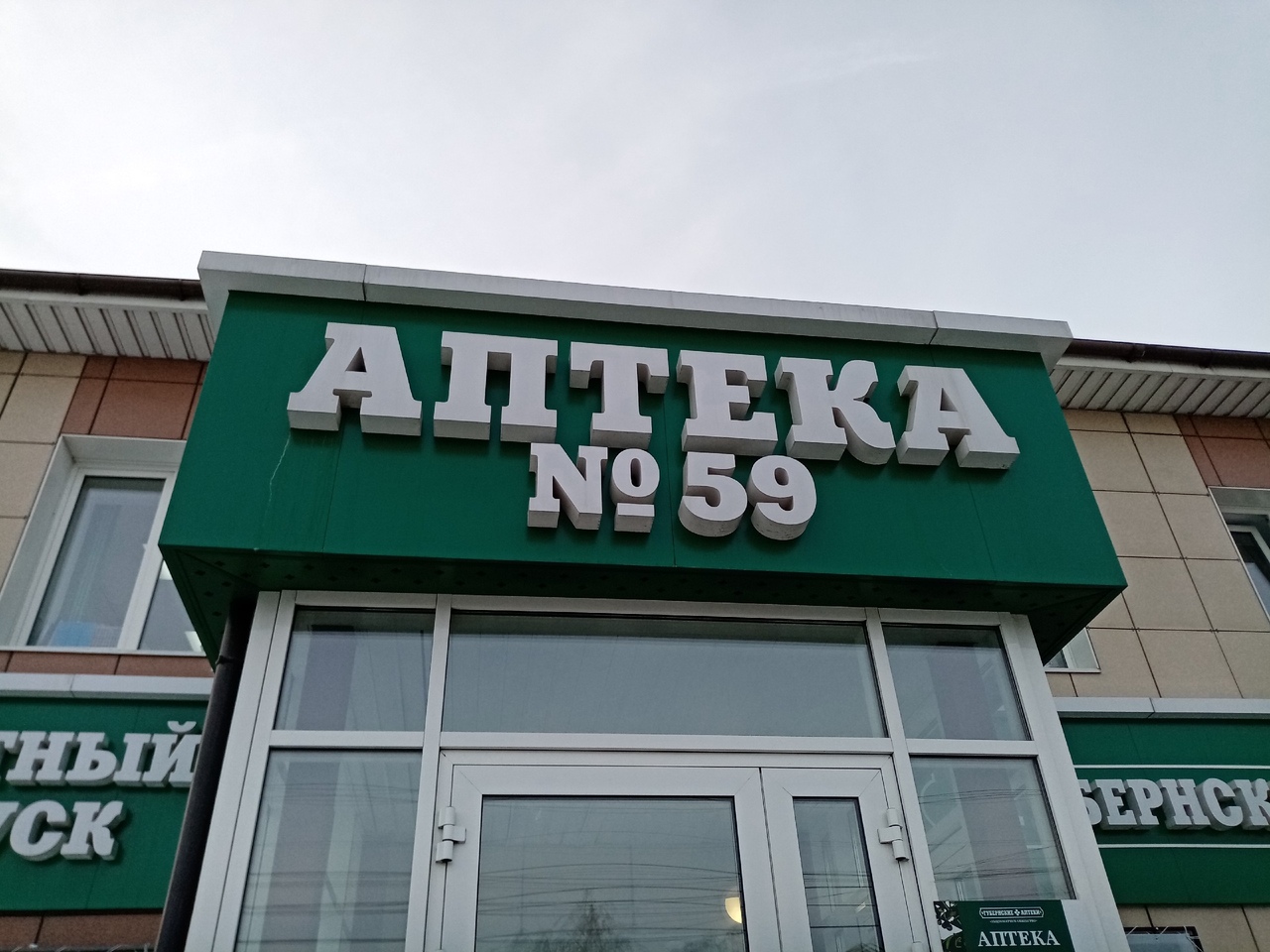 Аптека №59 находится в довольно оживленном и проходном месте, возле дороги, жилых домов, не далеко от центра. В основном посетители аптек это женщины с детьми, люди пожилого возраста, семьи, беременные женщины. Помимо этого, всегда заходят случайные посетители.В аптеке производится отпуск рецептурных и безрецептурных лекарственных препаратов. Помимо отдела ОГЛФ, в аптеке имеется отдел очковой оптики, где можно бесплатно проверить зрение и подобрать очки также отдел «Ортопедия».Форма собственности: Государственная В данной аптеке имеются следующие отделы:Отдел готовых лекарственных средствОтдел безрецептурного отпуска Льготный отдел Отдел оптикиОтдел ОртопедияАссортимент аптеки:Антиаллергические средстваПрепараты влияющие на сердечно-сосудистую системуПротивовирусные средстваАнальгезирующие и жаропонижающие средстваДетское питание, соски, бутылочкиСредства, преимущественно влияющие на пищеварительный трактСредства гигиеныСредства, применяемые при отравлениях и интоксикацияхПрепараты на основе растительного сырьяИзделия медицинского назначенияРежим в данной аптеке круглосуточный, воскресенье выходной день, вывеска аптеки выполнена в зеленом цвете.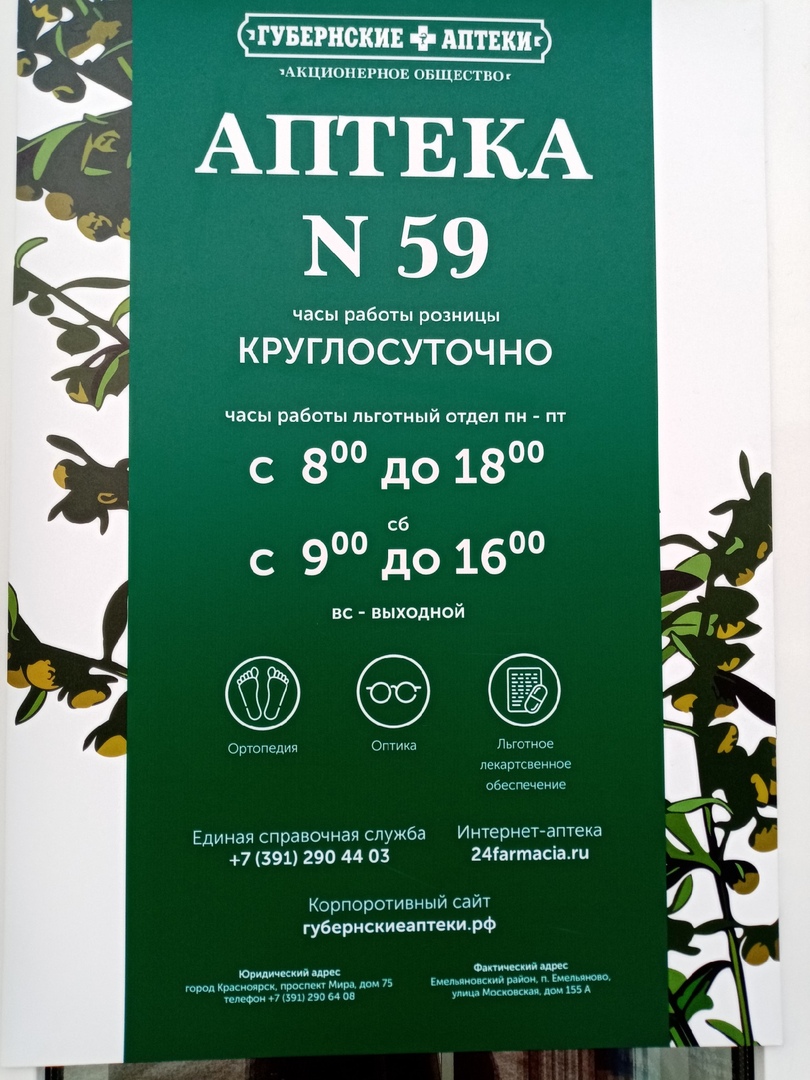 «Организации, расположенные рядом с аптекой»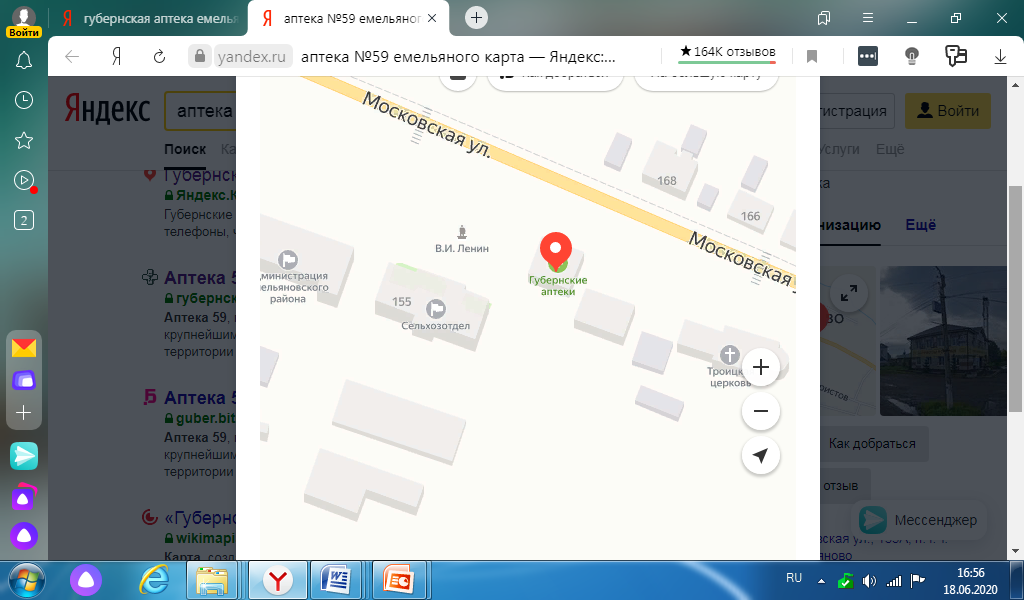 Красный - Аптека№59,п. Емельяново, улица Московская 155А.Оранжевый – СельхозотделСиний – Администрация Емеляьновского района Зеленый – Троицкая церковь3. Правила оформления рецептурных бланков 3.1 Таблица 3  -  Обязательные и дополнительные реквизиты рецептурных бланков.3.2 Таблица 4 - Анализ лекарственных препаратов отпускаемых по рецепту.4. Фармацевтическая экспертиза рецепта4.1ФОРМА РЕЦЕПТУРНОГО БЛАНКА N 148-1/у-88Министерство здравоохраненияРоссийской Федерации                          Код формы по ОКУД 3108805                                              Медицинская документацияНаименование (штамп)                          Форма N 148-1/у-88Медицинской орагнизации                       Утверждена приказом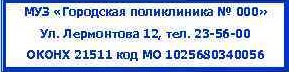                                               Министерства здравоохраненияНаименование (штамп)                          Российской Федерациииндивидуального предпринимателя               от 14 января 2019 г. N 4н(указать адрес, номер и дату лицензии,наименование органа государственнойвласти, выдавшего лицензию)---------------------------------------------------------------------------                                             ┌ ┐┌ ┐┌ ┐┌ ┐   ┌ ┐┌ ┐┌ ┐┌ ┐┌ ┐                                       Серия  0  4  8  1      N 9  8  9  0                                             └ ┘└ ┘└ ┘└ ┘   └ ┘└ ┘└ ┘└ ┘└ ┘РЕЦЕПТ                                  "30__" ________04____________ 2020__ г.                                              (дата оформления рецепта)                 (взрослый, детский - нужное подчеркнуть)Фамилия, инициалы имени и отчества (последнее - при наличии)пациента _Иванова Т.П_________________________________________________________________Дата рождения ___10.12.1975_________________________________________________________Адрес  места  жительства  или  N  медицинской карты амбулаторного пациента,получающего медицинскую помощь в амбулаторных условиях ______№_66553433232____________Фамилия, инициалы имени и отчества (последнее - при наличии)лечащего врача (фельдшера, акушерки)_____Арбузов А.С_________________________________Руб.          Коп.           Rp:Tabl.Paracetamoli + Propyphenazoni+ Coffeini+                                Codeini 0,25..........................	   D.t.d.№.10. ............................  S.По 1табл 3-4 раза в сутки.......................................     ............................................................. ........................................................................................................................................................................................---------------------------------------------------------------------------Подпись и печать лечащего врача                  М.П.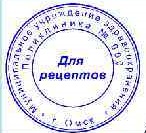 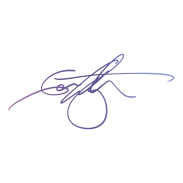 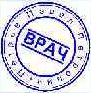 (подпись фельдшера, акушерки)                    Рецепт действителен в течение 15 днейМинистерство здравоохранения        Код формы по ОКУДРоссийской Федерации                Медицинская документация                                    Форма N 107/у-НП,                                    утвержденная приказом                                    Министерства здравоохранения  штамп медицинской организации     Российской Федерации                                    от__01.08.2012г._____N_54н_____                               РЕЦЕПТ                                                 /-------\   /-----------\                                    Серия |0 |0 |5 |8 | N |1 |0 |7 | | | |                                                \-------/   \-----------/                                         "05___"_______03_____2020___г.                                                  (дата выписки рецепта)              (взрослый, детский - нужное подчеркнуть)Ф.И.О. пациента Иванова Татьяна Михайловна__________________________________________________________Возраст 58_________________________________________________________________Серия и номер полиса обязательного медицинского страхования_0615 612358_____________Номер медицинской карты №4_________________________________________________Ф.И.О. врача(фельдшера, акушерки) Акулова Анастасия Сергеевна____________________________________________________Rp: Sol. Fentanyli 0,005%-2 ml
    D.t.d: №5 in amp.
    S: Вводить в вену струйно по 2 мл при сильных болях.  ........................................................................................................................................Подпись и личная печать врача         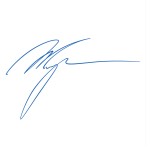 (подпись фельдшера, акушерки)                                                                   М.П.Ф.И.О. и подпись уполномоченноголица медицинской организации Лейкина Татьяна Александровна                                                                  М.П.Отметка аптечной организации об отпуске Фентанил 0,005%-2 ml
1 уп Паспорт 06003845 Серия 010158 №1071 5.03.20________________________________________________________________________________________________________Ф.И.О. и подпись работника аптечной организации Скворцова  Любовь Анатольевна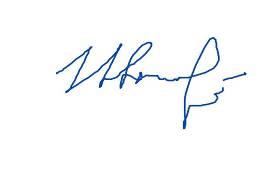 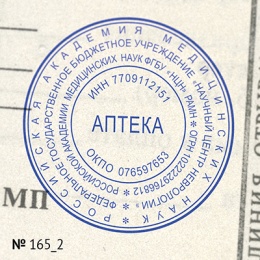 _________________________________________________________________________                                                                 М.П.Срок действия рецепта 15 днейФОРМА РЕЦЕПТУРНОГО БЛАНКА N 107-1/уМинистерство здравоохранения                  Код формы по ОКУДРоссийской Федерации                          Код учреждения по ОКПО                                              Медицинская документацияНаименование (штамп)           Форма N 107-1/умедицинской организации                       Утверждена приказом                                              Министерства здравоохраненияНаименование (штамп)                          Российской Федерациииндивидуального предпринимателя               от 14 января 2019 г. N 4н(указать адрес, номер и дату лицензии,наименование органа государственнойвласти, выдавшего лицензию)---------------------------------------------------------------------------                                  РЕЦЕПТ                 (взрослый, детский - нужное подчеркнуть)                         " 29__" _____03______ 2020__ г.Фамилия, инициалы имени и отчества (последнее - при наличии)пациента Козырева Т.П_________________________________________________________________Дата рождения _10.03.1987____________________________________________________________Фамилия, инициалы имени и отчества (последнее - при наличии)лечащего врача (фельдшера, акушерки) Акулова А.С_____________________________________руб.|коп.| Rp.Diazepami 0,005	   D.t.d.№100	   S.По 1 табл.2раза внутрь-------------------------------------------------------руб.|коп.| Rp...............................................................................-------------------------------------------------------Подпись                                                     М.П.и печать лечащего врача (подпись фельдшера, акушерки)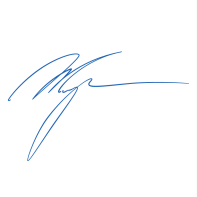     Рецепт действителен в течение 60 дней, до 1 года (________1____________)                (нужное подчеркнуть)                  (указать количество                                                             месяцев)ФОРМА РЕЦЕПТУРНОГО БЛАНКА N 107-1/уМинистерство здравоохранения                  Код формы по ОКУДРоссийской Федерации                          Код учреждения по ОКПО                                              Медицинская документацияНаименование (штамп)           Форма N 107-1/умедицинской организации                       Утверждена приказом                                              Министерства здравоохраненияНаименование (штамп)                          Российской Федерациииндивидуального предпринимателя               от 14 января 2019 г. N 4н(указать адрес, номер и дату лицензии,наименование органа государственнойвласти, выдавшего лицензию)---------------------------------------------------------------------------                                  РЕЦЕПТ                 (взрослый, детский - нужное подчеркнуть)                         " 25__" _____05______ 2020__ г.Фамилия, инициалы имени и отчества (последнее - при наличии)пациента Козлов А.И._________________________________________________________________Дата рождения _7.03.1995________________________________________________________Фамилия, инициалы имени и отчества (последнее - при наличии)лечащего врача (фельдшера, акушерки) _____________Смирнова Е.А.________________________руб.|коп.| Rp.:Tofisopami 0,05	    D.t.d.№20	    S.По 1 табл.1 раз внутрь-------------------------------------------------------руб.|коп.| Rp...............................................................................-------------------------------------------------------Подпись                                                     М.П.и печать лечащего врача (подпись фельдшера, акушерки)    Рецепт действителен в течение 60 дней, до 1 года (________1____________)                (нужное подчеркнуть)                  (указать количество                                                             месяцев)Министерство здравоохранения        Код формы по ОКУДРоссийской Федерации                Медицинская документация                                    Форма N 107/у-НП,                                    утвержденная приказом                                    Министерства здравоохранения  штамп медицинской организации     Российской Федерации                                    от__01.08.2012г._____N_54н_____                               РЕЦЕПТ                                                 /-------\   /-----------\                                    Серия |0 |0 |5 |9  | N |1 |0 |5 | | | |                                                \-------/   \-----------/                                         "06___"_______03_____2020___г.                                                  (дата выписки рецепта)              (взрослый, детский - нужное подчеркнуть)Ф.И.О. пациента Иванова Светлана  Михайловна__________________________________________________________45Возраст Серия и номер полиса обязательного медицинского страхования_0615 612358_____________Номер медицинской карты №87788_________________________________________________Ф.И.О. врача(фельдшера, акушерки) Ахмутова Анастасия Сергеевна____________________________________________________Rp: Sol. Morphini 1% – 1ml.
    D.t.d: № 1 in amp.
    S: Вводить подкожно по 1 м  ........................................................................................................................................Подпись и личная печать врача         (подпись фельдшера, акушерки)                                                                   М.П.Ф.И.О. и подпись уполномоченноголица медицинской организации Михалкова Татьяна Александровна                                                                  М.П.Отметка аптечной организации об отпуске Морфин 1% – 1ml1 уп Паспорт 06003845 Серия 010158 №1071 5.03.20________________________________________________________________________________________________________Ф.И.О. и подпись работника аптечной организации Скворцова  Любовь Анатольевна_________________________________________________________________________                                                                 М.П.Срок действия рецепта 15 дней4.2 Подготовить памятку по проведению фармацевтической экспертизы рецептурных бланков.В первую очередь проверяется правильность выбранной формы рецептурного бланка. В случае, если форма бланка представлена верно, провизор должен проверить присутствие всех реквизитов, которые относятся к основным: Штамп лечебно-профилактического учреждения. Он должен находиться в левом верхнем углу и содержать следующую информацию: подробное название медицинской организации, а также ее местоположение и номер телефона. Дата, когда рецепт был выписан врачом. Фамилия, имя, отчество больного. Также на всех формах рецепта, кроме льготных, должна быть указана возрастная категория больного (взрослый или детский) и количество лет. В льготных бланках вместо этого должна быть указана дата рождения пациента. Фамилия, имя, отчество врача. Они должны быть прописаны полностью, без использования инициалов. Подпись врача, а также его личная печать. В случае если рецепт выписан фельдшером, также должны быть указаны его полное имя и подпись.Тот, кто проводит фармацевтическую экспертизу рецепта, должен проверить графу Rp. В данной графе на латыни должны быть указаны названия лекарственных средств, причем обязательно соблюдение определенных правил: Название лекарственных препаратов, которые подлежат в аптечной организации учету, должны быть написаны первыми. Количество жидких субстанций должно быть указано в мл, каплях или граммах. Бывает так, что в списке значится вещество, подлежащее учету, и его указанная доза превышает одноразовый прием. В таких случаях врач обязан указать требуемую дозировку прописью и поставить восклицательный знак рядом с указанным количеством. Если этого не сделано, провизор (фармацевт) обязан связаться с врачом для уточнения дозы. В случае если это сделать невозможно, необходимо выдать пациенту такое количество лекарства, которое будет равно половине высшей разовой дозы. Фармацевтическая экспертиза рецепта при отпуске лекарственных средств включает в себя проверку фармакологической совместимости ингредиентов. В случае если один из прописанных компонентов относится к ядовитым или сильнодействующим, фармацевтический работник должен проверить, не превышены ли высшая суточная и разовая дозы. Также необходимо убедиться, что не превышено количество лекарственных веществ для единовременного отпуска. Сигнатура должна быть написана на русском языке. Если это специальный бланк, она должна быть выписана и на русском, и на языке республики. Способ применения препарата должен быть подробно расписан с указанием времени приема, необходимой дозировки, а также частоты, с которой необходимо употреблять лекарство, и продолжительности лечебного курса. Запрещено писать кратко – "Внутрь", "По схеме" и т. п. У любого рецепта имеется свой срок, когда он является действительным. Поэтому фармацевтическая экспертиза рецепта заключается еще и в проверке того, чтобы у рецепта не вышел срок действия.        В случае, когда препарат требуется незамедлительно, в верхней части рецепта пишут cito (в течение двух рабочих дней) или statim (в течение одного рабочего дня). В эти сроки аптечная организация обязана предоставить пациенту необходимое лекарство. На это тоже следует обратить внимание. При проведении фармацевтической экспертизы рецепта провизор (или фармацевт) также должен помнить, что в рецепте допустимы сокращения.Если все основные реквизиты присутствуют и оформлены должным образом, необходимо проверить правильность оформления дополнительных. Также следует проверить правомочность лица, который выписал рецепт. После проведения фармацевтической экспертизы необходимо произвести отпуск лекарственного препарата. Затем рецепт отдается больному обратно (форма бланка №107-1/у) или остается храниться в аптеке (все остальные формы бланков). Во втором случае фармацевтический работник должен определиться, сколько будет храниться рецепт в аптечной организации (это зависит от его формы). 4.3Опишите порядок действий фармацевта, согласно приказу, если рецепт выписан с нарушением установленных правил. Согласно п.4 утвержденного приказом Минздрава РФ от 20.12.2012 №1175н «Порядка назначения и выписывания лекарственных препаратов» рецепт, выписанный с нарушением установленных данным Порядком требований, считается недействительным. Неправильно выписанные рецепты погашаются штампом «Рецепт недействителен» и регистрируется в журнале «Журнал регистрации неправильно выписанных рецептов» и возвращается больному на руки. Информация обо всех неправильно выписанных рецептах доводится до сведения руководителя соответствующей медицинской организации.4.4 Пример оформления записи в журнал регистрации неправильно выписанных рецептов.Журнал регистрации неправильно выписанных рецептовФОРМА РЕЦЕПТУРНОГО БЛАНКА N 107-1/уМинистерство здравоохранения                  Код формы по ОКУДРоссийской Федерации                          Код учреждения по ОКПО                                              Медицинская документацияНаименование (штамп)           Форма N 107-1/умедицинской организации                       Утверждена приказом                                              Министерства здравоохраненияНаименование (штамп)                          Российской Федерациииндивидуального предпринимателя               от 14 января 2019 г. N 4н(указать адрес, номер и дату лицензии,наименование органа государственнойвласти, выдавшего лицензию)---------------------------------------------------------------------------                                  РЕЦЕПТ                 (взрослый, детский - нужное подчеркнуть)                         " 09__" _____05______ 2020__ г.Фамилия, инициалы имени и отчества (последнее - при наличии)пациента Машкова Т.А.________________________________________________________________Дата рождения _21.03.1987____________________________________________________________Фамилия, инициалы имени и отчества (последнее - при наличии)лечащего врача (фельдшера, акушерки) Соколов И.П._____________________________________руб.|коп.| Rp. Tabl.Sibutramini 0,015                D.t.d.№50                S.По 1 табл. 3 раза в день-------------------------------------------------------руб.|коп.| Rp...............................................................................-------------------------------------------------------Подпись                                                     М.П.и печать лечащего врача (подпись фельдшера, акушерки)    Рецепт действителен в течение 60 дней, до 1 года (________1____________)                (нужное подчеркнуть)                  (указать количество                                                             месяцев)Тема 2. Организация бесплатного и льготного отпуска лекарственных препаратов (12 часов).Проведение фармацевтической экспертизы рецептов на льготный отпуск лекарственных препаратов.1)Проверка соответствия формы рецептурного бланка  выписанному на нём лекарственному средству2)Проверка наличия обязательных реквизитов рецепта:Штамп медицинской организации Дата выписки рецептаФИО пациента, дата рожденияФИО лечащего врачаНаименование ингредиентов на латинском языке и их количествоСпособ применения на русском языкеПодпись и личная печать врача3)Проверка наличия дополнительных реквизитов рецептаКод медицинской организацииКод нозологической формыКод категории граждан%оплатыСНИЛС№полиса обязательного медицинского страхованияПечать ЛПУНомер, серия рецептаНомер амбулаторной карты или адрес больногоФИО и подпись уполномоченного лица медицинской организацииФИО и подпись работника аптечной организации4) Определить правомочность лица, выписавшего рецепт5) Оценка оформления прописи и способа применения6)Проверка совместимости ингредиентов в рецепте7)Определение срока действия рецепта8)Заполнение корешка рецепта и выдача его пациенту2. Анализ лекарственных препаратов для бесплатного и льготного отпуска.Рецепт действителен в течение 15 дней, 30 дней, 90 дней (нужное подчеркнуть)Оборотная сторона ФОРМА РЕЦЕПТУРНОГО БЛАНКА N 148-1/у-88Министерство здравоохраненияРоссийской Федерации                          Код формы по ОКУД 3108805                                              Медицинская документацияНаименование (штамп)                          Форма N 148-1/у-88Медицинской орагнизации                       Утверждена приказом                                              Министерства здравоохраненияНаименование (штамп)                          Российской Федерациииндивидуального предпринимателя               от 14 января 2019 г. N 4н(указать адрес, номер и дату лицензии,наименование органа государственнойвласти, выдавшего лицензию)---------------------------------------------------------------------------                                             ┌ ┐┌ ┐┌ ┐┌ ┐   ┌ ┐┌ ┐┌ ┐┌ ┐┌ ┐                                       Серия  0  0  4  1      N 9  8  7                                             └ ┘└ ┘└ ┘└ ┘   └ ┘└ ┘└ ┘└ ┘└ ┘РЕЦЕПТ                                    "22__" ___06____________ 2020 г.                                              (дата оформления рецепта)                 (взрослый, детский - нужное подчеркнуть)Фамилия, инициалы имени и отчества (последнее - при наличии)пациента Шипов Б.И_________________________________________________________________Датарождения 09.03.1998__________________________________________________________Адрес  места  жительства  или  N  медицинской карты амбулаторного пациента,получающего медицинскую помощь в амбулаторных условиях № 67654Фамилия, инициалы имени и отчества (последнее - при наличии)лечащего врача (фельдшера, акушерки Скулова А.С.Руб.          Коп.           Rp: Ephedrini hydrochloridi 0,025                                            D.t.d.N.60 in tab.                                       S. По 1 таблетке 2 раза в день ---------------------------------------------------------------------------Подпись и печать лечащего врача                  М.П.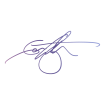 (подпись фельдшера, акушерки)                    Рецепт действителен в течение 15 днейОборотная сторонаАптека №7 отпустила:Табл. Эфедрин 0,025 № 60 3 упШромова Юлия Витальевна 22.06.2020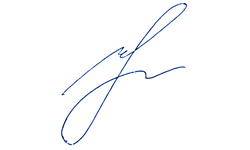 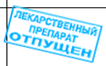 Рецепт действителен в течение 15 дней, 30 дней, 90 дней (нужное подчеркнуть)Оборотная сторонаРецепт действителен в течение 15 дней, 30 дней, 90 дней (нужное подчеркнуть)Оборотная сторона Рецепт действителен в течение 15 дней, 30 дней, 90 дней (нужное подчеркнуть)Оборотная сторонаМинистерство здравоохранения        Код формы по ОКУДРоссийской Федерации                Медицинская документация                                    Форма N 107/у-НП,                                    утвержденная приказом                                    Министерства здравоохранения  штамп медицинской организации     Российской Федерации                                    от________________N______                               РЕЦЕПТ                                                 /-------\   /-----------\                                     Серия |0 |0 |5 |8 | N |1 |0 |7 | | | |                                                \-------/   \-----------/                                                 "22"06"2020г.                                                  (дата выписки рецепта)              (взрослый, детский - нужное подчеркнуть)Ф.И.О. пациента Мартынов Владимир Владимирович Возраст 26Серия и номер полиса обязательного медицинского страхования 0615 612358Номер медицинской карты №689Ф.И.О. врача(фельдшера, акушерки)Скулова Анастасия Сергеевна Rp: Sol.Morphini 1%-1ml       D.t.d.N.5 in amp.       S.По 1 мл 2 раза в день .........................................................................................................................................Подпись и личная печать врача         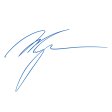 (подпись фельдшера, акушерки)                                                                   М.П.Ф.И.О. и подпись уполномоченноголица медицинской организации Ломкина Татьяна Александровна                                                                  М.П. 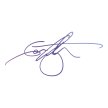 Отметка аптечной организации об отпуске Морфин 1%-1мл №5 1 уп Паспорт 06003845 Серия 010158 №1071 22.06.2020_________________________________________________________________________Ф.И.О. и подпись работника аптечной организации Иванова Любовь Анатольевна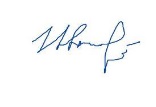 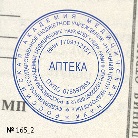 _________________________________________________________________________                                                                 М.П.           Срок действия рецепта 15 днейРецепт действителен в течение 15 дней, 30 дней, 90 дней (нужное подчеркнуть)Оборотная сторонаФОРМА РЕЦЕПТУРНОГО БЛАНКА N 148-1/у-88Министерство здравоохраненияРоссийской Федерации                          Код формы по ОКУД 3108805                                              Медицинская документацияНаименование (штамп)                          Форма N 148-1/у-88Медицинской орагнизации                       Утверждена приказом                                              Министерства здравоохраненияНаименование (штамп)                          Российской Федерациииндивидуального предпринимателя               от 14 января 2019 г. N 4н(указать адрес, номер и дату лицензии,наименование органа государственнойвласти, выдавшего лицензию)---------------------------------------------------------------------------                                             ┌ ┐┌ ┐┌ ┐┌ ┐   ┌ ┐┌ ┐┌ ┐┌ ┐┌ ┐                                       Серия  0  0  4  1      N 9  8  7                                             └ ┘└ ┘└ ┘└ ┘   └ ┘└ ┘└ ┘└ ┘└ ┘РЕЦЕПТ                                    "22__" ___06____________ 2020 г.                                              (дата оформления рецепта)                 (взрослый, детский - нужное подчеркнуть)Фамилия, инициалы имени и отчества (последнее - при наличии)пациента __Шариков А.С._______________________________________________________________Датарождения 01.09.1995__________________________________________________________Адрес  места  жительства  или  N  медицинской карты амбулаторного пациента,получающего медицинскую помощь в амбулаторных условиях № 111Фамилия, инициалы имени и отчества (последнее - при наличии)лечащего врача (фельдшера, акушерки Скулова А.С.Руб.          Коп.           Rp: Tabl.Phenobarbitali 0,1                                           D.t.d. N.50                                       S. По 1 таблетке на ночь ---------------------------------------------------------------------------Подпись и печать лечащего врача                  М.П.(подпись фельдшера, акушерки)                    Рецепт действителен в течение 15 днейОборотная сторонаАптека №7 отпустила:Табл. Фенобарбитала 0,1 № 50 1 упШромова Юлия Витальевна 22.06.20203. Отметка об отпуске лекарственных препаратов для бесплатного и льготного отпуска. Учет льготных рецептов.Копии  рецептов на льготный отпуск лекарственных препаратов, оформленных  к отпуску в аптеке.Рецепт действителен в течение 15 дней, 30 дней, 90 дней (нужное подчеркнуть)Оборотная сторонаФОРМА РЕЦЕПТУРНОГО БЛАНКА N 148-1/у-88Министерство здравоохраненияРоссийской Федерации                          Код формы по ОКУД 3108805                                              Медицинская документацияНаименование (штамп)                          Форма N 148-1/у-88Медицинской орагнизации                       Утверждена приказом                                              Министерства здравоохраненияНаименование (штамп)                          Российской Федерациииндивидуального предпринимателя               от 14 января 2019 г. N 4н(указать адрес, номер и дату лицензии,наименование органа государственнойвласти, выдавшего лицензию)---------------------------------------------------------------------------                                             ┌ ┐┌ ┐┌ ┐┌ ┐   ┌ ┐┌ ┐┌ ┐┌ ┐┌ ┐                                       Серия  0  0  4  1      N 9  8  7                                             └ ┘└ ┘└ ┘└ ┘   └ ┘└ ┘└ ┘└ ┘└ ┘РЕЦЕПТ                                    "22__" ___06____________ 2020 г.                                              (дата оформления рецепта)                 (взрослый, детский - нужное подчеркнуть)Фамилия, инициалы имени и отчества (последнее - при наличии)пациента Шипов Б.И_________________________________________________________________Датарождения 09.03.1998__________________________________________________________Адрес  места  жительства  или  N  медицинской карты амбулаторного пациента,получающего медицинскую помощь в амбулаторных условиях № 67654Фамилия, инициалы имени и отчества (последнее - при наличии)лечащего врача (фельдшера, акушерки Скулова А.С.Руб.          Коп.           Rp: Ephedrini hydrochloridi 0,025                                            D.t.d.N.60 in tab.                                       S. По 1 таблетке 2 раза в день ---------------------------------------------------------------------------Подпись и печать лечащего врача                  М.П.(подпись фельдшера, акушерки)                    Рецепт действителен в течение 15 днейОборотная сторонаАптека №7 отпустила:Табл. Эфедрин 0,025 № 60 3 упШромова Юлия Витальевна 22.06.2020Рецепт действителен в течение 15 дней, 30 дней, 90 дней (нужное подчеркнуть)Оборотная сторонаРецепт действителен в течение 15 дней, 30 дней, 90 дней (нужное подчеркнуть)Оборотная сторонаРецепт действителен в течение 15 дней, 30 дней, 90 дней (нужное подчеркнуть)Оборотная сторонаМинистерство здравоохранения        Код формы по ОКУДРоссийской Федерации                Медицинская документация                                    Форма N 107/у-НП,                                    утвержденная приказом                                    Министерства здравоохранения  штамп медицинской организации     Российской Федерации                                    от________________N______                               РЕЦЕПТ                                                 /-------\   /-----------\                                     Серия |0 |0 |5 |8 | N |1 |0 |7 | | | |                                                \-------/   \-----------/                                                 "22"06"2020г.                                                  (дата выписки рецепта)              (взрослый, детский - нужное подчеркнуть)Ф.И.О. пациента Мартынов Владимир Владимирович Возраст 26Серия и номер полиса обязательного медицинского страхования 0615 612358Номер медицинской карты №689Ф.И.О. врача(фельдшера, акушерки)Скулова Анастасия Сергеевна Rp: Sol.Morphini 1%-1ml       D.t.d.N.5 in amp.       S.По 1 мл 2 раза в день .........................................................................................................................................Подпись и личная печать врача         (подпись фельдшера, акушерки)                                                                   М.П.Ф.И.О. и подпись уполномоченноголица медицинской организации Ломкина Татьяна Александровна                                                                  М.П. Отметка аптечной организации об отпуске Морфин 1%-1мл №5 1 уп Паспорт 06003845 Серия 010158 №1071 22.06.2020_________________________________________________________________________Ф.И.О. и подпись работника аптечной организации Иванова Любовь Анатольевна_________________________________________________________________________                                                                 М.П.           Срок действия рецепта 15 днейРецепт действителен в течение 15 дней, 30 дней, 90 дней (нужное подчеркнуть)Оборотная сторона ФОРМА РЕЦЕПТУРНОГО БЛАНКА N 148-1/у-88Министерство здравоохраненияРоссийской Федерации                          Код формы по ОКУД 3108805                                              Медицинская документацияНаименование (штамп)                          Форма N 148-1/у-88Медицинской орагнизации                       Утверждена приказом                                              Министерства здравоохраненияНаименование (штамп)                          Российской Федерациииндивидуального предпринимателя               от 14 января 2019 г. N 4н(указать адрес, номер и дату лицензии,наименование органа государственнойвласти, выдавшего лицензию)---------------------------------------------------------------------------                                             ┌ ┐┌ ┐┌ ┐┌ ┐   ┌ ┐┌ ┐┌ ┐┌ ┐┌ ┐                                       Серия  0  0  4  1      N 9  8  7                                             └ ┘└ ┘└ ┘└ ┘   └ ┘└ ┘└ ┘└ ┘└ ┘РЕЦЕПТ                                    "22__" ___06____________ 2020 г.                                              (дата оформления рецепта)                 (взрослый, детский - нужное подчеркнуть)Фамилия, инициалы имени и отчества (последнее - при наличии)пациента __Шариков А.С._______________________________________________________________Датарождения 01.09.1995__________________________________________________________Адрес  места  жительства  или  N  медицинской карты амбулаторного пациента,получающего медицинскую помощь в амбулаторных условиях № 111Фамилия, инициалы имени и отчества (последнее - при наличии)лечащего врача (фельдшера, акушерки Скулова А.С.Руб.          Коп.           Rp: Tabl.Phenobarbitali 0,1                                           D.t.d. N.50                                       S. По 1 таблетке на ночь ---------------------------------------------------------------------------Подпись и печать лечащего врача                  М.П.(подпись фельдшера, акушерки)                    Рецепт действителен в течение 15 днейОборотная сторонаАптека №7 отпустила:Табл. Фенобарбитала 0,1 № 50 1 упШромова Юлия Витальевна 22.06.2020Тема 3. Организация  рецептурного и безрецептурного отпуска лекарственных препаратов (6 часов).Порядок отпуска лекарственных препаратов по рецептам.Памятка об оформлении рецептурных бланков (107-1/у, 148-1/у-88) при отпуске готовых ЛП.Существуют определенные правила оформления рецептурного бланка, которые обязательны к исполнению всеми медицинскими работниками. Если рецепт заполнен с нарушением нижеперечисленных правил, то он считается недействительным и аптечное учреждение не имеет права отпустить по нему лекарство. Рецептурный бланк формы 107-1/у, в отличие от других, не имеет номера и серии, а также на нем допускается выписать три наименования лекарственных средств. Порядок оформления следующий:Штамп учреждения здравоохранения с указанием адреса и номера телефона проставляется в левом верхнем углу.Заполняется бланк чернильной или шариковой ручкой. Обязательное условие – писать разборчиво и четко.Разрешается для оформления бланка применять компьютерные технологии.Фамилия, имя и отчество больного, а также медицинского работника пишется полностью, т. е. сокращения не допускаются.Если рецепт выписывается малышу до года, то указывается полное количество месяцев.Название лекарства пишется на латыни и по МНН, а в случае его отсутствия указывается группировочное или торговое название, в том числе прописывается дозировка и необходимое количество на курс лечения.Способ применения прописывается на национальном или русском языке.Заверяется рецепт подписью и личной печатью медработника.Если лекарство назначено по решению врачебной комиссией учреждения здравоохранения, то на оборотной стороне делается отметка.При необходимости немедленного или срочного отпуска лекарственного препарата пациенту в верхней части рецепта проставляются обозначения "cito" (срочно) или "statim" (немедленно).При выписывании рецепта на лекарственный препарат индивидуального изготовления количество жидких фармацевтических субстанций указывается в миллилитрах, граммах или каплях, а остальных фармацевтических субстанций - в граммах.Рецепты на лекарственные препараты, выписанные на рецептурных бланках формы № 107-1/у, действительны в течение 60 дней со дня выписывания.Правило оформления и выписывания рецептурного бланка 148-1/у-88Рецептурный бланк формы № 148-1/у-88 имеет серию и номер.На рецептурном бланке в левом верхнем углу проставляется штамп лечебно-профилактического учреждения с указанием его наименования, адреса и телефона.Рецептурный бланк заполняется врачом разборчиво, четко, чернилами или шариковой ручкой.В графах "Ф.И.О. больного" и "Возраст" указываются полностью фамилия, имя, отчество больного, его возраст (количество полных лет).В графе "Адрес или N медицинской карты амбулаторного больного" указывается адрес места жительства больного или номер медицинской карты амбулаторного больного (истории развития ребенка).В графе "Ф.И.О. врача" указываются полностью фамилия, имя, отчество врача.В графе "Rp" указывается:на латинском языке международное непатентованное наименование, торговое или иное название лекарственного средства, зарегистрированного в Российской Федерации;дозировка лекарственного препарата;на русском или  национальном языках указывается способ применения лекарственного средства.Запрещается ограничиваться общими указаниями: "Внутреннее", "Известно" и т.п. Разрешаются только принятые правилами сокращения обозначений; твердые и сыпучие вещества выписываются в граммах (0,001; 0,5; 1,0), жидкие - в миллилитрах, граммах и каплях.Рецепт подписывается врачом и заверяется его личной печатью. Дополнительно рецепт заверяется печатью лечебно-профилактического учреждения "Для рецептов".Допускается оформление рецептурных бланков с использованием компьютерных технологий, за исключением графы "Rp" (название лекарственного средства, его дозировка, количество, способ и продолжительность применения).На одном бланке разрешается выписывать только одно наименование лекарственного средства.Исправления в рецепте не допускаются.Срок действия рецепта (10 дней, 1 месяц) указывается путем зачеркивания.На оборотной стороне рецептурного бланка печатается таблица Приготовил, Проверил, Отпустил.ФОРМА РЕЦЕПТУРНОГО БЛАНКА N 107-1/уМинистерство здравоохранения                  Код формы по ОКУДРоссийской Федерации                          Код учреждения по ОКПО                                              Медицинская документацияНаименование (штамп)          Форма N 107-1/умедицинской организации                       Утверждена приказом                                              Министерства здравоохраненияНаименование (штамп)                          Российской Федерациииндивидуального предпринимателя               от 14 января 2019 г. N 4н(указать адрес, номер и дату лицензии,наименование органа государственнойвласти, выдавшего лицензию)---------------------------------------------------------------------------                                  РЕЦЕПТ                 (взрослый, детский - нужное подчеркнуть)                         " 25__" _____06______ 2020__ г.Фамилия, инициалы имени и отчества (последнее - при наличии)пациента Петрова Т.А._________________________________________________________________Дата рождения _12.08.1978____________________________________________________________Фамилия, инициалы имени и отчества (последнее - при наличии)лечащего врача (фельдшера, акушерки) Акулова А.С_____________________________________руб.|коп.| Rp. Tabl.Phenazepami 0,001................D.t.d.№50 .....................................  S.По 1 таблетке на ночь -------------- -----------------------------------------................................................................................-------------------------------------------------------руб.|коп.| Rp...............................................................................-------------------------------------------------------Подпись                                                     М.П.и печать лечащего врача (подпись фельдшера, акушерки)    Рецепт действителен в течение 60 дней, до 1 года (________1____________)                (нужное подчеркнуть)                  (указать количество                                                             месяцев)Оборотная сторонаАптека №7 отпустила:Табл. Феназепам 0,001 № 50 1 упШромова Юлия Витальевна 25.06.2020ФОРМА РЕЦЕПТУРНОГО БЛАНКА N 107-1/уМинистерство здравоохранения                  Код формы по ОКУДРоссийской Федерации                          Код учреждения по ОКПО                                              Медицинская документацияНаименование (штамп)          Форма N 107-1/умедицинской организации                       Утверждена приказом                                              Министерства здравоохраненияНаименование (штамп)                          Российской Федерациииндивидуального предпринимателя               от 14 января 2019 г. N 4н(указать адрес, номер и дату лицензии,наименование органа государственнойвласти, выдавшего лицензию)---------------------------------------------------------------------------                                  РЕЦЕПТ                 (взрослый, детский - нужное подчеркнуть)                         " 25__" _____06______ 2020__ г.Фамилия, инициалы имени и отчества (последнее - при наличии)пациента Иванова Т.П_________________________________________________________________Дата рождения _10.03.1971____________________________________________________________Фамилия, инициалы имени и отчества (последнее - при наличии)лечащего врача (фельдшера, акушерки) Акулова А.С_____________________________________руб.|коп.| Rp. Tabl.Amoxiclavi 0,025................ D.t.d.№20.....................................   S.По 1 таблетке 3 раза в день  -------------- -----------------------------------------................................................................................-------------------------------------------------------руб.|коп.| Rp...............................................................................-------------------------------------------------------Подпись                                                     М.П.и печать лечащего врача (подпись фельдшера, акушерки)    Рецепт действителен в течение 60 дней, до 1 года (________1____________)                (нужное подчеркнуть)                  (указать количество                                                             месяцев)Оборотная сторонаАптека №7 отпустила:Табл. Амоксиклав 0,025 № 201 упШромова Юлия Витальевна 25.06.2020ФОРМА РЕЦЕПТУРНОГО БЛАНКА N 107-1/уМинистерство здравоохранения                  Код формы по ОКУДРоссийской Федерации                          Код учреждения по ОКПО                                              Медицинская документацияНаименование (штамп)          Форма N 107-1/умедицинской организации                       Утверждена приказом                                              Министерства здравоохраненияНаименование (штамп)                          Российской Федерациииндивидуального предпринимателя               от 14 января 2019 г. N 4н(указать адрес, номер и дату лицензии,наименование органа государственнойвласти, выдавшего лицензию)---------------------------------------------------------------------------                                  РЕЦЕПТ                 (взрослый, детский - нужное подчеркнуть)                         " 25__" _____06______ 2020__ г.Фамилия, инициалы имени и отчества (последнее - при наличии)пациента Максимова Т.П_________________________________________________________________Дата рождения _11.05.1979____________________________________________________________Фамилия, инициалы имени и отчества (последнее - при наличии)лечащего врача (фельдшера, акушерки) Акулова А.С_____________________________________руб.|коп.| Rp.   Tabl.Glycini 0,1................ D.t.d.№50....................................   S.По 1 таблетке 2-3 раза в сутки -------------- -----------------------------------------................................................................................-------------------------------------------------------руб.|коп.| Rp...............................................................................-------------------------------------------------------Подпись                                                     М.П.и печать лечащего врача (подпись фельдшера, акушерки)    Рецепт действителен в течение 60 дней, до 1 года (________1____________)                (нужное подчеркнуть)                  (указать количество                                                             месяцев)Оборотная сторонаАптека №7 отпустила:Табл. Глицин 0,1 № 501 упШромова Юлия Витальевна 25.06.2020ФОРМА РЕЦЕПТУРНОГО БЛАНКА N 107-1/уМинистерство здравоохранения                  Код формы по ОКУДРоссийской Федерации                          Код учреждения по ОКПО                                              Медицинская документацияНаименование (штамп)          Форма N 107-1/умедицинской организации                       Утверждена приказом                                              Министерства здравоохраненияНаименование (штамп)                          Российской Федерациииндивидуального предпринимателя               от 14 января 2019 г. N 4н(указать адрес, номер и дату лицензии,наименование органа государственнойвласти, выдавшего лицензию)---------------------------------------------------------------------------                                  РЕЦЕПТ                 (взрослый, детский - нужное подчеркнуть)                         " 25__" _____06______ 2020__ г.Фамилия, инициалы имени и отчества (последнее - при наличии)пациента Мартынова Т.П_________________________________________________________________Дата рождения _12.08.1990____________________________________________________________Фамилия, инициалы имени и отчества (последнее - при наличии)лечащего врача (фельдшера, акушерки) Акулова А.С_____________________________________руб.|коп.| Rp.   Tabl.Amoxicillini 0,5 ................ D.t.d.№20....................................   S.По 1 таблетке 3 раза в день  -------------- -----------------------------------------................................................................................-------------------------------------------------------руб.|коп.| Rp...............................................................................-------------------------------------------------------Подпись                                                     М.П.и печать лечащего врача (подпись фельдшера, акушерки)    Рецепт действителен в течение 60 дней, до 1 года (________1____________)                (нужное подчеркнуть)                  (указать количество                                                             месяцев)Оборотная сторонаАптека №7 отпустила:Табл. Амоксициллин 0,5 №201 упШромова Юлия Витальевна 25.06.2020ФОРМА РЕЦЕПТУРНОГО БЛАНКА N 148-1/у-88Министерство здравоохраненияРоссийской Федерации                          Код формы по ОКУД 3108805                                              Медицинская документацияНаименование (штамп)                          Форма N 148-1/у-88Медицинской орагнизации                       Утверждена приказом                                              Министерства здравоохраненияНаименование (штамп)                          Российской Федерациииндивидуального предпринимателя               от 14 января 2019 г. N 4н(указать адрес, номер и дату лицензии,наименование органа государственнойвласти, выдавшего лицензию)---------------------------------------------------------------------------                                             ┌ ┐┌ ┐┌ ┐┌ ┐   ┌ ┐┌ ┐┌ ┐┌ ┐┌ ┐                                       Серия  0  0  4  1      N 9  8  7  0                                             └ ┘└ ┘└ ┘└ ┘   └ ┘└ ┘└ ┘└ ┘└ ┘РЕЦЕПТ                                    "25__" ___06____________ 2020 г.                                              (дата оформления рецепта)                 (взрослый, детский - нужное подчеркнуть)Фамилия, инициалы имени и отчества (последнее - при наличии)пациента __Шариков А.С._______________________________________________________________Датарождения 01.09.1995__________________________________________________________Адрес  места  жительства  или  N  медицинской карты амбулаторного пациента,получающего медицинскую помощь в амбулаторных условиях № 111Фамилия, инициалы имени и отчества (последнее - при наличии)лечащего врача (фельдшера, акушерки Скулова А.С.Руб.          Коп.           Rp: Sol. Tropicamidi 0.5% - 1 ml                     D.t.d. N. 2 in flac.                     S. Закапывать 1-2 капли раствора в оба глаза ---------------------------------------------------------------------------Подпись и печать лечащего врача                  М.П.(подпись фельдшера, акушерки)                    Рецепт действителен в течение 15 днейОборотная сторонаАптека №7 отпустила:Раствор Тропикамид 0,5% 1мл2 фл.Шромова Юлия Витальевна 25.06.2020ФОРМА РЕЦЕПТУРНОГО БЛАНКА N 148-1/у-88Министерство здравоохраненияРоссийской Федерации                          Код формы по ОКУД 3108805                                              Медицинская документацияНаименование (штамп)                          Форма N 148-1/у-88Медицинской орагнизации                       Утверждена приказом                                              Министерства здравоохраненияНаименование (штамп)                          Российской Федерациииндивидуального предпринимателя               от 14 января 2019 г. N 4н(указать адрес, номер и дату лицензии,наименование органа государственнойвласти, выдавшего лицензию)---------------------------------------------------------------------------                                             ┌ ┐┌ ┐┌ ┐┌ ┐   ┌ ┐┌ ┐┌ ┐┌ ┐┌ ┐                                       Серия  2  2  4  1      N 9  8  6  1                                             └ ┘└ ┘└ ┘└ ┘   └ ┘└ ┘└ ┘└ ┘└ ┘РЕЦЕПТ                                    "25__" ___06____________ 2020 г.                                              (дата оформления рецепта)                 (взрослый, детский - нужное подчеркнуть)Фамилия, инициалы имени и отчества (последнее - при наличии)пациента __Романов  А.С._______________________________________________________________Датарождения 01.10.1995__________________________________________________________Адрес  места  жительства  или  N  медицинской карты амбулаторного пациента,получающего медицинскую помощь в амбулаторных условиях № 112Фамилия, инициалы имени и отчества (последнее - при наличии)лечащего врача (фельдшера, акушерки Скулова А.С.Руб.          Коп.           Rp: Tab.Diazepami 0,005                     D.t.d. N.100                     S.По 1 таблетке 2 раза в день ---------------------------------------------------------------------------Подпись и печать лечащего врача                  М.П.(подпись фельдшера, акушерки)                    Рецепт действителен в течение 15 днейОборотная сторонаАптека №7 отпустила:Табл. Диазепам 0,005 № 1001 уп.Шромова Юлия Витальевна 25.06.2020Копии  рецептов на готовые лекарственные препараты.ФОРМА РЕЦЕПТУРНОГО БЛАНКА N 107-1/уМинистерство здравоохранения                  Код формы по ОКУДРоссийской Федерации                          Код учреждения по ОКПО                                              Медицинская документацияНаименование (штамп)          Форма N 107-1/умедицинской организации                       Утверждена приказом                                              Министерства здравоохраненияНаименование (штамп)                          Российской Федерациииндивидуального предпринимателя               от 14 января 2019 г. N 4н(указать адрес, номер и дату лицензии,наименование органа государственнойвласти, выдавшего лицензию)---------------------------------------------------------------------------                                  РЕЦЕПТ                 (взрослый, детский - нужное подчеркнуть)                         " 25__" _____06______ 2020__ г.Фамилия, инициалы имени и отчества (последнее - при наличии)пациента Петрова Т.А._________________________________________________________________Дата рождения _12.08.1978____________________________________________________________Фамилия, инициалы имени и отчества (последнее - при наличии)лечащего врача (фельдшера, акушерки) Акулова А.С_____________________________________руб.|коп.| Rp. Tabl.Phenazepami 0,001................D.t.d.№50 .....................................  S.По 1 таблетке на ночь -------------- -----------------------------------------................................................................................-------------------------------------------------------руб.|коп.| Rp...............................................................................-------------------------------------------------------Подпись                                                     М.П.и печать лечащего врача (подпись фельдшера, акушерки)    Рецепт действителен в течение 60 дней, до 1 года (________1____________)                (нужное подчеркнуть)                  (указать количество                                                             месяцев)Оборотная сторонаАптека №7 отпустила:Табл. Феназепам 0,001 № 50 1 упШромова Юлия Витальевна 25.06.2020ФОРМА РЕЦЕПТУРНОГО БЛАНКА N 107-1/уМинистерство здравоохранения                  Код формы по ОКУДРоссийской Федерации                          Код учреждения по ОКПО                                              Медицинская документацияНаименование (штамп)          Форма N 107-1/умедицинской организации                       Утверждена приказом                                              Министерства здравоохраненияНаименование (штамп)                          Российской Федерациииндивидуального предпринимателя               от 14 января 2019 г. N 4н(указать адрес, номер и дату лицензии,наименование органа государственнойвласти, выдавшего лицензию)---------------------------------------------------------------------------                                  РЕЦЕПТ                 (взрослый, детский - нужное подчеркнуть)                         " 25__" _____06______ 2020__ г.Фамилия, инициалы имени и отчества (последнее - при наличии)пациента Иванова Т.П_________________________________________________________________Дата рождения _10.03.1971____________________________________________________________Фамилия, инициалы имени и отчества (последнее - при наличии)лечащего врача (фельдшера, акушерки) Акулова А.С_____________________________________руб.|коп.| Rp. Tabl.Amoxiclavi 0,025................ D.t.d.№20.....................................   S.По 1 таблетке 3 раза в день  -------------- -----------------------------------------................................................................................-------------------------------------------------------руб.|коп.| Rp...............................................................................-------------------------------------------------------Подпись                                                     М.П.и печать лечащего врача (подпись фельдшера, акушерки)    Рецепт действителен в течение 60 дней, до 1 года (________1____________)                (нужное подчеркнуть)                  (указать количество                                                             месяцев)Оборотная сторонаАптека №7 отпустила:Табл. Амоксиклав 0,025 № 201 упШромова Юлия Витальевна 25.06.2020ФОРМА РЕЦЕПТУРНОГО БЛАНКА N 107-1/уМинистерство здравоохранения                  Код формы по ОКУДРоссийской Федерации                          Код учреждения по ОКПО                                              Медицинская документацияНаименование (штамп)          Форма N 107-1/умедицинской организации                       Утверждена приказом                                              Министерства здравоохраненияНаименование (штамп)                          Российской Федерациииндивидуального предпринимателя               от 14 января 2019 г. N 4н(указать адрес, номер и дату лицензии,наименование органа государственнойвласти, выдавшего лицензию)---------------------------------------------------------------------------                                  РЕЦЕПТ                 (взрослый, детский - нужное подчеркнуть)                         " 25__" _____06______ 2020__ г.Фамилия, инициалы имени и отчества (последнее - при наличии)пациента Максимова Т.П_________________________________________________________________Дата рождения _11.05.1979____________________________________________________________Фамилия, инициалы имени и отчества (последнее - при наличии)лечащего врача (фельдшера, акушерки) Акулова А.С_____________________________________руб.|коп.| Rp.   Tabl.Glycini 0,1................ D.t.d.№50....................................   S.По 1 таблетке 2-3 раза в сутки -------------- -----------------------------------------................................................................................-------------------------------------------------------руб.|коп.| Rp...............................................................................-------------------------------------------------------Подпись                                                     М.П.и печать лечащего врача (подпись фельдшера, акушерки)    Рецепт действителен в течение 60 дней, до 1 года (________1____________)                (нужное подчеркнуть)                  (указать количество                                                             месяцев)Оборотная сторонаАптека №7 отпустила:Табл. Глицин 0,1 № 501 упШромова Юлия Витальевна 25.06.2020ФОРМА РЕЦЕПТУРНОГО БЛАНКА N 107-1/уМинистерство здравоохранения                  Код формы по ОКУДРоссийской Федерации                          Код учреждения по ОКПО                                              Медицинская документацияНаименование (штамп)          Форма N 107-1/умедицинской организации                       Утверждена приказом                                              Министерства здравоохраненияНаименование (штамп)                          Российской Федерациииндивидуального предпринимателя               от 14 января 2019 г. N 4н(указать адрес, номер и дату лицензии,наименование органа государственнойвласти, выдавшего лицензию)---------------------------------------------------------------------------                                  РЕЦЕПТ                 (взрослый, детский - нужное подчеркнуть)                         " 25__" _____06______ 2020__ г.Фамилия, инициалы имени и отчества (последнее - при наличии)пациента Мартынова Т.П_________________________________________________________________Дата рождения _12.08.1990____________________________________________________________Фамилия, инициалы имени и отчества (последнее - при наличии)лечащего врача (фельдшера, акушерки) Акулова А.С_____________________________________руб.|коп.| Rp.   Tabl.Amoxicillini 0,5 ................ D.t.d.№20....................................   S.По 1 таблетке 3 раза в день  -------------- -----------------------------------------................................................................................-------------------------------------------------------руб.|коп.| Rp...............................................................................-------------------------------------------------------Подпись                                                     М.П.и печать лечащего врача (подпись фельдшера, акушерки)    Рецепт действителен в течение 60 дней, до 1 года (________1____________)                (нужное подчеркнуть)                  (указать количество                                                             месяцев)Оборотная сторонаАптека №7 отпустила:Табл. Амоксициллин 0,5 №201 упШромова Юлия Витальевна 25.06.2020ФОРМА РЕЦЕПТУРНОГО БЛАНКА N 148-1/у-88Министерство здравоохраненияРоссийской Федерации                          Код формы по ОКУД 3108805                                              Медицинская документацияНаименование (штамп)                          Форма N 148-1/у-88Медицинской орагнизации                       Утверждена приказом                                              Министерства здравоохраненияНаименование (штамп)                          Российской Федерациииндивидуального предпринимателя               от 14 января 2019 г. N 4н(указать адрес, номер и дату лицензии,наименование органа государственнойвласти, выдавшего лицензию)---------------------------------------------------------------------------                                             ┌ ┐┌ ┐┌ ┐┌ ┐   ┌ ┐┌ ┐┌ ┐┌ ┐┌ ┐                                       Серия  0  0  4  1      N 9  8  7  0                                             └ ┘└ ┘└ ┘└ ┘   └ ┘└ ┘└ ┘└ ┘└ ┘РЕЦЕПТ                                    "25__" ___06____________ 2020 г.                                              (дата оформления рецепта)                 (взрослый, детский - нужное подчеркнуть)Фамилия, инициалы имени и отчества (последнее - при наличии)пациента __Шариков А.С._______________________________________________________________Датарождения 01.09.1995__________________________________________________________Адрес  места  жительства  или  N  медицинской карты амбулаторного пациента,получающего медицинскую помощь в амбулаторных условиях № 111Фамилия, инициалы имени и отчества (последнее - при наличии)лечащего врача (фельдшера, акушерки Скулова А.С.Руб.          Коп.           Rp: Sol. Tropicamidi 0.5% - 1 ml                     D.t.d. N. 2 in flac.                     S. Закапывать 1-2 капли раствора в оба глаза ---------------------------------------------------------------------------Подпись и печать лечащего врача                  М.П.(подпись фельдшера, акушерки)                    Рецепт действителен в течение 15 днейОборотная сторонаАптека №7 отпустила:Раствор Тропикамид 0,5% 1мл2 фл.Шромова Юлия Витальевна 25.06.2020ФОРМА РЕЦЕПТУРНОГО БЛАНКА N 148-1/у-88Министерство здравоохраненияРоссийской Федерации                          Код формы по ОКУД 3108805                                              Медицинская документацияНаименование (штамп)                          Форма N 148-1/у-88Медицинской орагнизации                       Утверждена приказом                                              Министерства здравоохраненияНаименование (штамп)                          Российской Федерациииндивидуального предпринимателя               от 14 января 2019 г. N 4н(указать адрес, номер и дату лицензии,наименование органа государственнойвласти, выдавшего лицензию)---------------------------------------------------------------------------                                             ┌ ┐┌ ┐┌ ┐┌ ┐   ┌ ┐┌ ┐┌ ┐┌ ┐┌ ┐                                       Серия  2  2  4  1      N 9  8  6  1                                             └ ┘└ ┘└ ┘└ ┘   └ ┘└ ┘└ ┘└ ┘└ ┘РЕЦЕПТ                                    "25__" ___06____________ 2020 г.                                              (дата оформления рецепта)                 (взрослый, детский - нужное подчеркнуть)Фамилия, инициалы имени и отчества (последнее - при наличии)пациента __Романов  А.С._______________________________________________________________Датарождения 01.10.1995__________________________________________________________Адрес  места  жительства  или  N  медицинской карты амбулаторного пациента,получающего медицинскую помощь в амбулаторных условиях № 112Фамилия, инициалы имени и отчества (последнее - при наличии)лечащего врача (фельдшера, акушерки Скулова А.С.Руб.          Коп.           Rp: Tab.Diazepami 0,005                     D.t.d. N.100                     S.По 1 таблетке 2 раза в день ---------------------------------------------------------------------------Подпись и печать лечащего врача                  М.П.(подпись фельдшера, акушерки)                    Рецепт действителен в течение 15 днейОборотная сторонаАптека №7 отпустила:Табл. Диазепам 0,005 № 1001 уп.Шромова Юлия Витальевна 25.06.20201.2Таблица 1 - Отпуск лекарственных препаратов, разрешенный аптечным организациямОсобенности отпуска некоторых групп лекарственных препаратов.Отпуск медицинских иммунобиологических препаратов населению осуществляется по рецепту врача медицинской организации. Отпуск  первостольником покупателю медицинского иммунобиологического препарата без термоконтейнера или термоса будет являться нарушением требований Санитарно-эпидемиологических правил, что согласно пункту 5 «г» утвержденного Постановлением Правительства РФ от 22.12.2011 №1081 «Положения о лицензировании фармацевтической деятельности» считается грубым нарушением лицензионных требований и условий.  Гражданам выдается необходимое количество доз вакцины в соответствии с рецептом, вакцина снабжается инструкцией по применению на русском языке. На упаковке проставляется дата и время отпуска препарата. Работник аптеки объясняет покупателю необходимость доставки препарата в медицинскую организацию в минимальные сроки (не более 48 часов) после приобретения препарата в условиях хранения последнего в термоконтейнере или холодильнике.Приобретенная в аптечном учреждении вакцина используется в прививочных кабинетах МО, детских дошкольных образовательных учреждениях, медицинских кабинетах общеобразовательных учебных учреждений (специальных образовательных учреждениях), здравпунктах и других медицинских учреждениях, независимо от форм собственности, имеющих лицензию на проведение иммунопрофилактики при строгом соблюдении условий хранения и транспортировки.Отпуск наркотических и психотропных лекарственных препаратов, обладающих анаболической активностью, лекарственных препаратов, подлежащих предметно-количественному учету, осуществляется фармацевтическими работниками, занимающими должности, включенные в перечень должностей фармацевтических и медицинских работников в организациях, которым предоставлено право отпуска наркотических лекарственных препаратов и психотропных лекарственных препаратов физическим лицам.Наркотические и психотропные лекарственные препараты списка II, за исключением лекарственных препаратов в виде трансдермальных терапевтических систем, отпускаются при предъявлении документа, удостоверяющего личность, лицу, указанному в рецепте, его законному представителю или лицу, имеющему оформленную в соответствии с законодательством Российской Федерации доверенность на право получения таких наркотических и психотропных лекарственных препаратов.Наркотические и психотропные лекарственные препараты списка II (за исключением лекарственных препаратов в виде трансдермальных терапевтических систем), предназначенные для граждан, имеющих право на бесплатное получение лекарственных препаратов или получение лекарственных препаратов со скидкой, отпускаются при предъявлении рецепта, выписанного на рецептурном бланке формы № 107/у-НП, и рецепта, выписанного на рецептурном бланке формы № 148-1/у-04 (л) или формы № 148-1/у-06 (л).Лекарственные препараты, предназначенные для граждан, имеющих право на получение лекарственных препаратов, отпускаемых бесплатно или со скидкой, отпускаются при предъявлении рецепта, выписанного на рецептурном бланке формы № 148-1/у-88, и рецепта, выписанного на рецептурном бланке формы № 148-1/у-04 (л) или формы № 148-1/у-06 (л).После отпуска наркотических и психотропных лекарственных препаратов списка II, в том числе в виде трансдермальных терапевтических систем, психотропных лекарственных препаратов списка III лицу, получившему лекарственный препарат, выдается сигнатура с желтой полосой в верхней части и надписью черным шрифтом на ней "Сигнатура", в которой указываются:наименование и адрес местонахождения аптеки или аптечного пункта;номер и дата выписанного рецепта;фамилия, имя, отчество (при наличии) лица, для которого предназначен лекарственный препарат, его возраст;номер медицинской карты пациента, получающего медицинскую помощь в амбулаторных условиях, для которого предназначен лекарственный препарат;фамилия, имя, отчество (при наличии) медицинского работника, выписавшего рецепт, его контактный телефон либо телефон медицинской организации;содержание рецепта на латинском языке;фамилия, имя, отчество (при наличии) и подпись фармацевтического работника, отпустившего лекарственный препарат;дата отпуска лекарственного препарата.Министерство здравоохранения        Код формы по ОКУДРоссийской Федерации                Медицинская документация                                    Форма N 107/у-НП,                                    утвержденная приказом                                    Министерства здравоохранения  штамп медицинской организации     Российской Федерации                                    от________________N______                               РЕЦЕПТ                                                 /-------\   /-----------\                                     Серия |0 |7 |9 |5 | N |5 |7 |7 | | | |                                                \-------/   \-----------/                                                 "25"06"2020г.                                                  (дата выписки рецепта)              (взрослый, детский - нужное подчеркнуть)Ф.И.О. пациента Мартынов Владимир Владимирович Возраст 26Серия и номер полиса обязательного медицинского страхования 0615 612358Номер медицинской карты №689Ф.И.О. врача(фельдшера, акушерки)Скулова Анастасия Сергеевна Rp: Tabl.Buprenorphini 0,0002       D.t.d.N.20       S. По 200 мкг с интервалом 6-8 ч..........................................................................................................................................Подпись и личная печать врача         (подпись фельдшера, акушерки)                                                                   М.П.Ф.И.О. и подпись уполномоченноголица медицинской организации Ломкина Татьяна Александровна                                                                  М.П. Отметка аптечной организации об отпуске Бупренорфин 0,0002 № 20 1 уп.Паспорт 06003845 Серия 010158 №1071 25.06.2020_________________________________________________________________________Ф.И.О. и подпись работника аптечной организации Иванова Любовь Александровна _________________________________________________________________________                                                                 М.П.           Срок действия рецепта 15 днейФОРМА РЕЦЕПТУРНОГО БЛАНКА N 107-1/уМинистерство здравоохранения                  Код формы по ОКУДРоссийской Федерации                          Код учреждения по ОКПО                                              Медицинская документацияНаименование (штамп)          Форма N 107-1/умедицинской организации                       Утверждена приказом                                              Министерства здравоохраненияНаименование (штамп)                          Российской Федерациииндивидуального предпринимателя               от 14 января 2019 г. N 4н(указать адрес, номер и дату лицензии,наименование органа государственнойвласти, выдавшего лицензию)---------------------------------------------------------------------------                                  РЕЦЕПТ                 (взрослый, детский - нужное подчеркнуть)                         " 25__" _____06______ 2020__ г.Фамилия, инициалы имени и отчества (последнее - при наличии)пациента Мешков Д.А._________________________________________________________________Дата рождения _19.10.1995___________________________________________________________Фамилия, инициалы имени и отчества (последнее - при наличии)лечащего врача (фельдшера, акушерки) Акулова А.С_____________________________________руб.|коп.| Rp.   Sol. Gamma Globulini human 16% - 200 ml................ D.t.d.N.2 in flac....................................   S.Внутривенно капельно 1 раза в день  -------------- -----------------------------------------................................................................................-------------------------------------------------------руб.|коп.| Rp...............................................................................-------------------------------------------------------Подпись                                                     М.П.и печать лечащего врача (подпись фельдшера, акушерки)    Рецепт действителен в течение 60 дней, до 1 года (________1____________)                (нужное подчеркнуть)                  (указать количество                                                             месяцев)Оборотная сторонаАптека №7 отпустила:Раствор Иммуноглабулин 16%-200мл2 фл.Шромова Юлия Витальевна 25.06.20204 Информирование фармацевтическим работником при отпуске ЛПОписание порядка информирования фармацевтическим работником посетителя аптеки приобретающего ЛП. Приветствие Налаживание контакта с посетителем Определить проблему посетителя, задать уточняющие вопросыУказать на обязательное посещение специалистаУточнить особые характеристики пациента ( возраст, беременность, хронические заболевания, прием препаратов)Предложить препараты в качестве альтернативы и обосновать свои предложения Информировать о правилах приема, курсе терапии Информировать о взаимодействии с пищей и лекарственных взаимодействияхИнформировать о побочных эффектах Диалоги фармацевта и посетителяПокупатель – женщина средних лет Ф. Добрый день!П. Посоветуйте что-нибудь от кашля. Совсем спать не могу.Ф. Какой у Вас кашель: сухой или влажный?П. Сухой. Приступами какими-то.Ф.Вы обращались к врачу?П. Нет.Ф. Горло не болит?П. Першит, сильной боли нет.Ф. Температура тела нормальная?П. Я не измеряла, но, по-моему, нормальная.Ф. Кашель глубокий?П. А я и не знаю. (Кашляет). Это какой: глубокий?Ф. Нет, неглубокий. Скорее всего, Ваш кашель связан с горлом. Если есть воспаление задней стенки глотки, то холодный воздух, или перемена температуры воздуха, когда Вы заходите с улицы в помещение, или сухой воздух помещения вызывают раздражение воспаленной слизистой оболочки горла и сухой кашель.П. Да я заглядывала себе в горло, оно красное.Ф. Налетов не увидели?П. Нет.Ф. Есть ли у вас хронические заболевания?П. Нет.Ф. В таком случае я рекомендую Вам, прежде всего противовоспалительное средство для горла. Что Вы предпочитаете: таблетки, раствор, спрей?П. Таблетки.Ф. Даю Вам Тантум Верде. Во-первых, он оказывает противовоспалительное действие, во-вторых, в отличие от других таблеток для горла, он принимается всего 3-4 раза в день. Таблетку нужно держать во рту до полного рассасывания.П. Хорошо, я беру этот препарат.Покупатель – мужчина лет 60П. Здравствуйте!Ф. Здравствуйте!П. Мне что-нибудь от насморка.Ф. Вы берете себе?П. Да.Ф.  Что-то в нос уже капали?П. Нет. Какой-то ингалятор  дома от насморка нашел, дышал им. Но он не помогает.Ф. Как проявляется насморк? Нос заложен или «течет»? П. Днем течет, ночью заложен.Ф. Выделения из носа жидкие, как вода, или густые?П.  Не, точно не вода. Шмоток желтой слизи вылетает, когда высмаркиваюсь.Ф. Что-то еще, помимо насморка, беспокоит? Температура, кашель, боли в горле?П. Горло побаливает, но я полощу ромашкой.Ф. У Вас какие-то хронические заболевания есть? Давление в порядке?П. Давление скачет. Ф. В таком случае я рекомендую Вам Отривин Море форте. Это спрей на основе натуральной морской воды с повышенным содержанием солей. Соли тянут на себя избыток воды, и за счет этого уменьшается отек, а значит уходит заложенность и выделения из носа.  Он содержит также масло эвкалипта, которое оказывает антисептическое действие, т.е. уничтожает микробов. На эвкалипт аллергии нет?П. До сего дня не было.Ф.Отлично, этот препарат вам очень подойдет.П.Хорошо, я беру.2. Порядок отпуска лекарственных препаратов по требованиям медицинских организаций.Для обеспечения лечебно-диагностического процесса медицинские организации получают лекарственные препараты из аптечной организации по требованиям-накладным, утвержденным в установленном порядке.Требование-накладная на получение из аптечных организаций лекарственных препаратов должна иметь штамп, круглую печать медицинской организации, подпись ее руководителя или его заместителя по лечебной части.В требовании-накладной указывается номер, дата составления документа, отправитель и получатель лекарственного препарата, наименование лекарственного препарата (с указанием дозировки, формы выпуска (таблетки, ампулы, мази, суппозитории и т.п.), вид упаковки (коробки, флаконы, тубы и т.п.), способ применения (для инъекций, для наружного применения, приема внутрь, глазные капли и т.п.), количество затребованных лекарственных препаратов, количество и стоимость отпущенных лекарственных препаратов.Наименования лекарственных препаратов пишутся на латинском языке.Требования-накладные на лекарственные средства, подлежащие предметно-количественному учету, выписываются на отдельных бланках требований-накладных для каждой группы препаратов.Медицинские организации при составлении заявок на наркотические средства и психотропные вещества списков II и III должны руководствоваться расчетными нормативами, утвержденными в установленном порядке.При выписывании лекарственного препарата для индивидуального больного дополнительно указывается его фамилия и инициалы, номер истории болезни.По истечении срока хранения требования-накладные подлежат уничтожению в присутствии членов создаваемой в аптечной организации комиссии.                                             Типовая межотраслевая форма № М-11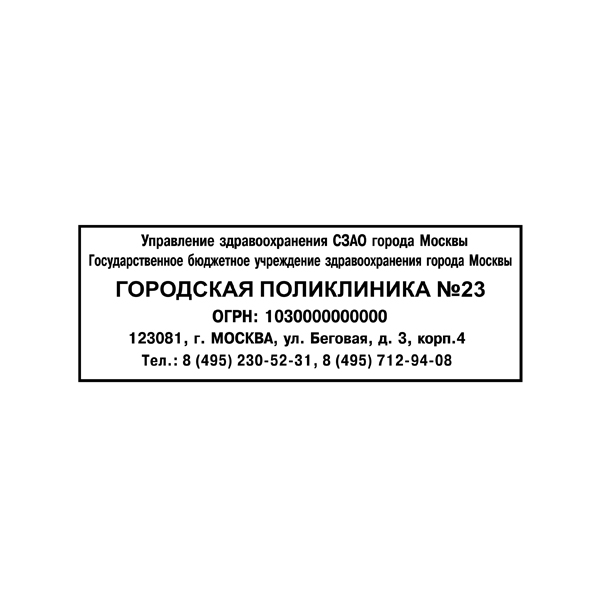 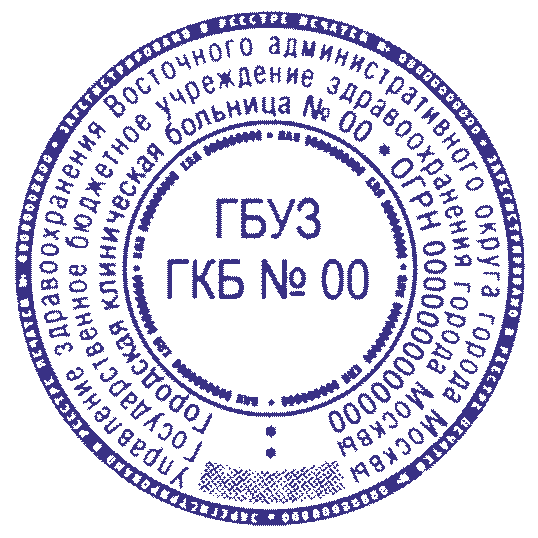 Утверждена постановлением Госкомстата РоссииЧерез кого	Аптека №123Одна тысяча пятьдесят три рубля 00 коп.Типовая межотраслевая форма № М-11Утверждена постановлением Госкомстата РоссииЧерез кого	Аптека №123Три тысячи десять рублей 00 коп.3.Ситуационные задачи.1.Больной подал фармацевту рецепт с просроченным сроком действия. Фармацевт отказывается по нему выдать лекарства. Больной возмущается: "Бюрократы, формалисты!». Что следует в этой ситуации делать фармацевту?Нужно подождать пока посетитель аптеки выскажется, спокойно его выслушать, не в коем случае не перебивать, а потом объяснить, что рецепт с истекшим сроком годности не принимается в аптеке, и сказать чтобы врач повторно выписал рецепт.2.Больной подал провизору измятый и порванный рецепт, потому прочитать его содержание было очень трудно. Как поступить фармацевту?Фармацевт должен связаться с лечащим врачом для уточнения выписанных лекарств в рецепте.ОТЧЕТ  ПО ПРОИЗВОДСТВЕННОЙ  ПРАКТИКЕФ.И.О. обучающегося __Шромова Юлия Витальевна __________________________________________Группа_____203__________ Специальность______Фармация _______________________Проходившего производственную практику по МДК 03.01Организация деятельности аптеки и ее структурных подразделенийс ____17.06___ по ___30.06_____20_20___гНа базе_________________________________________________________Города/района___________________________________________________За время прохождения мною выполнены следующие объемы работ:А.  Цифровой отчет№Наименование разделов и тем практикиКоличествоКоличество№Наименование разделов и тем практикиднейчасов1.Организация работы аптеки по приему рецептов и требований медицинских организаций3182.Организация бесплатного и льготного отпуска лекарственных препаратов.2123.Организация  рецептурного и безрецептурного отпуска лекарственных препаратов.1  64.Проведения фасовочных работ в аптечных организациях.1  65.Порядок составления заявок на товары аптечного ассортимента оптовым поставщикам.1  66.Порядок приема товара в аптечных организациях.424Итого1272ДатаВремя началаработыВремя окончания работыНаименование работыОценка/Подпись руководителя17.06.-20.06.20 Тема 1. Организация работы аптеки по приему рецептов и требований медицинских организаций (18 часов)22.06-23.06.20Тема 2. Организация бесплатного и льготного отпуска лекарственных препаратов (12 часов).25.06-26.06.20Тема 3. Организация  рецептурного и безрецептурного отпуска лекарственных препаратов (6 часов).ОснащениеНазначениеМебельРабочее место провизора-технолога оборудуется: Стол с выдвижными ящиками; стул подъемно-поворотной конструкции с регулируемой по высоте спинкой; шкафом для хранения документов; различными канцтоварами; необходимой техникой.ОборудываниеРабочее место по приему и отпуску рецептов оснащается холодильником для хранения термолабильных лекарственных препаратов, шкафом для хранения ядовитых и сильнодействующих лекарственных средств, а также компьютером.Нормативные документы, справочники и другоеНа рабочем месте необходимо иметь:действующий прейскурант цен тарифы на изготовление лекарственных средствпоследнее издание ГФтаблицы высших разовых и суточных дозтаблицы проверки доз в жидких лекарственных формах, таблицы растворимости препаратовИмеются также справочники лекарственных средств, в том числе Видаля и МашковскогоГосударственный реестр ЛСтаблицы центарифы на изготовление лекарствучетные документы, в частности рецептурный журнал или квитанционный журнал и журнал учета неправильно выписанных рецептов. Кроме того, на рабочем месте должны быть этикетки и сигнатуры.Компьютерное программное обеспечение На предприятиях фарм. профиля выделяются отделы: Управленческий (директор аптеки, главный менеджер) в котором директор и менеджер имеют возможность получения точных сведений о деятельности аптеки Плановый (менеджер отела закупок, основываясь на данных, получаемых из отдела запасов и реализации, занимается оформлением заказов) Отдел учёта (бухгалтеры, экономисты) Отдел мелкооптовой реализации (реализация медикаментов через розничный отдел облегчается за счет использования POS-терминала. Отдел розничной реализации (менеджер торгового зала). Информация о реализованных медикаментах поступает в базу данных на сервере и исп. для учета и анализа.Штампы, печатиФарм. работник проставляет отметку на рецепте об отпуске ЛП с указанием: наименования аптечной организации (ФИО индивидуального предпринимателя)торгового наименования, дозировки и количества отпущенного ЛПФИО фармацевтического работника, отпустившего ЛП, и его подписидаты отпуска ЛП штампа «Лекарственный препарат отпущен»Все неправильно выписанные рецепты остаются в аптеке, погашаются штампом «Рецепт недействителен» и регистрируются в журнале неправильно выписанных рецептов.Первичные учетные формы (журналы)Первичные учётные документы являются основанием для записей в регистрах бухгалтерского учёта. Они содержат   обязательные реквизиты:наименование документадата составления документанаименование организации, от имени которой составлен документсодержание хозяйственной операцииизмерители хозяйственной операции в натуральном и денежном выражениинаименование должностей лиц, ответственных за совершение хозяйственной операцииличные подписи указанных лицПервичный учётный документ должен быть составлен в момент совершения операции, а не после её окончания.ОснащениеНазначениеМебельРабочее место провизора-технолога по приему рецептов оборудуется секционным столом, шкафом со встроенными вертушками для приготовленных лекарств, шкафом для хранения лекарств, содержащих медикаменты списка А, холодильником. ОборудываниеПомимо этого, рабочее место по приему и отпуску рецептов оснащается холодильником для хранения термолабильных лекарственных препаратов, шкафом для хранения ядовитых и сильнодействующих лекарственных средств, а также компьютером.Нормативные документы, справочники и другоеНа рабочем месте необходимо иметь:действующий прейскурант цен, тарифы на изготовление лекарственных средств, последнее издание ГФ, таблицы высших разовых и суточных доз,таблицы проверки доз в жидких лекарственных формах, таблицы растворимости препаратов. Имеются также справочники лекарственных средств, в том числе Видаля и Машковского, Государственный реестр ЛС,таблицы цен, тарифы на изготовление лекарств, учетные документы, в частности рецептурный журнал или квитанционный журнал и журнал учета неправильно выписанных рецептов. Кроме того, на рабочем месте должны быть этикетки и сигнатуры.Компьютерное программное обеспечениеНа предприятиях фарм. профиля выделяются отделы:Управленческий (директор аптеки, главный менеджер) в котором директор и менеджер имеют возможность получения точных сведений о деятельности аптекиПлановый (менеджер отела закупок, основываясь на данных, получаемых из отдела запасов и реализации, занимается оформлением заказов)Отдел учёта (бухгалтеры, экономисты)Отдел мелкооптовой реализации (реализация медикаментов через розничный отдел облегчается за счет использования POS-терминала.Отдел розничной реализации (менеджер торгового зала). Информация о реализованных медикаментах поступает в базу данных на сервере и исп. для учета и анализа.Штампы, печатиТребование - накладная должна иметь:штамп, круглую печать медицинской организации, подпись его руководителя или его заместителя по лечебной части. Также в ней указывается номер, дата составления документа, отправитель и получатель ЛС, его наименование (с указанием дозировки, формы выпуска (таблетки, ампулы, мази, суппозитории т.п.), вид упаковки, способ применения, количество затребованных ЛС, количество и стоимость отпущенных ЛС.Первичные учетные формы (журналы)Первичные учётные документы должны содержать обязательные реквизиты:наименование документадата составления документанаименование организации, от имени которой составлен документсодержание хозяйственной операцииизмерители хозяйственной операции в натуральном и денежном выражениинаименование должностей лиц, ответственных за совершение хозяйственной операцииличные подписи указанных лицПервичный учётный документ должен быть составлен в момент совершения операции, а не после её окончания.Реквизиты рецептурного бланка107 - 1/у148-1/у-88148-1/у-88107-у/НП148-1/у-04 (л)148-1/у-04 (л)Основные:Штамп медицинской организации с указанием ее наименования, адреса и телефона.++++++Отметка категории пациента ( детский, взрослый).++++__Фамилия, инициалы и отчество пациента.++++++Возраст ( количество полных лет/ дата рождения).++++++Дата выписки рецепта++++++Фамилия, инициалы имени и отчества лечащего врача (фельдшера или  акушерки).++++++Личная печать врача и подпись врача.++++++Срок действия рецепта ++++++Дополнительные:Код медицинскойорганизации+при наличии номера и (или) серии, местадля нанесения штрих-кода___++Серия и номер рецепта _+++++Адрес или номер медицинской карты пациента._++++Печать для рецептов _++++№Торговое наименование ЛПМННФарм.группа, АТХ*№ приказа, список ЛП, стоящего на ПКУФорма рецептурного бланкаСрок хранения рецепта в аптекеНорма отпуска ЛП1.Луналдин, табл.ФентанилАнальгетическое наркотическое средствоКод ATX:N02AB03ПП№681,список 2наркотическое средство  107-уНП3 года Не установлено2.Голдлайн, табл.Сибутрамин Средство лечения ожирения Код ATX:A08AA10Остальные лекарственные средства, не подлежащие ПКУ107-1у60 дней Не установлено3.Седуксен, табл.Диазепам Анксиолитическое средство Код ATX:N05BA01Остальные лекарственные средства, не подлежащие ПКУ107-1у60 дней Не установлено4.Этиловый спирт, р/рЭтанол Антисептическое средство Код ATX:D08AX08ПП№964 сильнодействующее вещество 148-1у-883 года Не установлено5.Цикломед, гл.каплиЦиклопентолат М- халиноблокатор Код ATX:S01FA04Иные лекарственные средства, подлежащие ПКУ№183н107-1у60 дней Не установлено6.Полиоксидоний, р-р д/инАзоксимера бромидИммуномодулирующее средство Код ATX:L03П5 психотропное вещество ПП№562н148-1у-883 года Не установлено7.Терасил-Д, сиропФенилэфринХлорфенамин ДекстрометорфанПротивокашлевое средство Код ATX:R05XП4 ПП562н содержащих кроме малых количеств наркотических средств, психотропных веществ и их прекурсоров.107-1у60 дней Не установлено8.Тофф плюс, табл.ДекстрометорфанПарацетамол ФенилэфринХлорфенаминАнальгезирующее средство ненаркотическое средство+ противокашлевое опиоидное средство+альфа – адреномиметик+H1гистаминовых рецепторов блокаторКод ATX: N02BE71 П4  психотропное вещество ПП№562н содержащих кроме малых количеств наркотических средств, психотропных веществ и их прекурсоров.107-1у60 дней Не установлено9.Хлорпротиксен, табл.Хлорпротиксен Антипсихотическое средство Код ATX:N05AF03Остальные лекарственные средства, не подлежащие ПКУ107-у60 днейНе установлено10.Грандаксин, табл.Тофизопам Анксиолитическое средство Код ATX:N05BA23Остальные лекарственные средства не подлежащие ПКУ107-1у60 дней Не установлено№ П\ПДата Наименование медицинской организации ФИО медицинского работника Содержание рецепта Нарушения Принятые меры ФИО специалиста аптечной организации 123456781.20.06. 20Городская клиническая больница № 34Соколов И.П.Таблетки Сибутрамина 0,015Лишняя печать для рецептовОтправить пациента в ЛПУ на изменение рецепта Шромова Юлия Витальевна №МННТорговое наименованиеКод АТХ*Формадополнительногорецептурного бланка к льготному рецептуКатегория гражданВид бюджета (федеральный, краевой),% скидки (50%, 100%)Срок действия рецептаСрок хранения рецепта в аптекеTabl.Indomethacini 0,025 N.30 D.S. Внутрь по 1 таблетке 2 раза в деньИндометацин   M01AB01 -ветеран труда краяКраевой, 50%30 дней 3 года Sol. Clonidini 0,01%-1ml D.t.d.N.10 in amp. S. Внутривенно медленноКлофелин C02AC01148-1у-88Лица, награжденные знаком «Жителю блокадного Ленинграда»Федеральный, 100%15 дней 3 года Ephedrini hydrochloridi 0,025 D.t.d.N.60 in tab. S. По 1 таблетке 2 раза в деньЭфедрин  C01CA26148-1у-88Малочисленные народы СевераКраевой, 100%15 дней 3 года Sol. Pilocarpini hydrochloridi 2 % - 10 ml D.S. По 1 кап. 4-6 раз в день в оба глаза Пилокарпин  S01EB01-Больные глаукомойКраевой, 100%30 дней 3 года Supp. Diclophenaci 0,1 D.t.d.N.5 S. По 1 суппозиторию в прямую кишку 2 раза в суткиДиклофенак  M01AB05-Инвалиды войныФедеральный, 100%90 дней 3 года Sol.Morphini 1%-1mlD.t.d.N.5 in amp.S.По 1 мл 2 раза в день Морфин  N02AA01107-у/НПОнкологический больной Краевой, 100%15 дней 3 года Tabl.Phenobarbitali 0,1D.t.d.N.50S.По 1 таблетке на ночьФенобарбитал  N03AA02148-1/у-88Больной эпилепсией Краевой, 100%15 дней 3 года Tabl.Phenasepami 0,001D.t.d.N.50S.По 1 таблетке 2 раза в деньФеназепам  N05BX-Лица, проработавшие в тылу в период с 22 июня 1941 г. по 9 мая 1945 г. не менее шести месяцев50%, краевой30 дней 3 года Tabl.Nitrazepami 0,005D.t.d.N.20 S.По1 таблетке 1 раз в день  Нитразепам  N05CD02-Психические заболевания инвалидам 1 группы100%, краевой90  дней 3 года Aethanoli 70%-100,0D.S.Для обработки кожи перед инъекциейСпирт этиловый  D08AX08148-1у-88Больные сахарным диабетомКраевой, 100%15 дней 3 года Министерство здравоохраненияРоссийской ФедерацииМинистерство здравоохраненияРоссийской ФедерацииМинистерство здравоохраненияРоссийской ФедерацииМинистерство здравоохраненияРоссийской ФедерацииМинистерство здравоохраненияРоссийской ФедерацииМинистерство здравоохраненияРоссийской ФедерацииМинистерство здравоохраненияРоссийской ФедерацииМинистерство здравоохраненияРоссийской ФедерацииМинистерство здравоохраненияРоссийской ФедерацииМинистерство здравоохраненияРоссийской ФедерацииМинистерство здравоохраненияРоссийской ФедерацииМинистерство здравоохраненияРоссийской ФедерацииМинистерство здравоохраненияРоссийской ФедерацииМинистерство здравоохраненияРоссийской ФедерацииМинистерство здравоохраненияРоссийской ФедерацииМинистерство здравоохраненияРоссийской ФедерацииМинистерство здравоохраненияРоссийской ФедерацииМинистерство здравоохраненияРоссийской ФедерацииМЕСТО ДЛЯ ШТРИХКОДА УТВЕРЖДЕНАприказом Министерства здравоохраненияРоссийской ФедерацииШтамп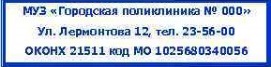 КодШтампКодШтампКодШтампКодКод формы по ОКУД 3108805от "14__" _2019____ 2019 г. N    Форма N 148-1/у-04 (л)медицинской организациимедицинской организациимедицинской организациимедицинской организациимедицинской организациимедицинской организациимедицинской организациимедицинской организациимедицинской организациимедицинской организациимедицинской организациимедицинской организациимедицинской организациимедицинской организациимедицинской организациимедицинской организациимедицинской организациимедицинской организации 4 6 5 9 3 2 2 7ШтампКодШтампКодШтампКодШтампКодиндивидуального предпринимателяиндивидуального предпринимателяиндивидуального предпринимателяиндивидуального предпринимателяиндивидуального предпринимателяиндивидуального предпринимателяиндивидуального предпринимателяиндивидуального предпринимателяиндивидуального предпринимателяиндивидуального предпринимателяиндивидуального предпринимателяиндивидуального предпринимателяиндивидуального предпринимателяиндивидуального предпринимателяиндивидуального предпринимателяиндивидуального предпринимателяиндивидуального предпринимателяиндивидуального предпринимателяКод категории гражданКод категории гражданКод категории гражданКод нозологической формы (по МКБ)Код нозологической формы (по МКБ)Код нозологической формы (по МКБ)Код нозологической формы (по МКБ)Код нозологической формы (по МКБ)Код нозологической формы (по МКБ)Код нозологической формы (по МКБ)Код нозологической формы (по МКБ)Код нозологической формы (по МКБ)Код нозологической формы (по МКБ)Код нозологической формы (по МКБ)Код нозологической формы (по МКБ)Код нозологической формы (по МКБ)Код нозологической формы (по МКБ)Код нозологической формы (по МКБ)Источник финансирования: (подчеркнуть)% оплаты: (подчеркнуть)Код категории гражданКод категории гражданКод категории гражданКод нозологической формы (по МКБ)Код нозологической формы (по МКБ)Код нозологической формы (по МКБ)Код нозологической формы (по МКБ)Код нозологической формы (по МКБ)Код нозологической формы (по МКБ)Код нозологической формы (по МКБ)Код нозологической формы (по МКБ)Код нозологической формы (по МКБ)Код нозологической формы (по МКБ)Код нозологической формы (по МКБ)Код нозологической формы (по МКБ)Код нозологической формы (по МКБ)Код нозологической формы (по МКБ)Код нозологической формы (по МКБ)1. Федеральный бюджет 2 0 3 6 4 4 0 0 0 0 . . . . . 0 0 01. Федеральный бюджет 2 0 3 6 4 4 0 0 0 0 . . . . . 0 0 02.  Бюджет субъекта Российской Федерации3. Муниципальный бюджет      1. Бесплатно       2. 50%РЕЦЕПТСерия АОN    878 878 Дата оформления:Дата оформления:Дата оформления:Дата оформления:Дата оформления:Дата оформления:Дата оформления:Дата оформления: 22  0 6 2020г. 2020г. 2020г. 2020г. 2020г. 2020г. 2020г. 2020г. 2020г. 2020г. 2020г. 2020г. 2020г.Фамилия, инициалы имени и отчества (последнее - при наличии)пациента Шипов  Б.И.____________________________ Дата рожденияФамилия, инициалы имени и отчества (последнее - при наличии)пациента Шипов  Б.И.____________________________ Дата рожденияФамилия, инициалы имени и отчества (последнее - при наличии)пациента Шипов  Б.И.____________________________ Дата рожденияФамилия, инициалы имени и отчества (последнее - при наличии)пациента Шипов  Б.И.____________________________ Дата рожденияФамилия, инициалы имени и отчества (последнее - при наличии)пациента Шипов  Б.И.____________________________ Дата рожденияФамилия, инициалы имени и отчества (последнее - при наличии)пациента Шипов  Б.И.____________________________ Дата рожденияФамилия, инициалы имени и отчества (последнее - при наличии)пациента Шипов  Б.И.____________________________ Дата рожденияФамилия, инициалы имени и отчества (последнее - при наличии)пациента Шипов  Б.И.____________________________ Дата рожденияФамилия, инициалы имени и отчества (последнее - при наличии)пациента Шипов  Б.И.____________________________ Дата рожденияФамилия, инициалы имени и отчества (последнее - при наличии)пациента Шипов  Б.И.____________________________ Дата рожденияФамилия, инициалы имени и отчества (последнее - при наличии)пациента Шипов  Б.И.____________________________ Дата рожденияФамилия, инициалы имени и отчества (последнее - при наличии)пациента Шипов  Б.И.____________________________ Дата рожденияФамилия, инициалы имени и отчества (последнее - при наличии)пациента Шипов  Б.И.____________________________ Дата рожденияФамилия, инициалы имени и отчества (последнее - при наличии)пациента Шипов  Б.И.____________________________ Дата рождения 0 9 0 3 1 1 9 9 9 9 9 9 9 8 8 8СНИЛССНИЛССНИЛС0 7  3 3 2 1 55 7  7N полиса обязательного медицинского страхования:N полиса обязательного медицинского страхования:N полиса обязательного медицинского страхования: 2 0 0 0 3 8 8 1 1 60  0Номер медицинской карты пациента, получающего медицинскую помощь в амбулаторных условияхНомер медицинской карты пациента, получающего медицинскую помощь в амбулаторных условияхНомер медицинской карты пациента, получающего медицинскую помощь в амбулаторных условияхНомер медицинской карты пациента, получающего медицинскую помощь в амбулаторных условияхНомер медицинской карты пациента, получающего медицинскую помощь в амбулаторных условияхНомер медицинской карты пациента, получающего медицинскую помощь в амбулаторных условияхНомер медицинской карты пациента, получающего медицинскую помощь в амбулаторных условияхНомер медицинской карты пациента, получающего медицинскую помощь в амбулаторных условияхНомер медицинской карты пациента, получающего медицинскую помощь в амбулаторных условияхНомер медицинской карты пациента, получающего медицинскую помощь в амбулаторных условияхНомер медицинской карты пациента, получающего медицинскую помощь в амбулаторных условияхНомер медицинской карты пациента, получающего медицинскую помощь в амбулаторных условияхНомер медицинской карты пациента, получающего медицинскую помощь в амбулаторных условияхНомер медицинской карты пациента, получающего медицинскую помощь в амбулаторных условияхНомер медицинской карты пациента, получающего медицинскую помощь в амбулаторных условияхНомер медицинской карты пациента, получающего медицинскую помощь в амбулаторных условияхНомер медицинской карты пациента, получающего медицинскую помощь в амбулаторных условияхНомер медицинской карты пациента, получающего медицинскую помощь в амбулаторных условияхНомер медицинской карты пациента, получающего медицинскую помощь в амбулаторных условияхНомер медицинской карты пациента, получающего медицинскую помощь в амбулаторных условияхНомер медицинской карты пациента, получающего медицинскую помощь в амбулаторных условияхНомер медицинской карты пациента, получающего медицинскую помощь в амбулаторных условияхНомер медицинской карты пациента, получающего медицинскую помощь в амбулаторных условияхНомер медицинской карты пациента, получающего медицинскую помощь в амбулаторных условияхНомер медицинской карты пациента, получающего медицинскую помощь в амбулаторных условияхНомер медицинской карты пациента, получающего медицинскую помощь в амбулаторных условияхНомер медицинской карты пациента, получающего медицинскую помощь в амбулаторных условияхНомер медицинской карты пациента, получающего медицинскую помощь в амбулаторных условияхНомер медицинской карты пациента, получающего медицинскую помощь в амбулаторных условияхНомер медицинской карты пациента, получающего медицинскую помощь в амбулаторных условияхНомер медицинской карты пациента, получающего медицинскую помощь в амбулаторных условияхНомер медицинской карты пациента, получающего медицинскую помощь в амбулаторных условиях№ 67654№ 67654№ 67654№ 67654№ 67654№ 67654№ 67654№ 67654№ 67654№ 67654№ 67654№ 67654№ 67654№ 67654№ 67654№ 67654№ 67654№ 67654№ 67654№ 67654№ 67654№ 67654Фамилия, инициалы имени и отчества (последнее - при наличии)лечащего врача (фельдшера, акушерки) Скулова А.С_________________________Фамилия, инициалы имени и отчества (последнее - при наличии)лечащего врача (фельдшера, акушерки) Скулова А.С_________________________Фамилия, инициалы имени и отчества (последнее - при наличии)лечащего врача (фельдшера, акушерки) Скулова А.С_________________________Фамилия, инициалы имени и отчества (последнее - при наличии)лечащего врача (фельдшера, акушерки) Скулова А.С_________________________Фамилия, инициалы имени и отчества (последнее - при наличии)лечащего врача (фельдшера, акушерки) Скулова А.С_________________________Фамилия, инициалы имени и отчества (последнее - при наличии)лечащего врача (фельдшера, акушерки) Скулова А.С_________________________Фамилия, инициалы имени и отчества (последнее - при наличии)лечащего врача (фельдшера, акушерки) Скулова А.С_________________________Фамилия, инициалы имени и отчества (последнее - при наличии)лечащего врача (фельдшера, акушерки) Скулова А.С_________________________Фамилия, инициалы имени и отчества (последнее - при наличии)лечащего врача (фельдшера, акушерки) Скулова А.С_________________________Фамилия, инициалы имени и отчества (последнее - при наличии)лечащего врача (фельдшера, акушерки) Скулова А.С_________________________Фамилия, инициалы имени и отчества (последнее - при наличии)лечащего врача (фельдшера, акушерки) Скулова А.С_________________________Фамилия, инициалы имени и отчества (последнее - при наличии)лечащего врача (фельдшера, акушерки) Скулова А.С_________________________Фамилия, инициалы имени и отчества (последнее - при наличии)лечащего врача (фельдшера, акушерки) Скулова А.С_________________________Фамилия, инициалы имени и отчества (последнее - при наличии)лечащего врача (фельдшера, акушерки) Скулова А.С_________________________Фамилия, инициалы имени и отчества (последнее - при наличии)лечащего врача (фельдшера, акушерки) Скулова А.С_________________________Фамилия, инициалы имени и отчества (последнее - при наличии)лечащего врача (фельдшера, акушерки) Скулова А.С_________________________Фамилия, инициалы имени и отчества (последнее - при наличии)лечащего врача (фельдшера, акушерки) Скулова А.С_________________________Фамилия, инициалы имени и отчества (последнее - при наличии)лечащего врача (фельдшера, акушерки) Скулова А.С_________________________Фамилия, инициалы имени и отчества (последнее - при наличии)лечащего врача (фельдшера, акушерки) Скулова А.С_________________________Фамилия, инициалы имени и отчества (последнее - при наличии)лечащего врача (фельдшера, акушерки) Скулова А.С_________________________Фамилия, инициалы имени и отчества (последнее - при наличии)лечащего врача (фельдшера, акушерки) Скулова А.С_________________________Фамилия, инициалы имени и отчества (последнее - при наличии)лечащего врача (фельдшера, акушерки) Скулова А.С_________________________Фамилия, инициалы имени и отчества (последнее - при наличии)лечащего врача (фельдшера, акушерки) Скулова А.С_________________________Фамилия, инициалы имени и отчества (последнее - при наличии)лечащего врача (фельдшера, акушерки) Скулова А.С_________________________Фамилия, инициалы имени и отчества (последнее - при наличии)лечащего врача (фельдшера, акушерки) Скулова А.С_________________________Фамилия, инициалы имени и отчества (последнее - при наличии)лечащего врача (фельдшера, акушерки) Скулова А.С_________________________Фамилия, инициалы имени и отчества (последнее - при наличии)лечащего врача (фельдшера, акушерки) Скулова А.С_________________________Руб.Руб. Коп    . Rp: Ephedrini hydrochloridi 0,025   D.t.d. N.60 in tab.  ... ... ... ... ... ... ... ... ... ... ... ... ... ... ...  Signa: По 1 таблетке 2 раза в день ... ... ... ... ... ...  Rp: Ephedrini hydrochloridi 0,025   D.t.d. N.60 in tab.  ... ... ... ... ... ... ... ... ... ... ... ... ... ... ...  Signa: По 1 таблетке 2 раза в день ... ... ... ... ... ...  Rp: Ephedrini hydrochloridi 0,025   D.t.d. N.60 in tab.  ... ... ... ... ... ... ... ... ... ... ... ... ... ... ...  Signa: По 1 таблетке 2 раза в день ... ... ... ... ... ...  Rp: Ephedrini hydrochloridi 0,025   D.t.d. N.60 in tab.  ... ... ... ... ... ... ... ... ... ... ... ... ... ... ...  Signa: По 1 таблетке 2 раза в день ... ... ... ... ... ...  Rp: Ephedrini hydrochloridi 0,025   D.t.d. N.60 in tab.  ... ... ... ... ... ... ... ... ... ... ... ... ... ... ...  Signa: По 1 таблетке 2 раза в день ... ... ... ... ... ...  Rp: Ephedrini hydrochloridi 0,025   D.t.d. N.60 in tab.  ... ... ... ... ... ... ... ... ... ... ... ... ... ... ...  Signa: По 1 таблетке 2 раза в день ... ... ... ... ... ...  Rp: Ephedrini hydrochloridi 0,025   D.t.d. N.60 in tab.  ... ... ... ... ... ... ... ... ... ... ... ... ... ... ...  Signa: По 1 таблетке 2 раза в день ... ... ... ... ... ...  Rp: Ephedrini hydrochloridi 0,025   D.t.d. N.60 in tab.  ... ... ... ... ... ... ... ... ... ... ... ... ... ... ...  Signa: По 1 таблетке 2 раза в день ... ... ... ... ... ...  Rp: Ephedrini hydrochloridi 0,025   D.t.d. N.60 in tab.  ... ... ... ... ... ... ... ... ... ... ... ... ... ... ...  Signa: По 1 таблетке 2 раза в день ... ... ... ... ... ...  Rp: Ephedrini hydrochloridi 0,025   D.t.d. N.60 in tab.  ... ... ... ... ... ... ... ... ... ... ... ... ... ... ...  Signa: По 1 таблетке 2 раза в день ... ... ... ... ... ...  Rp: Ephedrini hydrochloridi 0,025   D.t.d. N.60 in tab.  ... ... ... ... ... ... ... ... ... ... ... ... ... ... ...  Signa: По 1 таблетке 2 раза в день ... ... ... ... ... ...  Rp: Ephedrini hydrochloridi 0,025   D.t.d. N.60 in tab.  ... ... ... ... ... ... ... ... ... ... ... ... ... ... ...  Signa: По 1 таблетке 2 раза в день ... ... ... ... ... ...  Rp: Ephedrini hydrochloridi 0,025   D.t.d. N.60 in tab.  ... ... ... ... ... ... ... ... ... ... ... ... ... ... ...  Signa: По 1 таблетке 2 раза в день ... ... ... ... ... ...  Rp: Ephedrini hydrochloridi 0,025   D.t.d. N.60 in tab.  ... ... ... ... ... ... ... ... ... ... ... ... ... ... ...  Signa: По 1 таблетке 2 раза в день ... ... ... ... ... ...  Rp: Ephedrini hydrochloridi 0,025   D.t.d. N.60 in tab.  ... ... ... ... ... ... ... ... ... ... ... ... ... ... ...  Signa: По 1 таблетке 2 раза в день ... ... ... ... ... ...  Rp: Ephedrini hydrochloridi 0,025   D.t.d. N.60 in tab.  ... ... ... ... ... ... ... ... ... ... ... ... ... ... ...  Signa: По 1 таблетке 2 раза в день ... ... ... ... ... ...  Rp: Ephedrini hydrochloridi 0,025   D.t.d. N.60 in tab.  ... ... ... ... ... ... ... ... ... ... ... ... ... ... ...  Signa: По 1 таблетке 2 раза в день ... ... ... ... ... ...  Rp: Ephedrini hydrochloridi 0,025   D.t.d. N.60 in tab.  ... ... ... ... ... ... ... ... ... ... ... ... ... ... ...  Signa: По 1 таблетке 2 раза в день ... ... ... ... ... ...  Rp: Ephedrini hydrochloridi 0,025   D.t.d. N.60 in tab.  ... ... ... ... ... ... ... ... ... ... ... ... ... ... ...  Signa: По 1 таблетке 2 раза в день ... ... ... ... ... ... . ... ... ... ... ... ... ... ... ... ... ... ... ... ... ... ... ... ... ... ... ... ... ... ... ... ... .... ... ... ... ... ... ... ... ... ... ... ... ... ... ... ... ... ... ... ... ... ... ... ... ... ... ... .... ... ... ... ... ... ... ... ... ... ... ... ... ... ... ... ... ... ... ... ... ... ... ... ... ... ... .... ... ... ... ... ... ... ... ... ... ... ... ... ... ... ... ... ... ... ... ... ... ... ... ... ... ... .... ... ... ... ... ... ... ... ... ... ... ... ... ... ... ... ... ... ... ... ... ... ... ... ... ... ... .... ... ... ... ... ... ... ... ... ... ... ... ... ... ... ... ... ... ... ... ... ... ... ... ... ... ... .... ... ... ... ... ... ... ... ... ... ... ... ... ... ... ... ... ... ... ... ... ... ... ... ... ... ... .... ... ... ... ... ... ... ... ... ... ... ... ... ... ... ... ... ... ... ... ... ... ... ... ... ... ... .... ... ... ... ... ... ... ... ... ... ... ... ... ... ... ... ... ... ... ... ... ... ... ... ... ... ... .... ... ... ... ... ... ... ... ... ... ... ... ... ... ... ... ... ... ... ... ... ... ... ... ... ... ... .... ... ... ... ... ... ... ... ... ... ... ... ... ... ... ... ... ... ... ... ... ... ... ... ... ... ... .... ... ... ... ... ... ... ... ... ... ... ... ... ... ... ... ... ... ... ... ... ... ... ... ... ... ... .... ... ... ... ... ... ... ... ... ... ... ... ... ... ... ... ... ... ... ... ... ... ... ... ... ... ... .... ... ... ... ... ... ... ... ... ... ... ... ... ... ... ... ... ... ... ... ... ... ... ... ... ... ... .... ... ... ... ... ... ... ... ... ... ... ... ... ... ... ... ... ... ... ... ... ... ... ... ... ... ... .... ... ... ... ... ... ... ... ... ... ... ... ... ... ... ... ... ... ... ... ... ... ... ... ... ... ... .... ... ... ... ... ... ... ... ... ... ... ... ... ... ... ... ... ... ... ... ... ... ... ... ... ... ... .... ... ... ... ... ... ... ... ... ... ... ... ... ... ... ... ... ... ... ... ... ... ... ... ... ... ... .... ... ... ... ... ... ... ... ... ... ... ... ... ... ... ... ... ... ... ... ... ... ... ... ... ... ... ....... ... ... ... ... ... ... ... ... ... ... ... ... ... ... ... ... ... ... ... ... ... ... ... ... ... ....... ... ... ... ... ... ... ... ... ... ... ... ... ... ... ... ... ... ... ... ... ... ... ... ... ... ....... ... ... ... ... ... ... ... ... ... ... ... ... ... ... ... ... ... ... ... ... ... ... ... ... ... ....... ... ... ... ... ... ... ... ... ... ... ... ... ... ... ... ... ... ... ... ... ... ... ... ... ... ....... ... ... ... ... ... ... ... ... ... ... ... ... ... ... ... ... ... ... ... ... ... ... ... ... ... ....... ... ... ... ... ... ... ... ... ... ... ... ... ... ... ... ... ... ... ... ... ... ... ... ... ... ....... ... ... ... ... ... ... ... ... ... ... ... ... ... ... ... ... ... ... ... ... ... ... ... ... ... ....... ... ... ... ... ... ... ... ... ... ... ... ... ... ... ... ... ... ... ... ... ... ... ... ... ... ....... ... ... ... ... ... ... ... ... ... ... ... ... ... ... ... ... ... ... ... ... ... ... ... ... ... ....... ... ... ... ... ... ... ... ... ... ... ... ... ... ... ... ... ... ... ... ... ... ... ... ... ... ....... ... ... ... ... ... ... ... ... ... ... ... ... ... ... ... ... ... ... ... ... ... ... ... ... ... ....... ... ... ... ... ... ... ... ... ... ... ... ... ... ... ... ... ... ... ... ... ... ... ... ... ... ....... ... ... ... ... ... ... ... ... ... ... ... ... ... ... ... ... ... ... ... ... ... ... ... ... ... ....... ... ... ... ... ... ... ... ... ... ... ... ... ... ... ... ... ... ... ... ... ... ... ... ... ... ....... ... ... ... ... ... ... ... ... ... ... ... ... ... ... ... ... ... ... ... ... ... ... ... ... ... ....... ... ... ... ... ... ... ... ... ... ... ... ... ... ... ... ... ... ... ... ... ... ... ... ... ... ....... ... ... ... ... ... ... ... ... ... ... ... ... ... ... ... ... ... ... ... ... ... ... ... ... ... ....... ... ... ... ... ... ... ... ... ... ... ... ... ... ... ... ... ... ... ... ... ... ... ... ... ... ....... ... ... ... ... ... ... ... ... ... ... ... ... ... ... ... ... ... ... ... ... ... ... ... ... ... ...Подпись и печать лечащего врача(подпись фельдшера, акушерки) Подпись и печать лечащего врача(подпись фельдшера, акушерки) М.П. 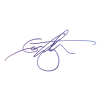 М.П. М.П. М.П. М.П. М.П. М.П. М.П. М.П. М.П. М.П. М.П. М.П. М.П. М.П. М.П. М.П. М.П. М.П. ------------------- (Заполняется специалистом аптечной организации) -------------------------------------- (Заполняется специалистом аптечной организации) -------------------------------------- (Заполняется специалистом аптечной организации) -------------------------------------- (Заполняется специалистом аптечной организации) -------------------Отпущено по рецепту: №878Торговое наименование и дозировка:Эфедрин 0,025 №60Торговое наименование и дозировка:Эфедрин 0,025 №60Дата отпуска: "22__" ____06_____ 2020__ г.Дата отпуска: "22__" ____06_____ 2020__ г.Количество: 3 упКоличество: 3 упПриготовил: Приготовил: Проверил:Отпустил: 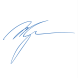 ------------------------------------------------ (линия отрыва) ------------------------------------------------------------------------------------------------ (линия отрыва) ------------------------------------------------------------------------------------------------ (линия отрыва) ------------------------------------------------------------------------------------------------ (линия отрыва) ------------------------------------------------Отметка о назначении лекарственного препарата по решению врачебной комиссииПриготовилПроверилОтпустилМинистерство здравоохраненияРоссийской ФедерацииМинистерство здравоохраненияРоссийской ФедерацииМинистерство здравоохраненияРоссийской ФедерацииМинистерство здравоохраненияРоссийской ФедерацииМинистерство здравоохраненияРоссийской ФедерацииМинистерство здравоохраненияРоссийской ФедерацииМинистерство здравоохраненияРоссийской ФедерацииМинистерство здравоохраненияРоссийской ФедерацииМинистерство здравоохраненияРоссийской ФедерацииМинистерство здравоохраненияРоссийской ФедерацииМинистерство здравоохраненияРоссийской ФедерацииМинистерство здравоохраненияРоссийской ФедерацииМинистерство здравоохраненияРоссийской ФедерацииМинистерство здравоохраненияРоссийской ФедерацииМинистерство здравоохраненияРоссийской ФедерацииМинистерство здравоохраненияРоссийской ФедерацииМинистерство здравоохраненияРоссийской ФедерацииМинистерство здравоохраненияРоссийской ФедерацииМЕСТО ДЛЯ ШТРИХКОДА УТВЕРЖДЕНАприказом Министерства здравоохраненияРоссийской ФедерацииШтампКодШтампКодШтампКодШтампКодКод формы по ОКУД 3108805от "14__" _2019____ 2019 г. N    Форма N 148-1/у-04 (л)медицинской организациимедицинской организациимедицинской организациимедицинской организациимедицинской организациимедицинской организациимедицинской организациимедицинской организациимедицинской организациимедицинской организациимедицинской организациимедицинской организациимедицинской организациимедицинской организациимедицинской организациимедицинской организациимедицинской организациимедицинской организации 4 6 5 5 5 2 2 7ШтампКодШтампКодШтампКодШтампКодиндивидуального предпринимателяиндивидуального предпринимателяиндивидуального предпринимателяиндивидуального предпринимателяиндивидуального предпринимателяиндивидуального предпринимателяиндивидуального предпринимателяиндивидуального предпринимателяиндивидуального предпринимателяиндивидуального предпринимателяиндивидуального предпринимателяиндивидуального предпринимателяиндивидуального предпринимателяиндивидуального предпринимателяиндивидуального предпринимателяиндивидуального предпринимателяиндивидуального предпринимателяиндивидуального предпринимателяКод категории гражданКод категории гражданКод категории гражданКод нозологической формы (по МКБ)Код нозологической формы (по МКБ)Код нозологической формы (по МКБ)Код нозологической формы (по МКБ)Код нозологической формы (по МКБ)Код нозологической формы (по МКБ)Код нозологической формы (по МКБ)Код нозологической формы (по МКБ)Код нозологической формы (по МКБ)Код нозологической формы (по МКБ)Код нозологической формы (по МКБ)Код нозологической формы (по МКБ)Код нозологической формы (по МКБ)Код нозологической формы (по МКБ)Код нозологической формы (по МКБ)Источник финансирования: (подчеркнуть)% оплаты: (подчеркнуть)Код категории гражданКод категории гражданКод категории гражданКод нозологической формы (по МКБ)Код нозологической формы (по МКБ)Код нозологической формы (по МКБ)Код нозологической формы (по МКБ)Код нозологической формы (по МКБ)Код нозологической формы (по МКБ)Код нозологической формы (по МКБ)Код нозологической формы (по МКБ)Код нозологической формы (по МКБ)Код нозологической формы (по МКБ)Код нозологической формы (по МКБ)Код нозологической формы (по МКБ)Код нозологической формы (по МКБ)Код нозологической формы (по МКБ)Код нозологической формы (по МКБ)1. Федеральный бюджет 4 0 4 6 4 4 0 0 0 0 . . . . . 0 0 01. Федеральный бюджет 4 0 4 6 4 4 0 0 0 0 . . . . . 0 0 02.  Бюджет субъекта Российской Федерации3. Муниципальный бюджет      1. Бесплатно       2. 50%РЕЦЕПТСерия АО АОN    879Дата оформления:Дата оформления:Дата оформления:Дата оформления:Дата оформления:Дата оформления:Дата оформления:Дата оформления:Дата оформления: 22  0 6 2020г. 2020г. 2020г. 2020г. 2020г. 2020г. 2020г. 2020г. 2020г. 2020г. 2020г. 2020г. 2020г.Фамилия, инициалы имени и отчества (последнее - при наличии)пациента Шимотов   Б.И.____________________________ Дата рожденияФамилия, инициалы имени и отчества (последнее - при наличии)пациента Шимотов   Б.И.____________________________ Дата рожденияФамилия, инициалы имени и отчества (последнее - при наличии)пациента Шимотов   Б.И.____________________________ Дата рожденияФамилия, инициалы имени и отчества (последнее - при наличии)пациента Шимотов   Б.И.____________________________ Дата рожденияФамилия, инициалы имени и отчества (последнее - при наличии)пациента Шимотов   Б.И.____________________________ Дата рожденияФамилия, инициалы имени и отчества (последнее - при наличии)пациента Шимотов   Б.И.____________________________ Дата рожденияФамилия, инициалы имени и отчества (последнее - при наличии)пациента Шимотов   Б.И.____________________________ Дата рожденияФамилия, инициалы имени и отчества (последнее - при наличии)пациента Шимотов   Б.И.____________________________ Дата рожденияФамилия, инициалы имени и отчества (последнее - при наличии)пациента Шимотов   Б.И.____________________________ Дата рожденияФамилия, инициалы имени и отчества (последнее - при наличии)пациента Шимотов   Б.И.____________________________ Дата рожденияФамилия, инициалы имени и отчества (последнее - при наличии)пациента Шимотов   Б.И.____________________________ Дата рожденияФамилия, инициалы имени и отчества (последнее - при наличии)пациента Шимотов   Б.И.____________________________ Дата рожденияФамилия, инициалы имени и отчества (последнее - при наличии)пациента Шимотов   Б.И.____________________________ Дата рожденияФамилия, инициалы имени и отчества (последнее - при наличии)пациента Шимотов   Б.И.____________________________ Дата рожденияФамилия, инициалы имени и отчества (последнее - при наличии)пациента Шимотов   Б.И.____________________________ Дата рождения 0 4 0 4 1 1 1 9 9 7 7 7 74 4 4 СНИЛССНИЛССНИЛССНИЛССНИЛС0 7  3 2 7 87 7  7N полиса обязательного медицинского страхования:N полиса обязательного медицинского страхования:N полиса обязательного медицинского страхования:N полиса обязательного медицинского страхования:N полиса обязательного медицинского страхования: 2 0 0 3 8 8 1 1 60  0Номер медицинской карты пациента, получающего медицинскую помощь в амбулаторных условияхНомер медицинской карты пациента, получающего медицинскую помощь в амбулаторных условияхНомер медицинской карты пациента, получающего медицинскую помощь в амбулаторных условияхНомер медицинской карты пациента, получающего медицинскую помощь в амбулаторных условияхНомер медицинской карты пациента, получающего медицинскую помощь в амбулаторных условияхНомер медицинской карты пациента, получающего медицинскую помощь в амбулаторных условияхНомер медицинской карты пациента, получающего медицинскую помощь в амбулаторных условияхНомер медицинской карты пациента, получающего медицинскую помощь в амбулаторных условияхНомер медицинской карты пациента, получающего медицинскую помощь в амбулаторных условияхНомер медицинской карты пациента, получающего медицинскую помощь в амбулаторных условияхНомер медицинской карты пациента, получающего медицинскую помощь в амбулаторных условияхНомер медицинской карты пациента, получающего медицинскую помощь в амбулаторных условияхНомер медицинской карты пациента, получающего медицинскую помощь в амбулаторных условияхНомер медицинской карты пациента, получающего медицинскую помощь в амбулаторных условияхНомер медицинской карты пациента, получающего медицинскую помощь в амбулаторных условияхНомер медицинской карты пациента, получающего медицинскую помощь в амбулаторных условияхНомер медицинской карты пациента, получающего медицинскую помощь в амбулаторных условияхНомер медицинской карты пациента, получающего медицинскую помощь в амбулаторных условияхНомер медицинской карты пациента, получающего медицинскую помощь в амбулаторных условияхНомер медицинской карты пациента, получающего медицинскую помощь в амбулаторных условияхНомер медицинской карты пациента, получающего медицинскую помощь в амбулаторных условияхНомер медицинской карты пациента, получающего медицинскую помощь в амбулаторных условияхНомер медицинской карты пациента, получающего медицинскую помощь в амбулаторных условияхНомер медицинской карты пациента, получающего медицинскую помощь в амбулаторных условияхНомер медицинской карты пациента, получающего медицинскую помощь в амбулаторных условияхНомер медицинской карты пациента, получающего медицинскую помощь в амбулаторных условияхНомер медицинской карты пациента, получающего медицинскую помощь в амбулаторных условияхНомер медицинской карты пациента, получающего медицинскую помощь в амбулаторных условияхНомер медицинской карты пациента, получающего медицинскую помощь в амбулаторных условияхНомер медицинской карты пациента, получающего медицинскую помощь в амбулаторных условияхНомер медицинской карты пациента, получающего медицинскую помощь в амбулаторных условияхНомер медицинской карты пациента, получающего медицинскую помощь в амбулаторных условияхНомер медицинской карты пациента, получающего медицинскую помощь в амбулаторных условиях№ 67565№ 67565№ 67565№ 67565№ 67565№ 67565№ 67565№ 67565№ 67565№ 67565№ 67565№ 67565№ 67565№ 67565№ 67565№ 67565№ 67565№ 67565№ 67565№ 67565№ 67565№ 67565№ 67565Фамилия, инициалы имени и отчества (последнее - при наличии)лечащего врача (фельдшера, акушерки) Скулова А.С_________________________Фамилия, инициалы имени и отчества (последнее - при наличии)лечащего врача (фельдшера, акушерки) Скулова А.С_________________________Фамилия, инициалы имени и отчества (последнее - при наличии)лечащего врача (фельдшера, акушерки) Скулова А.С_________________________Фамилия, инициалы имени и отчества (последнее - при наличии)лечащего врача (фельдшера, акушерки) Скулова А.С_________________________Фамилия, инициалы имени и отчества (последнее - при наличии)лечащего врача (фельдшера, акушерки) Скулова А.С_________________________Фамилия, инициалы имени и отчества (последнее - при наличии)лечащего врача (фельдшера, акушерки) Скулова А.С_________________________Фамилия, инициалы имени и отчества (последнее - при наличии)лечащего врача (фельдшера, акушерки) Скулова А.С_________________________Фамилия, инициалы имени и отчества (последнее - при наличии)лечащего врача (фельдшера, акушерки) Скулова А.С_________________________Фамилия, инициалы имени и отчества (последнее - при наличии)лечащего врача (фельдшера, акушерки) Скулова А.С_________________________Фамилия, инициалы имени и отчества (последнее - при наличии)лечащего врача (фельдшера, акушерки) Скулова А.С_________________________Фамилия, инициалы имени и отчества (последнее - при наличии)лечащего врача (фельдшера, акушерки) Скулова А.С_________________________Фамилия, инициалы имени и отчества (последнее - при наличии)лечащего врача (фельдшера, акушерки) Скулова А.С_________________________Фамилия, инициалы имени и отчества (последнее - при наличии)лечащего врача (фельдшера, акушерки) Скулова А.С_________________________Фамилия, инициалы имени и отчества (последнее - при наличии)лечащего врача (фельдшера, акушерки) Скулова А.С_________________________Фамилия, инициалы имени и отчества (последнее - при наличии)лечащего врача (фельдшера, акушерки) Скулова А.С_________________________Фамилия, инициалы имени и отчества (последнее - при наличии)лечащего врача (фельдшера, акушерки) Скулова А.С_________________________Фамилия, инициалы имени и отчества (последнее - при наличии)лечащего врача (фельдшера, акушерки) Скулова А.С_________________________Фамилия, инициалы имени и отчества (последнее - при наличии)лечащего врача (фельдшера, акушерки) Скулова А.С_________________________Фамилия, инициалы имени и отчества (последнее - при наличии)лечащего врача (фельдшера, акушерки) Скулова А.С_________________________Фамилия, инициалы имени и отчества (последнее - при наличии)лечащего врача (фельдшера, акушерки) Скулова А.С_________________________Фамилия, инициалы имени и отчества (последнее - при наличии)лечащего врача (фельдшера, акушерки) Скулова А.С_________________________Фамилия, инициалы имени и отчества (последнее - при наличии)лечащего врача (фельдшера, акушерки) Скулова А.С_________________________Фамилия, инициалы имени и отчества (последнее - при наличии)лечащего врача (фельдшера, акушерки) Скулова А.С_________________________Фамилия, инициалы имени и отчества (последнее - при наличии)лечащего врача (фельдшера, акушерки) Скулова А.С_________________________Фамилия, инициалы имени и отчества (последнее - при наличии)лечащего врача (фельдшера, акушерки) Скулова А.С_________________________Фамилия, инициалы имени и отчества (последнее - при наличии)лечащего врача (фельдшера, акушерки) Скулова А.С_________________________Фамилия, инициалы имени и отчества (последнее - при наличии)лечащего врача (фельдшера, акушерки) Скулова А.С_________________________Фамилия, инициалы имени и отчества (последнее - при наличии)лечащего врача (фельдшера, акушерки) Скулова А.С_________________________Руб.Руб.Руб. Коп    . Коп    . Rp: Tabl.Indomethacini 0,025  D.t.d. N.30... ... ... ... ... ... ... ... ... ... ... ... ... ... ...  Signa:. Внутрь по 1 таблетке 2 раза в день... ... ... ... ... ...  Rp: Tabl.Indomethacini 0,025  D.t.d. N.30... ... ... ... ... ... ... ... ... ... ... ... ... ... ...  Signa:. Внутрь по 1 таблетке 2 раза в день... ... ... ... ... ...  Rp: Tabl.Indomethacini 0,025  D.t.d. N.30... ... ... ... ... ... ... ... ... ... ... ... ... ... ...  Signa:. Внутрь по 1 таблетке 2 раза в день... ... ... ... ... ...  Rp: Tabl.Indomethacini 0,025  D.t.d. N.30... ... ... ... ... ... ... ... ... ... ... ... ... ... ...  Signa:. Внутрь по 1 таблетке 2 раза в день... ... ... ... ... ...  Rp: Tabl.Indomethacini 0,025  D.t.d. N.30... ... ... ... ... ... ... ... ... ... ... ... ... ... ...  Signa:. Внутрь по 1 таблетке 2 раза в день... ... ... ... ... ...  Rp: Tabl.Indomethacini 0,025  D.t.d. N.30... ... ... ... ... ... ... ... ... ... ... ... ... ... ...  Signa:. Внутрь по 1 таблетке 2 раза в день... ... ... ... ... ...  Rp: Tabl.Indomethacini 0,025  D.t.d. N.30... ... ... ... ... ... ... ... ... ... ... ... ... ... ...  Signa:. Внутрь по 1 таблетке 2 раза в день... ... ... ... ... ...  Rp: Tabl.Indomethacini 0,025  D.t.d. N.30... ... ... ... ... ... ... ... ... ... ... ... ... ... ...  Signa:. Внутрь по 1 таблетке 2 раза в день... ... ... ... ... ...  Rp: Tabl.Indomethacini 0,025  D.t.d. N.30... ... ... ... ... ... ... ... ... ... ... ... ... ... ...  Signa:. Внутрь по 1 таблетке 2 раза в день... ... ... ... ... ...  Rp: Tabl.Indomethacini 0,025  D.t.d. N.30... ... ... ... ... ... ... ... ... ... ... ... ... ... ...  Signa:. Внутрь по 1 таблетке 2 раза в день... ... ... ... ... ...  Rp: Tabl.Indomethacini 0,025  D.t.d. N.30... ... ... ... ... ... ... ... ... ... ... ... ... ... ...  Signa:. Внутрь по 1 таблетке 2 раза в день... ... ... ... ... ...  Rp: Tabl.Indomethacini 0,025  D.t.d. N.30... ... ... ... ... ... ... ... ... ... ... ... ... ... ...  Signa:. Внутрь по 1 таблетке 2 раза в день... ... ... ... ... ...  Rp: Tabl.Indomethacini 0,025  D.t.d. N.30... ... ... ... ... ... ... ... ... ... ... ... ... ... ...  Signa:. Внутрь по 1 таблетке 2 раза в день... ... ... ... ... ...  Rp: Tabl.Indomethacini 0,025  D.t.d. N.30... ... ... ... ... ... ... ... ... ... ... ... ... ... ...  Signa:. Внутрь по 1 таблетке 2 раза в день... ... ... ... ... ...  Rp: Tabl.Indomethacini 0,025  D.t.d. N.30... ... ... ... ... ... ... ... ... ... ... ... ... ... ...  Signa:. Внутрь по 1 таблетке 2 раза в день... ... ... ... ... ...  Rp: Tabl.Indomethacini 0,025  D.t.d. N.30... ... ... ... ... ... ... ... ... ... ... ... ... ... ...  Signa:. Внутрь по 1 таблетке 2 раза в день... ... ... ... ... ...  Rp: Tabl.Indomethacini 0,025  D.t.d. N.30... ... ... ... ... ... ... ... ... ... ... ... ... ... ...  Signa:. Внутрь по 1 таблетке 2 раза в день... ... ... ... ... ...  Rp: Tabl.Indomethacini 0,025  D.t.d. N.30... ... ... ... ... ... ... ... ... ... ... ... ... ... ...  Signa:. Внутрь по 1 таблетке 2 раза в день... ... ... ... ... ...  Rp: Tabl.Indomethacini 0,025  D.t.d. N.30... ... ... ... ... ... ... ... ... ... ... ... ... ... ...  Signa:. Внутрь по 1 таблетке 2 раза в день... ... ... ... ... ... . ... ... ... ... ... ... ... ... ... ... ... ... ... ... ... ... ... ... ... ... ... ... ... ... ... ... .... ... ... ... ... ... ... ... ... ... ... ... ... ... ... ... ... ... ... ... ... ... ... ... ... ... ... .... ... ... ... ... ... ... ... ... ... ... ... ... ... ... ... ... ... ... ... ... ... ... ... ... ... ... .... ... ... ... ... ... ... ... ... ... ... ... ... ... ... ... ... ... ... ... ... ... ... ... ... ... ... .... ... ... ... ... ... ... ... ... ... ... ... ... ... ... ... ... ... ... ... ... ... ... ... ... ... ... .... ... ... ... ... ... ... ... ... ... ... ... ... ... ... ... ... ... ... ... ... ... ... ... ... ... ... .... ... ... ... ... ... ... ... ... ... ... ... ... ... ... ... ... ... ... ... ... ... ... ... ... ... ... .... ... ... ... ... ... ... ... ... ... ... ... ... ... ... ... ... ... ... ... ... ... ... ... ... ... ... .... ... ... ... ... ... ... ... ... ... ... ... ... ... ... ... ... ... ... ... ... ... ... ... ... ... ... .... ... ... ... ... ... ... ... ... ... ... ... ... ... ... ... ... ... ... ... ... ... ... ... ... ... ... .... ... ... ... ... ... ... ... ... ... ... ... ... ... ... ... ... ... ... ... ... ... ... ... ... ... ... .... ... ... ... ... ... ... ... ... ... ... ... ... ... ... ... ... ... ... ... ... ... ... ... ... ... ... .... ... ... ... ... ... ... ... ... ... ... ... ... ... ... ... ... ... ... ... ... ... ... ... ... ... ... .... ... ... ... ... ... ... ... ... ... ... ... ... ... ... ... ... ... ... ... ... ... ... ... ... ... ... .... ... ... ... ... ... ... ... ... ... ... ... ... ... ... ... ... ... ... ... ... ... ... ... ... ... ... .... ... ... ... ... ... ... ... ... ... ... ... ... ... ... ... ... ... ... ... ... ... ... ... ... ... ... .... ... ... ... ... ... ... ... ... ... ... ... ... ... ... ... ... ... ... ... ... ... ... ... ... ... ... .... ... ... ... ... ... ... ... ... ... ... ... ... ... ... ... ... ... ... ... ... ... ... ... ... ... ... .... ... ... ... ... ... ... ... ... ... ... ... ... ... ... ... ... ... ... ... ... ... ... ... ... ... ... ....... ... ... ... ... ... ... ... ... ... ... ... ... ... ... ... ... ... ... ... ... ... ... ... ... ... ....... ... ... ... ... ... ... ... ... ... ... ... ... ... ... ... ... ... ... ... ... ... ... ... ... ... ....... ... ... ... ... ... ... ... ... ... ... ... ... ... ... ... ... ... ... ... ... ... ... ... ... ... ....... ... ... ... ... ... ... ... ... ... ... ... ... ... ... ... ... ... ... ... ... ... ... ... ... ... ....... ... ... ... ... ... ... ... ... ... ... ... ... ... ... ... ... ... ... ... ... ... ... ... ... ... ....... ... ... ... ... ... ... ... ... ... ... ... ... ... ... ... ... ... ... ... ... ... ... ... ... ... ....... ... ... ... ... ... ... ... ... ... ... ... ... ... ... ... ... ... ... ... ... ... ... ... ... ... ....... ... ... ... ... ... ... ... ... ... ... ... ... ... ... ... ... ... ... ... ... ... ... ... ... ... ....... ... ... ... ... ... ... ... ... ... ... ... ... ... ... ... ... ... ... ... ... ... ... ... ... ... ....... ... ... ... ... ... ... ... ... ... ... ... ... ... ... ... ... ... ... ... ... ... ... ... ... ... ....... ... ... ... ... ... ... ... ... ... ... ... ... ... ... ... ... ... ... ... ... ... ... ... ... ... ....... ... ... ... ... ... ... ... ... ... ... ... ... ... ... ... ... ... ... ... ... ... ... ... ... ... ....... ... ... ... ... ... ... ... ... ... ... ... ... ... ... ... ... ... ... ... ... ... ... ... ... ... ....... ... ... ... ... ... ... ... ... ... ... ... ... ... ... ... ... ... ... ... ... ... ... ... ... ... ....... ... ... ... ... ... ... ... ... ... ... ... ... ... ... ... ... ... ... ... ... ... ... ... ... ... ....... ... ... ... ... ... ... ... ... ... ... ... ... ... ... ... ... ... ... ... ... ... ... ... ... ... ....... ... ... ... ... ... ... ... ... ... ... ... ... ... ... ... ... ... ... ... ... ... ... ... ... ... ....... ... ... ... ... ... ... ... ... ... ... ... ... ... ... ... ... ... ... ... ... ... ... ... ... ... ....... ... ... ... ... ... ... ... ... ... ... ... ... ... ... ... ... ... ... ... ... ... ... ... ... ... ...Подпись и печать лечащего врача(подпись фельдшера, акушерки) Подпись и печать лечащего врача(подпись фельдшера, акушерки) Подпись и печать лечащего врача(подпись фельдшера, акушерки) М.П. М.П. М.П. М.П. М.П. М.П. М.П. М.П. М.П. М.П. М.П. М.П. М.П. М.П. М.П. М.П. М.П. М.П. М.П. ------------------- (Заполняется специалистом аптечной организации) -------------------------------------- (Заполняется специалистом аптечной организации) -------------------------------------- (Заполняется специалистом аптечной организации) -------------------------------------- (Заполняется специалистом аптечной организации) -------------------Отпущено по рецепту: №879Торговое наименование и дозировка:Индометацин 0,025 № 30Торговое наименование и дозировка:Индометацин 0,025 № 30Дата отпуска: "22__" ____06_____ 2020__ г.Дата отпуска: "22__" ____06_____ 2020__ г.Количество: 1 упКоличество: 1 упПриготовил: Приготовил: Проверил:Отпустил: ------------------------------------------------ (линия отрыва) ------------------------------------------------------------------------------------------------ (линия отрыва) ------------------------------------------------------------------------------------------------ (линия отрыва) ------------------------------------------------------------------------------------------------ (линия отрыва) ------------------------------------------------Отметка о назначении лекарственного препарата по решению врачебной комиссииПриготовилПроверилОтпустилМинистерство здравоохраненияРоссийской ФедерацииМинистерство здравоохраненияРоссийской ФедерацииМинистерство здравоохраненияРоссийской ФедерацииМинистерство здравоохраненияРоссийской ФедерацииМинистерство здравоохраненияРоссийской ФедерацииМинистерство здравоохраненияРоссийской ФедерацииМинистерство здравоохраненияРоссийской ФедерацииМинистерство здравоохраненияРоссийской ФедерацииМинистерство здравоохраненияРоссийской ФедерацииМинистерство здравоохраненияРоссийской ФедерацииМинистерство здравоохраненияРоссийской ФедерацииМинистерство здравоохраненияРоссийской ФедерацииМинистерство здравоохраненияРоссийской ФедерацииМинистерство здравоохраненияРоссийской ФедерацииМинистерство здравоохраненияРоссийской ФедерацииМинистерство здравоохраненияРоссийской ФедерацииМинистерство здравоохраненияРоссийской ФедерацииМинистерство здравоохраненияРоссийской ФедерацииМЕСТО ДЛЯ ШТРИХКОДА УТВЕРЖДЕНАприказом Министерства здравоохраненияРоссийской ФедерацииШтампКодШтампКодШтампКодШтампКодКод формы по ОКУД 3108805от "14__" _2019____ 2019 г. N    Форма N 148-1/у-04 (л)медицинской организациимедицинской организациимедицинской организациимедицинской организациимедицинской организациимедицинской организациимедицинской организациимедицинской организациимедицинской организациимедицинской организациимедицинской организациимедицинской организациимедицинской организациимедицинской организациимедицинской организациимедицинской организациимедицинской организациимедицинской организации 2 3 6 7 5 2 2 7ШтампКодШтампКодШтампКодШтампКодиндивидуального предпринимателяиндивидуального предпринимателяиндивидуального предпринимателяиндивидуального предпринимателяиндивидуального предпринимателяиндивидуального предпринимателяиндивидуального предпринимателяиндивидуального предпринимателяиндивидуального предпринимателяиндивидуального предпринимателяиндивидуального предпринимателяиндивидуального предпринимателяиндивидуального предпринимателяиндивидуального предпринимателяиндивидуального предпринимателяиндивидуального предпринимателяиндивидуального предпринимателяиндивидуального предпринимателяКод категории гражданКод категории гражданКод категории гражданКод нозологической формы (по МКБ)Код нозологической формы (по МКБ)Код нозологической формы (по МКБ)Код нозологической формы (по МКБ)Код нозологической формы (по МКБ)Код нозологической формы (по МКБ)Код нозологической формы (по МКБ)Код нозологической формы (по МКБ)Код нозологической формы (по МКБ)Код нозологической формы (по МКБ)Код нозологической формы (по МКБ)Код нозологической формы (по МКБ)Код нозологической формы (по МКБ)Код нозологической формы (по МКБ)Код нозологической формы (по МКБ)Источник финансирования: (подчеркнуть)% оплаты: (подчеркнуть)Код категории гражданКод категории гражданКод категории гражданКод нозологической формы (по МКБ)Код нозологической формы (по МКБ)Код нозологической формы (по МКБ)Код нозологической формы (по МКБ)Код нозологической формы (по МКБ)Код нозологической формы (по МКБ)Код нозологической формы (по МКБ)Код нозологической формы (по МКБ)Код нозологической формы (по МКБ)Код нозологической формы (по МКБ)Код нозологической формы (по МКБ)Код нозологической формы (по МКБ)Код нозологической формы (по МКБ)Код нозологической формы (по МКБ)Код нозологической формы (по МКБ)1. Федеральный бюджет 3 2 0 6 4 4 0 0 0 0 . . . . . 0 0 01. Федеральный бюджет 3 2 0 6 4 4 0 0 0 0 . . . . . 0 0 02.  Бюджет субъекта Российской Федерации3. Муниципальный бюджет      1. Бесплатно       2. 50%РЕЦЕПТСерия АОN    885Дата оформления:Дата оформления:Дата оформления:Дата оформления:Дата оформления:Дата оформления:Дата оформления:Дата оформления: 22 2  0 6 2020г. 2020г. 2020г. 2020г. 2020г. 2020г. 2020г. 2020г. 2020г. 2020г. 2020г. 2020г. 2020г. 2020г. 2020г. 2020г.Фамилия, инициалы имени и отчества (последнее - при наличии)пациента Мария  А.А.____________________________ Дата рожденияФамилия, инициалы имени и отчества (последнее - при наличии)пациента Мария  А.А.____________________________ Дата рожденияФамилия, инициалы имени и отчества (последнее - при наличии)пациента Мария  А.А.____________________________ Дата рожденияФамилия, инициалы имени и отчества (последнее - при наличии)пациента Мария  А.А.____________________________ Дата рожденияФамилия, инициалы имени и отчества (последнее - при наличии)пациента Мария  А.А.____________________________ Дата рожденияФамилия, инициалы имени и отчества (последнее - при наличии)пациента Мария  А.А.____________________________ Дата рожденияФамилия, инициалы имени и отчества (последнее - при наличии)пациента Мария  А.А.____________________________ Дата рожденияФамилия, инициалы имени и отчества (последнее - при наличии)пациента Мария  А.А.____________________________ Дата рожденияФамилия, инициалы имени и отчества (последнее - при наличии)пациента Мария  А.А.____________________________ Дата рожденияФамилия, инициалы имени и отчества (последнее - при наличии)пациента Мария  А.А.____________________________ Дата рожденияФамилия, инициалы имени и отчества (последнее - при наличии)пациента Мария  А.А.____________________________ Дата рожденияФамилия, инициалы имени и отчества (последнее - при наличии)пациента Мария  А.А.____________________________ Дата рожденияФамилия, инициалы имени и отчества (последнее - при наличии)пациента Мария  А.А.____________________________ Дата рождения 0 2 2 0 3 1 1 1 9 9 9 9 8 8 8 8 84 4 4 СНИЛССНИЛССНИЛССНИЛС0 7  3 2 7 87 7  7N полиса обязательного медицинского страхования:N полиса обязательного медицинского страхования:N полиса обязательного медицинского страхования:N полиса обязательного медицинского страхования: 2 0 0 3 8 8 1 1 60  0Номер медицинской карты пациента, получающего медицинскую помощь в амбулаторных условияхНомер медицинской карты пациента, получающего медицинскую помощь в амбулаторных условияхНомер медицинской карты пациента, получающего медицинскую помощь в амбулаторных условияхНомер медицинской карты пациента, получающего медицинскую помощь в амбулаторных условияхНомер медицинской карты пациента, получающего медицинскую помощь в амбулаторных условияхНомер медицинской карты пациента, получающего медицинскую помощь в амбулаторных условияхНомер медицинской карты пациента, получающего медицинскую помощь в амбулаторных условияхНомер медицинской карты пациента, получающего медицинскую помощь в амбулаторных условияхНомер медицинской карты пациента, получающего медицинскую помощь в амбулаторных условияхНомер медицинской карты пациента, получающего медицинскую помощь в амбулаторных условияхНомер медицинской карты пациента, получающего медицинскую помощь в амбулаторных условияхНомер медицинской карты пациента, получающего медицинскую помощь в амбулаторных условияхНомер медицинской карты пациента, получающего медицинскую помощь в амбулаторных условияхНомер медицинской карты пациента, получающего медицинскую помощь в амбулаторных условияхНомер медицинской карты пациента, получающего медицинскую помощь в амбулаторных условияхНомер медицинской карты пациента, получающего медицинскую помощь в амбулаторных условияхНомер медицинской карты пациента, получающего медицинскую помощь в амбулаторных условияхНомер медицинской карты пациента, получающего медицинскую помощь в амбулаторных условияхНомер медицинской карты пациента, получающего медицинскую помощь в амбулаторных условияхНомер медицинской карты пациента, получающего медицинскую помощь в амбулаторных условияхНомер медицинской карты пациента, получающего медицинскую помощь в амбулаторных условияхНомер медицинской карты пациента, получающего медицинскую помощь в амбулаторных условияхНомер медицинской карты пациента, получающего медицинскую помощь в амбулаторных условияхНомер медицинской карты пациента, получающего медицинскую помощь в амбулаторных условияхНомер медицинской карты пациента, получающего медицинскую помощь в амбулаторных условияхНомер медицинской карты пациента, получающего медицинскую помощь в амбулаторных условияхНомер медицинской карты пациента, получающего медицинскую помощь в амбулаторных условияхНомер медицинской карты пациента, получающего медицинскую помощь в амбулаторных условияхНомер медицинской карты пациента, получающего медицинскую помощь в амбулаторных условияхНомер медицинской карты пациента, получающего медицинскую помощь в амбулаторных условияхНомер медицинской карты пациента, получающего медицинскую помощь в амбулаторных условияхНомер медицинской карты пациента, получающего медицинскую помощь в амбулаторных условияхНомер медицинской карты пациента, получающего медицинскую помощь в амбулаторных условияхНомер медицинской карты пациента, получающего медицинскую помощь в амбулаторных условияхНомер медицинской карты пациента, получающего медицинскую помощь в амбулаторных условияхНомер медицинской карты пациента, получающего медицинскую помощь в амбулаторных условиях№ 675№ 675№ 675№ 675№ 675№ 675№ 675№ 675№ 675№ 675№ 675№ 675№ 675№ 675№ 675№ 675№ 675№ 675№ 675№ 675№ 675№ 675№ 675Фамилия, инициалы имени и отчества (последнее - при наличии)лечащего врача (фельдшера, акушерки) Скулова А.С_________________________Фамилия, инициалы имени и отчества (последнее - при наличии)лечащего врача (фельдшера, акушерки) Скулова А.С_________________________Фамилия, инициалы имени и отчества (последнее - при наличии)лечащего врача (фельдшера, акушерки) Скулова А.С_________________________Фамилия, инициалы имени и отчества (последнее - при наличии)лечащего врача (фельдшера, акушерки) Скулова А.С_________________________Фамилия, инициалы имени и отчества (последнее - при наличии)лечащего врача (фельдшера, акушерки) Скулова А.С_________________________Фамилия, инициалы имени и отчества (последнее - при наличии)лечащего врача (фельдшера, акушерки) Скулова А.С_________________________Фамилия, инициалы имени и отчества (последнее - при наличии)лечащего врача (фельдшера, акушерки) Скулова А.С_________________________Фамилия, инициалы имени и отчества (последнее - при наличии)лечащего врача (фельдшера, акушерки) Скулова А.С_________________________Фамилия, инициалы имени и отчества (последнее - при наличии)лечащего врача (фельдшера, акушерки) Скулова А.С_________________________Фамилия, инициалы имени и отчества (последнее - при наличии)лечащего врача (фельдшера, акушерки) Скулова А.С_________________________Фамилия, инициалы имени и отчества (последнее - при наличии)лечащего врача (фельдшера, акушерки) Скулова А.С_________________________Фамилия, инициалы имени и отчества (последнее - при наличии)лечащего врача (фельдшера, акушерки) Скулова А.С_________________________Фамилия, инициалы имени и отчества (последнее - при наличии)лечащего врача (фельдшера, акушерки) Скулова А.С_________________________Фамилия, инициалы имени и отчества (последнее - при наличии)лечащего врача (фельдшера, акушерки) Скулова А.С_________________________Фамилия, инициалы имени и отчества (последнее - при наличии)лечащего врача (фельдшера, акушерки) Скулова А.С_________________________Фамилия, инициалы имени и отчества (последнее - при наличии)лечащего врача (фельдшера, акушерки) Скулова А.С_________________________Фамилия, инициалы имени и отчества (последнее - при наличии)лечащего врача (фельдшера, акушерки) Скулова А.С_________________________Фамилия, инициалы имени и отчества (последнее - при наличии)лечащего врача (фельдшера, акушерки) Скулова А.С_________________________Фамилия, инициалы имени и отчества (последнее - при наличии)лечащего врача (фельдшера, акушерки) Скулова А.С_________________________Фамилия, инициалы имени и отчества (последнее - при наличии)лечащего врача (фельдшера, акушерки) Скулова А.С_________________________Фамилия, инициалы имени и отчества (последнее - при наличии)лечащего врача (фельдшера, акушерки) Скулова А.С_________________________Фамилия, инициалы имени и отчества (последнее - при наличии)лечащего врача (фельдшера, акушерки) Скулова А.С_________________________Фамилия, инициалы имени и отчества (последнее - при наличии)лечащего врача (фельдшера, акушерки) Скулова А.С_________________________Фамилия, инициалы имени и отчества (последнее - при наличии)лечащего врача (фельдшера, акушерки) Скулова А.С_________________________Фамилия, инициалы имени и отчества (последнее - при наличии)лечащего врача (фельдшера, акушерки) Скулова А.С_________________________Фамилия, инициалы имени и отчества (последнее - при наличии)лечащего врача (фельдшера, акушерки) Скулова А.С_________________________Фамилия, инициалы имени и отчества (последнее - при наличии)лечащего врача (фельдшера, акушерки) Скулова А.С_________________________Фамилия, инициалы имени и отчества (последнее - при наличии)лечащего врача (фельдшера, акушерки) Скулова А.С_________________________Фамилия, инициалы имени и отчества (последнее - при наличии)лечащего врача (фельдшера, акушерки) Скулова А.С_________________________Фамилия, инициалы имени и отчества (последнее - при наличии)лечащего врача (фельдшера, акушерки) Скулова А.С_________________________Фамилия, инициалы имени и отчества (последнее - при наличии)лечащего врача (фельдшера, акушерки) Скулова А.С_________________________Руб.Руб.Руб. Коп    . Rp: Tabl.Nitrazepami 0,005  D.t.d..N.20.. ... ... ... ... ... ... ... ... ... ... ... ... ... ...  Signa:. По1 таблетке 1 раз в день ... ... ... ... ... ...  Rp: Tabl.Nitrazepami 0,005  D.t.d..N.20.. ... ... ... ... ... ... ... ... ... ... ... ... ... ...  Signa:. По1 таблетке 1 раз в день ... ... ... ... ... ...  Rp: Tabl.Nitrazepami 0,005  D.t.d..N.20.. ... ... ... ... ... ... ... ... ... ... ... ... ... ...  Signa:. По1 таблетке 1 раз в день ... ... ... ... ... ...  Rp: Tabl.Nitrazepami 0,005  D.t.d..N.20.. ... ... ... ... ... ... ... ... ... ... ... ... ... ...  Signa:. По1 таблетке 1 раз в день ... ... ... ... ... ...  Rp: Tabl.Nitrazepami 0,005  D.t.d..N.20.. ... ... ... ... ... ... ... ... ... ... ... ... ... ...  Signa:. По1 таблетке 1 раз в день ... ... ... ... ... ...  Rp: Tabl.Nitrazepami 0,005  D.t.d..N.20.. ... ... ... ... ... ... ... ... ... ... ... ... ... ...  Signa:. По1 таблетке 1 раз в день ... ... ... ... ... ...  Rp: Tabl.Nitrazepami 0,005  D.t.d..N.20.. ... ... ... ... ... ... ... ... ... ... ... ... ... ...  Signa:. По1 таблетке 1 раз в день ... ... ... ... ... ...  Rp: Tabl.Nitrazepami 0,005  D.t.d..N.20.. ... ... ... ... ... ... ... ... ... ... ... ... ... ...  Signa:. По1 таблетке 1 раз в день ... ... ... ... ... ...  Rp: Tabl.Nitrazepami 0,005  D.t.d..N.20.. ... ... ... ... ... ... ... ... ... ... ... ... ... ...  Signa:. По1 таблетке 1 раз в день ... ... ... ... ... ...  Rp: Tabl.Nitrazepami 0,005  D.t.d..N.20.. ... ... ... ... ... ... ... ... ... ... ... ... ... ...  Signa:. По1 таблетке 1 раз в день ... ... ... ... ... ...  Rp: Tabl.Nitrazepami 0,005  D.t.d..N.20.. ... ... ... ... ... ... ... ... ... ... ... ... ... ...  Signa:. По1 таблетке 1 раз в день ... ... ... ... ... ...  Rp: Tabl.Nitrazepami 0,005  D.t.d..N.20.. ... ... ... ... ... ... ... ... ... ... ... ... ... ...  Signa:. По1 таблетке 1 раз в день ... ... ... ... ... ...  Rp: Tabl.Nitrazepami 0,005  D.t.d..N.20.. ... ... ... ... ... ... ... ... ... ... ... ... ... ...  Signa:. По1 таблетке 1 раз в день ... ... ... ... ... ...  Rp: Tabl.Nitrazepami 0,005  D.t.d..N.20.. ... ... ... ... ... ... ... ... ... ... ... ... ... ...  Signa:. По1 таблетке 1 раз в день ... ... ... ... ... ...  Rp: Tabl.Nitrazepami 0,005  D.t.d..N.20.. ... ... ... ... ... ... ... ... ... ... ... ... ... ...  Signa:. По1 таблетке 1 раз в день ... ... ... ... ... ...  Rp: Tabl.Nitrazepami 0,005  D.t.d..N.20.. ... ... ... ... ... ... ... ... ... ... ... ... ... ...  Signa:. По1 таблетке 1 раз в день ... ... ... ... ... ...  Rp: Tabl.Nitrazepami 0,005  D.t.d..N.20.. ... ... ... ... ... ... ... ... ... ... ... ... ... ...  Signa:. По1 таблетке 1 раз в день ... ... ... ... ... ...  Rp: Tabl.Nitrazepami 0,005  D.t.d..N.20.. ... ... ... ... ... ... ... ... ... ... ... ... ... ...  Signa:. По1 таблетке 1 раз в день ... ... ... ... ... ...  Rp: Tabl.Nitrazepami 0,005  D.t.d..N.20.. ... ... ... ... ... ... ... ... ... ... ... ... ... ...  Signa:. По1 таблетке 1 раз в день ... ... ... ... ... ...  Rp: Tabl.Nitrazepami 0,005  D.t.d..N.20.. ... ... ... ... ... ... ... ... ... ... ... ... ... ...  Signa:. По1 таблетке 1 раз в день ... ... ... ... ... ...  Rp: Tabl.Nitrazepami 0,005  D.t.d..N.20.. ... ... ... ... ... ... ... ... ... ... ... ... ... ...  Signa:. По1 таблетке 1 раз в день ... ... ... ... ... ... . ... ... ... ... ... ... ... ... ... ... ... ... ... ... ... ... ... ... ... ... ... ... ... ... ... ... .... ... ... ... ... ... ... ... ... ... ... ... ... ... ... ... ... ... ... ... ... ... ... ... ... ... ... .... ... ... ... ... ... ... ... ... ... ... ... ... ... ... ... ... ... ... ... ... ... ... ... ... ... ... .... ... ... ... ... ... ... ... ... ... ... ... ... ... ... ... ... ... ... ... ... ... ... ... ... ... ... .... ... ... ... ... ... ... ... ... ... ... ... ... ... ... ... ... ... ... ... ... ... ... ... ... ... ... .... ... ... ... ... ... ... ... ... ... ... ... ... ... ... ... ... ... ... ... ... ... ... ... ... ... ... .... ... ... ... ... ... ... ... ... ... ... ... ... ... ... ... ... ... ... ... ... ... ... ... ... ... ... .... ... ... ... ... ... ... ... ... ... ... ... ... ... ... ... ... ... ... ... ... ... ... ... ... ... ... .... ... ... ... ... ... ... ... ... ... ... ... ... ... ... ... ... ... ... ... ... ... ... ... ... ... ... .... ... ... ... ... ... ... ... ... ... ... ... ... ... ... ... ... ... ... ... ... ... ... ... ... ... ... .... ... ... ... ... ... ... ... ... ... ... ... ... ... ... ... ... ... ... ... ... ... ... ... ... ... ... .... ... ... ... ... ... ... ... ... ... ... ... ... ... ... ... ... ... ... ... ... ... ... ... ... ... ... .... ... ... ... ... ... ... ... ... ... ... ... ... ... ... ... ... ... ... ... ... ... ... ... ... ... ... .... ... ... ... ... ... ... ... ... ... ... ... ... ... ... ... ... ... ... ... ... ... ... ... ... ... ... .... ... ... ... ... ... ... ... ... ... ... ... ... ... ... ... ... ... ... ... ... ... ... ... ... ... ... .... ... ... ... ... ... ... ... ... ... ... ... ... ... ... ... ... ... ... ... ... ... ... ... ... ... ... .... ... ... ... ... ... ... ... ... ... ... ... ... ... ... ... ... ... ... ... ... ... ... ... ... ... ... .... ... ... ... ... ... ... ... ... ... ... ... ... ... ... ... ... ... ... ... ... ... ... ... ... ... ... .... ... ... ... ... ... ... ... ... ... ... ... ... ... ... ... ... ... ... ... ... ... ... ... ... ... ... .... ... ... ... ... ... ... ... ... ... ... ... ... ... ... ... ... ... ... ... ... ... ... ... ... ... ... .... ... ... ... ... ... ... ... ... ... ... ... ... ... ... ... ... ... ... ... ... ... ... ... ... ... ... ....... ... ... ... ... ... ... ... ... ... ... ... ... ... ... ... ... ... ... ... ... ... ... ... ... ... ....... ... ... ... ... ... ... ... ... ... ... ... ... ... ... ... ... ... ... ... ... ... ... ... ... ... ....... ... ... ... ... ... ... ... ... ... ... ... ... ... ... ... ... ... ... ... ... ... ... ... ... ... ....... ... ... ... ... ... ... ... ... ... ... ... ... ... ... ... ... ... ... ... ... ... ... ... ... ... ....... ... ... ... ... ... ... ... ... ... ... ... ... ... ... ... ... ... ... ... ... ... ... ... ... ... ....... ... ... ... ... ... ... ... ... ... ... ... ... ... ... ... ... ... ... ... ... ... ... ... ... ... ....... ... ... ... ... ... ... ... ... ... ... ... ... ... ... ... ... ... ... ... ... ... ... ... ... ... ....... ... ... ... ... ... ... ... ... ... ... ... ... ... ... ... ... ... ... ... ... ... ... ... ... ... ....... ... ... ... ... ... ... ... ... ... ... ... ... ... ... ... ... ... ... ... ... ... ... ... ... ... ....... ... ... ... ... ... ... ... ... ... ... ... ... ... ... ... ... ... ... ... ... ... ... ... ... ... ....... ... ... ... ... ... ... ... ... ... ... ... ... ... ... ... ... ... ... ... ... ... ... ... ... ... ....... ... ... ... ... ... ... ... ... ... ... ... ... ... ... ... ... ... ... ... ... ... ... ... ... ... ....... ... ... ... ... ... ... ... ... ... ... ... ... ... ... ... ... ... ... ... ... ... ... ... ... ... ....... ... ... ... ... ... ... ... ... ... ... ... ... ... ... ... ... ... ... ... ... ... ... ... ... ... ....... ... ... ... ... ... ... ... ... ... ... ... ... ... ... ... ... ... ... ... ... ... ... ... ... ... ....... ... ... ... ... ... ... ... ... ... ... ... ... ... ... ... ... ... ... ... ... ... ... ... ... ... ....... ... ... ... ... ... ... ... ... ... ... ... ... ... ... ... ... ... ... ... ... ... ... ... ... ... ....... ... ... ... ... ... ... ... ... ... ... ... ... ... ... ... ... ... ... ... ... ... ... ... ... ... ....... ... ... ... ... ... ... ... ... ... ... ... ... ... ... ... ... ... ... ... ... ... ... ... ... ... ....... ... ... ... ... ... ... ... ... ... ... ... ... ... ... ... ... ... ... ... ... ... ... ... ... ... ....... ... ... ... ... ... ... ... ... ... ... ... ... ... ... ... ... ... ... ... ... ... ... ... ... ... ...Подпись и печать лечащего врача(подпись фельдшера, акушерки) Подпись и печать лечащего врача(подпись фельдшера, акушерки) Подпись и печать лечащего врача(подпись фельдшера, акушерки) М.П. М.П. М.П. М.П. М.П. М.П. М.П. М.П. М.П. М.П. М.П. М.П. М.П. М.П. М.П. М.П. М.П. М.П. М.П. М.П. М.П. ------------------- (Заполняется специалистом аптечной организации) -------------------------------------- (Заполняется специалистом аптечной организации) -------------------------------------- (Заполняется специалистом аптечной организации) -------------------------------------- (Заполняется специалистом аптечной организации) -------------------Отпущено по рецепту: №885Торговое наименование и дозировка:Нитразепам 0,005 №20Торговое наименование и дозировка:Нитразепам 0,005 №20Дата отпуска: "22__" ____06_____ 2020__ г.Дата отпуска: "22__" ____06_____ 2020__ г.Количество: 1 упКоличество: 1 упПриготовил: Приготовил: Проверил:Отпустил: ------------------------------------------------ (линия отрыва) ------------------------------------------------------------------------------------------------ (линия отрыва) ------------------------------------------------------------------------------------------------ (линия отрыва) ------------------------------------------------------------------------------------------------ (линия отрыва) ------------------------------------------------Отметка о назначении лекарственного препарата по решению врачебной комиссииПриготовилПроверилОтпустилМинистерство здравоохраненияРоссийской ФедерацииМинистерство здравоохраненияРоссийской ФедерацииМинистерство здравоохраненияРоссийской ФедерацииМинистерство здравоохраненияРоссийской ФедерацииМинистерство здравоохраненияРоссийской ФедерацииМинистерство здравоохраненияРоссийской ФедерацииМинистерство здравоохраненияРоссийской ФедерацииМинистерство здравоохраненияРоссийской ФедерацииМинистерство здравоохраненияРоссийской ФедерацииМинистерство здравоохраненияРоссийской ФедерацииМинистерство здравоохраненияРоссийской ФедерацииМинистерство здравоохраненияРоссийской ФедерацииМинистерство здравоохраненияРоссийской ФедерацииМинистерство здравоохраненияРоссийской ФедерацииМинистерство здравоохраненияРоссийской ФедерацииМинистерство здравоохраненияРоссийской ФедерацииМинистерство здравоохраненияРоссийской ФедерацииМинистерство здравоохраненияРоссийской ФедерацииМЕСТО ДЛЯ ШТРИХКОДА УТВЕРЖДЕНАприказом Министерства здравоохраненияРоссийской ФедерацииШтампКодШтампКодШтампКодШтампКодКод формы по ОКУД 3108805от "14__" _2019____ 2019 г. N    Форма N 148-1/у-04 (л)медицинской организациимедицинской организациимедицинской организациимедицинской организациимедицинской организациимедицинской организациимедицинской организациимедицинской организациимедицинской организациимедицинской организациимедицинской организациимедицинской организациимедицинской организациимедицинской организациимедицинской организациимедицинской организациимедицинской организациимедицинской организации 2 2 3 7 5 2 2 7ШтампКодШтампКодШтампКодШтампКодиндивидуального предпринимателяиндивидуального предпринимателяиндивидуального предпринимателяиндивидуального предпринимателяиндивидуального предпринимателяиндивидуального предпринимателяиндивидуального предпринимателяиндивидуального предпринимателяиндивидуального предпринимателяиндивидуального предпринимателяиндивидуального предпринимателяиндивидуального предпринимателяиндивидуального предпринимателяиндивидуального предпринимателяиндивидуального предпринимателяиндивидуального предпринимателяиндивидуального предпринимателяиндивидуального предпринимателяКод категории гражданКод категории гражданКод категории гражданКод нозологической формы (по МКБ)Код нозологической формы (по МКБ)Код нозологической формы (по МКБ)Код нозологической формы (по МКБ)Код нозологической формы (по МКБ)Код нозологической формы (по МКБ)Код нозологической формы (по МКБ)Код нозологической формы (по МКБ)Код нозологической формы (по МКБ)Код нозологической формы (по МКБ)Код нозологической формы (по МКБ)Код нозологической формы (по МКБ)Код нозологической формы (по МКБ)Код нозологической формы (по МКБ)Код нозологической формы (по МКБ)Источник финансирования: (подчеркнуть)% оплаты: (подчеркнуть)Код категории гражданКод категории гражданКод категории гражданКод нозологической формы (по МКБ)Код нозологической формы (по МКБ)Код нозологической формы (по МКБ)Код нозологической формы (по МКБ)Код нозологической формы (по МКБ)Код нозологической формы (по МКБ)Код нозологической формы (по МКБ)Код нозологической формы (по МКБ)Код нозологической формы (по МКБ)Код нозологической формы (по МКБ)Код нозологической формы (по МКБ)Код нозологической формы (по МКБ)Код нозологической формы (по МКБ)Код нозологической формы (по МКБ)Код нозологической формы (по МКБ)1. Федеральный бюджет 3 1 6 6 4 4 0 0 0 0 . . . . . 0 0 01. Федеральный бюджет 3 1 6 6 4 4 0 0 0 0 . . . . . 0 0 02.  Бюджет субъекта Российской Федерации3. Муниципальный бюджет      1. Бесплатно       2. 50%РЕЦЕПТСерия АО АОN    886Дата оформления:Дата оформления:Дата оформления:Дата оформления:Дата оформления:Дата оформления:Дата оформления:Дата оформления:Дата оформления: 22  0 6 2020г. 2020г. 2020г. 2020г. 2020г. 2020г. 2020г. 2020г. 2020г. 2020г. 2020г. 2020г. 2020г.Фамилия, инициалы имени и отчества (последнее - при наличии)пациент._Мартынов В.В. ___________________________ Дата рожденияФамилия, инициалы имени и отчества (последнее - при наличии)пациент._Мартынов В.В. ___________________________ Дата рожденияФамилия, инициалы имени и отчества (последнее - при наличии)пациент._Мартынов В.В. ___________________________ Дата рожденияФамилия, инициалы имени и отчества (последнее - при наличии)пациент._Мартынов В.В. ___________________________ Дата рожденияФамилия, инициалы имени и отчества (последнее - при наличии)пациент._Мартынов В.В. ___________________________ Дата рожденияФамилия, инициалы имени и отчества (последнее - при наличии)пациент._Мартынов В.В. ___________________________ Дата рожденияФамилия, инициалы имени и отчества (последнее - при наличии)пациент._Мартынов В.В. ___________________________ Дата рожденияФамилия, инициалы имени и отчества (последнее - при наличии)пациент._Мартынов В.В. ___________________________ Дата рожденияФамилия, инициалы имени и отчества (последнее - при наличии)пациент._Мартынов В.В. ___________________________ Дата рожденияФамилия, инициалы имени и отчества (последнее - при наличии)пациент._Мартынов В.В. ___________________________ Дата рожденияФамилия, инициалы имени и отчества (последнее - при наличии)пациент._Мартынов В.В. ___________________________ Дата рожденияФамилия, инициалы имени и отчества (последнее - при наличии)пациент._Мартынов В.В. ___________________________ Дата рожденияФамилия, инициалы имени и отчества (последнее - при наличии)пациент._Мартынов В.В. ___________________________ Дата рожденияФамилия, инициалы имени и отчества (последнее - при наличии)пациент._Мартынов В.В. ___________________________ Дата рожденияФамилия, инициалы имени и отчества (последнее - при наличии)пациент._Мартынов В.В. ___________________________ Дата рождения 0 2 0 5 1 1 1 9 9 9 9 9 94 4 4 СНИЛССНИЛССНИЛССНИЛССНИЛС0 7  3 2 7 88 7 7N полиса обязательного медицинского страхования:N полиса обязательного медицинского страхования:N полиса обязательного медицинского страхования:N полиса обязательного медицинского страхования:N полиса обязательного медицинского страхования: 2 0 0 3 8 8 1 1 60  0Номер медицинской карты пациента, получающего медицинскую помощь в амбулаторных условияхНомер медицинской карты пациента, получающего медицинскую помощь в амбулаторных условияхНомер медицинской карты пациента, получающего медицинскую помощь в амбулаторных условияхНомер медицинской карты пациента, получающего медицинскую помощь в амбулаторных условияхНомер медицинской карты пациента, получающего медицинскую помощь в амбулаторных условияхНомер медицинской карты пациента, получающего медицинскую помощь в амбулаторных условияхНомер медицинской карты пациента, получающего медицинскую помощь в амбулаторных условияхНомер медицинской карты пациента, получающего медицинскую помощь в амбулаторных условияхНомер медицинской карты пациента, получающего медицинскую помощь в амбулаторных условияхНомер медицинской карты пациента, получающего медицинскую помощь в амбулаторных условияхНомер медицинской карты пациента, получающего медицинскую помощь в амбулаторных условияхНомер медицинской карты пациента, получающего медицинскую помощь в амбулаторных условияхНомер медицинской карты пациента, получающего медицинскую помощь в амбулаторных условияхНомер медицинской карты пациента, получающего медицинскую помощь в амбулаторных условияхНомер медицинской карты пациента, получающего медицинскую помощь в амбулаторных условияхНомер медицинской карты пациента, получающего медицинскую помощь в амбулаторных условияхНомер медицинской карты пациента, получающего медицинскую помощь в амбулаторных условияхНомер медицинской карты пациента, получающего медицинскую помощь в амбулаторных условияхНомер медицинской карты пациента, получающего медицинскую помощь в амбулаторных условияхНомер медицинской карты пациента, получающего медицинскую помощь в амбулаторных условияхНомер медицинской карты пациента, получающего медицинскую помощь в амбулаторных условияхНомер медицинской карты пациента, получающего медицинскую помощь в амбулаторных условияхНомер медицинской карты пациента, получающего медицинскую помощь в амбулаторных условияхНомер медицинской карты пациента, получающего медицинскую помощь в амбулаторных условияхНомер медицинской карты пациента, получающего медицинскую помощь в амбулаторных условияхНомер медицинской карты пациента, получающего медицинскую помощь в амбулаторных условияхНомер медицинской карты пациента, получающего медицинскую помощь в амбулаторных условияхНомер медицинской карты пациента, получающего медицинскую помощь в амбулаторных условияхНомер медицинской карты пациента, получающего медицинскую помощь в амбулаторных условияхНомер медицинской карты пациента, получающего медицинскую помощь в амбулаторных условияхНомер медицинской карты пациента, получающего медицинскую помощь в амбулаторных условияхНомер медицинской карты пациента, получающего медицинскую помощь в амбулаторных условияхНомер медицинской карты пациента, получающего медицинскую помощь в амбулаторных условиях№ 689№ 689№ 689№ 689№ 689№ 689№ 689№ 689№ 689№ 689№ 689№ 689№ 689№ 689№ 689№ 689№ 689№ 689№ 689№ 689№ 689№ 689№ 689Фамилия, инициалы имени и отчества (последнее - при наличии)лечащего врача (фельдшера, акушерки) Скулова А.С_________________________Фамилия, инициалы имени и отчества (последнее - при наличии)лечащего врача (фельдшера, акушерки) Скулова А.С_________________________Фамилия, инициалы имени и отчества (последнее - при наличии)лечащего врача (фельдшера, акушерки) Скулова А.С_________________________Фамилия, инициалы имени и отчества (последнее - при наличии)лечащего врача (фельдшера, акушерки) Скулова А.С_________________________Фамилия, инициалы имени и отчества (последнее - при наличии)лечащего врача (фельдшера, акушерки) Скулова А.С_________________________Фамилия, инициалы имени и отчества (последнее - при наличии)лечащего врача (фельдшера, акушерки) Скулова А.С_________________________Фамилия, инициалы имени и отчества (последнее - при наличии)лечащего врача (фельдшера, акушерки) Скулова А.С_________________________Фамилия, инициалы имени и отчества (последнее - при наличии)лечащего врача (фельдшера, акушерки) Скулова А.С_________________________Фамилия, инициалы имени и отчества (последнее - при наличии)лечащего врача (фельдшера, акушерки) Скулова А.С_________________________Фамилия, инициалы имени и отчества (последнее - при наличии)лечащего врача (фельдшера, акушерки) Скулова А.С_________________________Фамилия, инициалы имени и отчества (последнее - при наличии)лечащего врача (фельдшера, акушерки) Скулова А.С_________________________Фамилия, инициалы имени и отчества (последнее - при наличии)лечащего врача (фельдшера, акушерки) Скулова А.С_________________________Фамилия, инициалы имени и отчества (последнее - при наличии)лечащего врача (фельдшера, акушерки) Скулова А.С_________________________Фамилия, инициалы имени и отчества (последнее - при наличии)лечащего врача (фельдшера, акушерки) Скулова А.С_________________________Фамилия, инициалы имени и отчества (последнее - при наличии)лечащего врача (фельдшера, акушерки) Скулова А.С_________________________Фамилия, инициалы имени и отчества (последнее - при наличии)лечащего врача (фельдшера, акушерки) Скулова А.С_________________________Фамилия, инициалы имени и отчества (последнее - при наличии)лечащего врача (фельдшера, акушерки) Скулова А.С_________________________Фамилия, инициалы имени и отчества (последнее - при наличии)лечащего врача (фельдшера, акушерки) Скулова А.С_________________________Фамилия, инициалы имени и отчества (последнее - при наличии)лечащего врача (фельдшера, акушерки) Скулова А.С_________________________Фамилия, инициалы имени и отчества (последнее - при наличии)лечащего врача (фельдшера, акушерки) Скулова А.С_________________________Фамилия, инициалы имени и отчества (последнее - при наличии)лечащего врача (фельдшера, акушерки) Скулова А.С_________________________Фамилия, инициалы имени и отчества (последнее - при наличии)лечащего врача (фельдшера, акушерки) Скулова А.С_________________________Фамилия, инициалы имени и отчества (последнее - при наличии)лечащего врача (фельдшера, акушерки) Скулова А.С_________________________Фамилия, инициалы имени и отчества (последнее - при наличии)лечащего врача (фельдшера, акушерки) Скулова А.С_________________________Фамилия, инициалы имени и отчества (последнее - при наличии)лечащего врача (фельдшера, акушерки) Скулова А.С_________________________Фамилия, инициалы имени и отчества (последнее - при наличии)лечащего врача (фельдшера, акушерки) Скулова А.С_________________________Фамилия, инициалы имени и отчества (последнее - при наличии)лечащего врача (фельдшера, акушерки) Скулова А.С_________________________Фамилия, инициалы имени и отчества (последнее - при наличии)лечащего врача (фельдшера, акушерки) Скулова А.С_________________________Руб.Руб.Руб. Коп    . Коп    . Rp: Sol.Morphini 1%-1mlD.t.d. N.5 in amp..... ... ... ... ... ... ... ... ... ... ... ... ... .Signa:. По 1 мл 2 раза в день... ... ... ... ... ...  Rp: Sol.Morphini 1%-1mlD.t.d. N.5 in amp..... ... ... ... ... ... ... ... ... ... ... ... ... .Signa:. По 1 мл 2 раза в день... ... ... ... ... ...  Rp: Sol.Morphini 1%-1mlD.t.d. N.5 in amp..... ... ... ... ... ... ... ... ... ... ... ... ... .Signa:. По 1 мл 2 раза в день... ... ... ... ... ...  Rp: Sol.Morphini 1%-1mlD.t.d. N.5 in amp..... ... ... ... ... ... ... ... ... ... ... ... ... .Signa:. По 1 мл 2 раза в день... ... ... ... ... ...  Rp: Sol.Morphini 1%-1mlD.t.d. N.5 in amp..... ... ... ... ... ... ... ... ... ... ... ... ... .Signa:. По 1 мл 2 раза в день... ... ... ... ... ...  Rp: Sol.Morphini 1%-1mlD.t.d. N.5 in amp..... ... ... ... ... ... ... ... ... ... ... ... ... .Signa:. По 1 мл 2 раза в день... ... ... ... ... ...  Rp: Sol.Morphini 1%-1mlD.t.d. N.5 in amp..... ... ... ... ... ... ... ... ... ... ... ... ... .Signa:. По 1 мл 2 раза в день... ... ... ... ... ...  Rp: Sol.Morphini 1%-1mlD.t.d. N.5 in amp..... ... ... ... ... ... ... ... ... ... ... ... ... .Signa:. По 1 мл 2 раза в день... ... ... ... ... ...  Rp: Sol.Morphini 1%-1mlD.t.d. N.5 in amp..... ... ... ... ... ... ... ... ... ... ... ... ... .Signa:. По 1 мл 2 раза в день... ... ... ... ... ...  Rp: Sol.Morphini 1%-1mlD.t.d. N.5 in amp..... ... ... ... ... ... ... ... ... ... ... ... ... .Signa:. По 1 мл 2 раза в день... ... ... ... ... ...  Rp: Sol.Morphini 1%-1mlD.t.d. N.5 in amp..... ... ... ... ... ... ... ... ... ... ... ... ... .Signa:. По 1 мл 2 раза в день... ... ... ... ... ...  Rp: Sol.Morphini 1%-1mlD.t.d. N.5 in amp..... ... ... ... ... ... ... ... ... ... ... ... ... .Signa:. По 1 мл 2 раза в день... ... ... ... ... ...  Rp: Sol.Morphini 1%-1mlD.t.d. N.5 in amp..... ... ... ... ... ... ... ... ... ... ... ... ... .Signa:. По 1 мл 2 раза в день... ... ... ... ... ...  Rp: Sol.Morphini 1%-1mlD.t.d. N.5 in amp..... ... ... ... ... ... ... ... ... ... ... ... ... .Signa:. По 1 мл 2 раза в день... ... ... ... ... ...  Rp: Sol.Morphini 1%-1mlD.t.d. N.5 in amp..... ... ... ... ... ... ... ... ... ... ... ... ... .Signa:. По 1 мл 2 раза в день... ... ... ... ... ...  Rp: Sol.Morphini 1%-1mlD.t.d. N.5 in amp..... ... ... ... ... ... ... ... ... ... ... ... ... .Signa:. По 1 мл 2 раза в день... ... ... ... ... ...  Rp: Sol.Morphini 1%-1mlD.t.d. N.5 in amp..... ... ... ... ... ... ... ... ... ... ... ... ... .Signa:. По 1 мл 2 раза в день... ... ... ... ... ...  Rp: Sol.Morphini 1%-1mlD.t.d. N.5 in amp..... ... ... ... ... ... ... ... ... ... ... ... ... .Signa:. По 1 мл 2 раза в день... ... ... ... ... ...  Rp: Sol.Morphini 1%-1mlD.t.d. N.5 in amp..... ... ... ... ... ... ... ... ... ... ... ... ... .Signa:. По 1 мл 2 раза в день... ... ... ... ... ... . ... ... ... ... ... ... ... ... ... ... ... ... ... ... ... ... ... ... ... ... ... ... ... ... ... ... .... ... ... ... ... ... ... ... ... ... ... ... ... ... ... ... ... ... ... ... ... ... ... ... ... ... ... .... ... ... ... ... ... ... ... ... ... ... ... ... ... ... ... ... ... ... ... ... ... ... ... ... ... ... .... ... ... ... ... ... ... ... ... ... ... ... ... ... ... ... ... ... ... ... ... ... ... ... ... ... ... .... ... ... ... ... ... ... ... ... ... ... ... ... ... ... ... ... ... ... ... ... ... ... ... ... ... ... .... ... ... ... ... ... ... ... ... ... ... ... ... ... ... ... ... ... ... ... ... ... ... ... ... ... ... .... ... ... ... ... ... ... ... ... ... ... ... ... ... ... ... ... ... ... ... ... ... ... ... ... ... ... .... ... ... ... ... ... ... ... ... ... ... ... ... ... ... ... ... ... ... ... ... ... ... ... ... ... ... .... ... ... ... ... ... ... ... ... ... ... ... ... ... ... ... ... ... ... ... ... ... ... ... ... ... ... .... ... ... ... ... ... ... ... ... ... ... ... ... ... ... ... ... ... ... ... ... ... ... ... ... ... ... .... ... ... ... ... ... ... ... ... ... ... ... ... ... ... ... ... ... ... ... ... ... ... ... ... ... ... .... ... ... ... ... ... ... ... ... ... ... ... ... ... ... ... ... ... ... ... ... ... ... ... ... ... ... .... ... ... ... ... ... ... ... ... ... ... ... ... ... ... ... ... ... ... ... ... ... ... ... ... ... ... .... ... ... ... ... ... ... ... ... ... ... ... ... ... ... ... ... ... ... ... ... ... ... ... ... ... ... .... ... ... ... ... ... ... ... ... ... ... ... ... ... ... ... ... ... ... ... ... ... ... ... ... ... ... .... ... ... ... ... ... ... ... ... ... ... ... ... ... ... ... ... ... ... ... ... ... ... ... ... ... ... .... ... ... ... ... ... ... ... ... ... ... ... ... ... ... ... ... ... ... ... ... ... ... ... ... ... ... .... ... ... ... ... ... ... ... ... ... ... ... ... ... ... ... ... ... ... ... ... ... ... ... ... ... ... .... ... ... ... ... ... ... ... ... ... ... ... ... ... ... ... ... ... ... ... ... ... ... ... ... ... ... ....... ... ... ... ... ... ... ... ... ... ... ... ... ... ... ... ... ... ... ... ... ... ... ... ... ... ....... ... ... ... ... ... ... ... ... ... ... ... ... ... ... ... ... ... ... ... ... ... ... ... ... ... ....... ... ... ... ... ... ... ... ... ... ... ... ... ... ... ... ... ... ... ... ... ... ... ... ... ... ....... ... ... ... ... ... ... ... ... ... ... ... ... ... ... ... ... ... ... ... ... ... ... ... ... ... ....... ... ... ... ... ... ... ... ... ... ... ... ... ... ... ... ... ... ... ... ... ... ... ... ... ... ....... ... ... ... ... ... ... ... ... ... ... ... ... ... ... ... ... ... ... ... ... ... ... ... ... ... ....... ... ... ... ... ... ... ... ... ... ... ... ... ... ... ... ... ... ... ... ... ... ... ... ... ... ....... ... ... ... ... ... ... ... ... ... ... ... ... ... ... ... ... ... ... ... ... ... ... ... ... ... ....... ... ... ... ... ... ... ... ... ... ... ... ... ... ... ... ... ... ... ... ... ... ... ... ... ... ....... ... ... ... ... ... ... ... ... ... ... ... ... ... ... ... ... ... ... ... ... ... ... ... ... ... ....... ... ... ... ... ... ... ... ... ... ... ... ... ... ... ... ... ... ... ... ... ... ... ... ... ... ....... ... ... ... ... ... ... ... ... ... ... ... ... ... ... ... ... ... ... ... ... ... ... ... ... ... ....... ... ... ... ... ... ... ... ... ... ... ... ... ... ... ... ... ... ... ... ... ... ... ... ... ... ....... ... ... ... ... ... ... ... ... ... ... ... ... ... ... ... ... ... ... ... ... ... ... ... ... ... ....... ... ... ... ... ... ... ... ... ... ... ... ... ... ... ... ... ... ... ... ... ... ... ... ... ... ....... ... ... ... ... ... ... ... ... ... ... ... ... ... ... ... ... ... ... ... ... ... ... ... ... ... ....... ... ... ... ... ... ... ... ... ... ... ... ... ... ... ... ... ... ... ... ... ... ... ... ... ... ....... ... ... ... ... ... ... ... ... ... ... ... ... ... ... ... ... ... ... ... ... ... ... ... ... ... ....... ... ... ... ... ... ... ... ... ... ... ... ... ... ... ... ... ... ... ... ... ... ... ... ... ... ...Подпись и печать лечащего врача(подпись фельдшера, акушерки) Подпись и печать лечащего врача(подпись фельдшера, акушерки) Подпись и печать лечащего врача(подпись фельдшера, акушерки) М.П. М.П. М.П. М.П. М.П. М.П. М.П. М.П. М.П. М.П. М.П. М.П. М.П. М.П. М.П. М.П. М.П. М.П. М.П. ------------------- (Заполняется специалистом аптечной организации) -------------------------------------- (Заполняется специалистом аптечной организации) -------------------------------------- (Заполняется специалистом аптечной организации) -------------------------------------- (Заполняется специалистом аптечной организации) -------------------Отпущено по рецепту: №886Торговое наименование и дозировка:Морфин 1%-1ml №5Торговое наименование и дозировка:Морфин 1%-1ml №5Дата отпуска: "22__" ____06_____ 2020__ г.Дата отпуска: "22__" ____06_____ 2020__ г.Количество: 1 упКоличество: 1 упПриготовил: Приготовил: Проверил:Отпустил: ------------------------------------------------ (линия отрыва) ------------------------------------------------------------------------------------------------ (линия отрыва) ------------------------------------------------------------------------------------------------ (линия отрыва) ------------------------------------------------------------------------------------------------ (линия отрыва) ------------------------------------------------Отметка о назначении лекарственного препарата по решению врачебной комиссииПриготовилПроверилОтпустилМинистерство здравоохраненияРоссийской ФедерацииМинистерство здравоохраненияРоссийской ФедерацииМинистерство здравоохраненияРоссийской ФедерацииМинистерство здравоохраненияРоссийской ФедерацииМинистерство здравоохраненияРоссийской ФедерацииМинистерство здравоохраненияРоссийской ФедерацииМинистерство здравоохраненияРоссийской ФедерацииМинистерство здравоохраненияРоссийской ФедерацииМинистерство здравоохраненияРоссийской ФедерацииМинистерство здравоохраненияРоссийской ФедерацииМинистерство здравоохраненияРоссийской ФедерацииМинистерство здравоохраненияРоссийской ФедерацииМинистерство здравоохраненияРоссийской ФедерацииМинистерство здравоохраненияРоссийской ФедерацииМинистерство здравоохраненияРоссийской ФедерацииМинистерство здравоохраненияРоссийской ФедерацииМинистерство здравоохраненияРоссийской ФедерацииМинистерство здравоохраненияРоссийской ФедерацииМЕСТО ДЛЯ ШТРИХКОДА УТВЕРЖДЕНАприказом Министерства здравоохраненияРоссийской ФедерацииШтампКодШтампКодШтампКодШтампКодКод формы по ОКУД 3108805от "14__" _2019____ 2019 г. N    Форма N 148-1/у-04 (л)медицинской организациимедицинской организациимедицинской организациимедицинской организациимедицинской организациимедицинской организациимедицинской организациимедицинской организациимедицинской организациимедицинской организациимедицинской организациимедицинской организациимедицинской организациимедицинской организациимедицинской организациимедицинской организациимедицинской организациимедицинской организации 2 2 6 6 5 2 2 7ШтампКодШтампКодШтампКодШтампКодиндивидуального предпринимателяиндивидуального предпринимателяиндивидуального предпринимателяиндивидуального предпринимателяиндивидуального предпринимателяиндивидуального предпринимателяиндивидуального предпринимателяиндивидуального предпринимателяиндивидуального предпринимателяиндивидуального предпринимателяиндивидуального предпринимателяиндивидуального предпринимателяиндивидуального предпринимателяиндивидуального предпринимателяиндивидуального предпринимателяиндивидуального предпринимателяиндивидуального предпринимателяиндивидуального предпринимателяКод категории гражданКод категории гражданКод категории гражданКод нозологической формы (по МКБ)Код нозологической формы (по МКБ)Код нозологической формы (по МКБ)Код нозологической формы (по МКБ)Код нозологической формы (по МКБ)Код нозологической формы (по МКБ)Код нозологической формы (по МКБ)Код нозологической формы (по МКБ)Код нозологической формы (по МКБ)Код нозологической формы (по МКБ)Код нозологической формы (по МКБ)Код нозологической формы (по МКБ)Код нозологической формы (по МКБ)Код нозологической формы (по МКБ)Код нозологической формы (по МКБ)Источник финансирования: (подчеркнуть)% оплаты: (подчеркнуть)Код категории гражданКод категории гражданКод категории гражданКод нозологической формы (по МКБ)Код нозологической формы (по МКБ)Код нозологической формы (по МКБ)Код нозологической формы (по МКБ)Код нозологической формы (по МКБ)Код нозологической формы (по МКБ)Код нозологической формы (по МКБ)Код нозологической формы (по МКБ)Код нозологической формы (по МКБ)Код нозологической формы (по МКБ)Код нозологической формы (по МКБ)Код нозологической формы (по МКБ)Код нозологической формы (по МКБ)Код нозологической формы (по МКБ)Код нозологической формы (по МКБ)1. Федеральный бюджет 3 3 2 6 4 4 0 0 0 0 . . . . . 0 0 01. Федеральный бюджет 3 3 2 6 4 4 0 0 0 0 . . . . . 0 0 02.  Бюджет субъекта Российской Федерации3. Муниципальный бюджет      1. Бесплатно       2. 50%РЕЦЕПТСерия АО АОN    888Дата оформления:Дата оформления:Дата оформления:Дата оформления:Дата оформления:Дата оформления:Дата оформления:Дата оформления:Дата оформления: 22  0 6 2020г. 2020г. 2020г. 2020г. 2020г. 2020г. 2020г. 2020г. 2020г. 2020г. 2020г. 2020г. 2020г. 2020г. 2020г.Фамилия, инициалы имени и отчества (последнее - при наличии)пациент._Шариков А.С.  ___________________________ Дата рожденияФамилия, инициалы имени и отчества (последнее - при наличии)пациент._Шариков А.С.  ___________________________ Дата рожденияФамилия, инициалы имени и отчества (последнее - при наличии)пациент._Шариков А.С.  ___________________________ Дата рожденияФамилия, инициалы имени и отчества (последнее - при наличии)пациент._Шариков А.С.  ___________________________ Дата рожденияФамилия, инициалы имени и отчества (последнее - при наличии)пациент._Шариков А.С.  ___________________________ Дата рожденияФамилия, инициалы имени и отчества (последнее - при наличии)пациент._Шариков А.С.  ___________________________ Дата рожденияФамилия, инициалы имени и отчества (последнее - при наличии)пациент._Шариков А.С.  ___________________________ Дата рожденияФамилия, инициалы имени и отчества (последнее - при наличии)пациент._Шариков А.С.  ___________________________ Дата рожденияФамилия, инициалы имени и отчества (последнее - при наличии)пациент._Шариков А.С.  ___________________________ Дата рожденияФамилия, инициалы имени и отчества (последнее - при наличии)пациент._Шариков А.С.  ___________________________ Дата рожденияФамилия, инициалы имени и отчества (последнее - при наличии)пациент._Шариков А.С.  ___________________________ Дата рожденияФамилия, инициалы имени и отчества (последнее - при наличии)пациент._Шариков А.С.  ___________________________ Дата рожденияФамилия, инициалы имени и отчества (последнее - при наличии)пациент._Шариков А.С.  ___________________________ Дата рожденияФамилия, инициалы имени и отчества (последнее - при наличии)пациент._Шариков А.С.  ___________________________ Дата рожденияФамилия, инициалы имени и отчества (последнее - при наличии)пациент._Шариков А.С.  ___________________________ Дата рождения 0 1 0 9 1 1 1 9 9 9 9 9 9 9 95 5 5 СНИЛССНИЛССНИЛССНИЛССНИЛС0 7  3 2 6 68 7 7N полиса обязательного медицинского страхования:N полиса обязательного медицинского страхования:N полиса обязательного медицинского страхования:N полиса обязательного медицинского страхования:N полиса обязательного медицинского страхования: 2 0 0 3 8 8 9 9 90  0Номер медицинской карты пациента, получающего медицинскую помощь в амбулаторных условияхНомер медицинской карты пациента, получающего медицинскую помощь в амбулаторных условияхНомер медицинской карты пациента, получающего медицинскую помощь в амбулаторных условияхНомер медицинской карты пациента, получающего медицинскую помощь в амбулаторных условияхНомер медицинской карты пациента, получающего медицинскую помощь в амбулаторных условияхНомер медицинской карты пациента, получающего медицинскую помощь в амбулаторных условияхНомер медицинской карты пациента, получающего медицинскую помощь в амбулаторных условияхНомер медицинской карты пациента, получающего медицинскую помощь в амбулаторных условияхНомер медицинской карты пациента, получающего медицинскую помощь в амбулаторных условияхНомер медицинской карты пациента, получающего медицинскую помощь в амбулаторных условияхНомер медицинской карты пациента, получающего медицинскую помощь в амбулаторных условияхНомер медицинской карты пациента, получающего медицинскую помощь в амбулаторных условияхНомер медицинской карты пациента, получающего медицинскую помощь в амбулаторных условияхНомер медицинской карты пациента, получающего медицинскую помощь в амбулаторных условияхНомер медицинской карты пациента, получающего медицинскую помощь в амбулаторных условияхНомер медицинской карты пациента, получающего медицинскую помощь в амбулаторных условияхНомер медицинской карты пациента, получающего медицинскую помощь в амбулаторных условияхНомер медицинской карты пациента, получающего медицинскую помощь в амбулаторных условияхНомер медицинской карты пациента, получающего медицинскую помощь в амбулаторных условияхНомер медицинской карты пациента, получающего медицинскую помощь в амбулаторных условияхНомер медицинской карты пациента, получающего медицинскую помощь в амбулаторных условияхНомер медицинской карты пациента, получающего медицинскую помощь в амбулаторных условияхНомер медицинской карты пациента, получающего медицинскую помощь в амбулаторных условияхНомер медицинской карты пациента, получающего медицинскую помощь в амбулаторных условияхНомер медицинской карты пациента, получающего медицинскую помощь в амбулаторных условияхНомер медицинской карты пациента, получающего медицинскую помощь в амбулаторных условияхНомер медицинской карты пациента, получающего медицинскую помощь в амбулаторных условияхНомер медицинской карты пациента, получающего медицинскую помощь в амбулаторных условияхНомер медицинской карты пациента, получающего медицинскую помощь в амбулаторных условияхНомер медицинской карты пациента, получающего медицинскую помощь в амбулаторных условияхНомер медицинской карты пациента, получающего медицинскую помощь в амбулаторных условияхНомер медицинской карты пациента, получающего медицинскую помощь в амбулаторных условияхНомер медицинской карты пациента, получающего медицинскую помощь в амбулаторных условияхНомер медицинской карты пациента, получающего медицинскую помощь в амбулаторных условияхНомер медицинской карты пациента, получающего медицинскую помощь в амбулаторных условиях№ 111№ 111№ 111№ 111№ 111№ 111№ 111№ 111№ 111№ 111№ 111№ 111№ 111№ 111№ 111№ 111№ 111№ 111№ 111№ 111№ 111№ 111№ 111Фамилия, инициалы имени и отчества (последнее - при наличии)лечащего врача (фельдшера, акушерки) Скулова А.С_________________________Фамилия, инициалы имени и отчества (последнее - при наличии)лечащего врача (фельдшера, акушерки) Скулова А.С_________________________Фамилия, инициалы имени и отчества (последнее - при наличии)лечащего врача (фельдшера, акушерки) Скулова А.С_________________________Фамилия, инициалы имени и отчества (последнее - при наличии)лечащего врача (фельдшера, акушерки) Скулова А.С_________________________Фамилия, инициалы имени и отчества (последнее - при наличии)лечащего врача (фельдшера, акушерки) Скулова А.С_________________________Фамилия, инициалы имени и отчества (последнее - при наличии)лечащего врача (фельдшера, акушерки) Скулова А.С_________________________Фамилия, инициалы имени и отчества (последнее - при наличии)лечащего врача (фельдшера, акушерки) Скулова А.С_________________________Фамилия, инициалы имени и отчества (последнее - при наличии)лечащего врача (фельдшера, акушерки) Скулова А.С_________________________Фамилия, инициалы имени и отчества (последнее - при наличии)лечащего врача (фельдшера, акушерки) Скулова А.С_________________________Фамилия, инициалы имени и отчества (последнее - при наличии)лечащего врача (фельдшера, акушерки) Скулова А.С_________________________Фамилия, инициалы имени и отчества (последнее - при наличии)лечащего врача (фельдшера, акушерки) Скулова А.С_________________________Фамилия, инициалы имени и отчества (последнее - при наличии)лечащего врача (фельдшера, акушерки) Скулова А.С_________________________Фамилия, инициалы имени и отчества (последнее - при наличии)лечащего врача (фельдшера, акушерки) Скулова А.С_________________________Фамилия, инициалы имени и отчества (последнее - при наличии)лечащего врача (фельдшера, акушерки) Скулова А.С_________________________Фамилия, инициалы имени и отчества (последнее - при наличии)лечащего врача (фельдшера, акушерки) Скулова А.С_________________________Фамилия, инициалы имени и отчества (последнее - при наличии)лечащего врача (фельдшера, акушерки) Скулова А.С_________________________Фамилия, инициалы имени и отчества (последнее - при наличии)лечащего врача (фельдшера, акушерки) Скулова А.С_________________________Фамилия, инициалы имени и отчества (последнее - при наличии)лечащего врача (фельдшера, акушерки) Скулова А.С_________________________Фамилия, инициалы имени и отчества (последнее - при наличии)лечащего врача (фельдшера, акушерки) Скулова А.С_________________________Фамилия, инициалы имени и отчества (последнее - при наличии)лечащего врача (фельдшера, акушерки) Скулова А.С_________________________Фамилия, инициалы имени и отчества (последнее - при наличии)лечащего врача (фельдшера, акушерки) Скулова А.С_________________________Фамилия, инициалы имени и отчества (последнее - при наличии)лечащего врача (фельдшера, акушерки) Скулова А.С_________________________Фамилия, инициалы имени и отчества (последнее - при наличии)лечащего врача (фельдшера, акушерки) Скулова А.С_________________________Фамилия, инициалы имени и отчества (последнее - при наличии)лечащего врача (фельдшера, акушерки) Скулова А.С_________________________Фамилия, инициалы имени и отчества (последнее - при наличии)лечащего врача (фельдшера, акушерки) Скулова А.С_________________________Фамилия, инициалы имени и отчества (последнее - при наличии)лечащего врача (фельдшера, акушерки) Скулова А.С_________________________Фамилия, инициалы имени и отчества (последнее - при наличии)лечащего врача (фельдшера, акушерки) Скулова А.С_________________________Фамилия, инициалы имени и отчества (последнее - при наличии)лечащего врача (фельдшера, акушерки) Скулова А.С_________________________Фамилия, инициалы имени и отчества (последнее - при наличии)лечащего врача (фельдшера, акушерки) Скулова А.С_________________________Фамилия, инициалы имени и отчества (последнее - при наличии)лечащего врача (фельдшера, акушерки) Скулова А.С_________________________Руб.Руб.Руб. Коп    . Коп    . Rp: Tabl.Phenobarbitali 0,1D.t.d. N.50..... ... ... ... ... ... ... ... ... ... ... ... ... .Signa:По 1 таблетке на ночь.... ... ... ... ...  Rp: Tabl.Phenobarbitali 0,1D.t.d. N.50..... ... ... ... ... ... ... ... ... ... ... ... ... .Signa:По 1 таблетке на ночь.... ... ... ... ...  Rp: Tabl.Phenobarbitali 0,1D.t.d. N.50..... ... ... ... ... ... ... ... ... ... ... ... ... .Signa:По 1 таблетке на ночь.... ... ... ... ...  Rp: Tabl.Phenobarbitali 0,1D.t.d. N.50..... ... ... ... ... ... ... ... ... ... ... ... ... .Signa:По 1 таблетке на ночь.... ... ... ... ...  Rp: Tabl.Phenobarbitali 0,1D.t.d. N.50..... ... ... ... ... ... ... ... ... ... ... ... ... .Signa:По 1 таблетке на ночь.... ... ... ... ...  Rp: Tabl.Phenobarbitali 0,1D.t.d. N.50..... ... ... ... ... ... ... ... ... ... ... ... ... .Signa:По 1 таблетке на ночь.... ... ... ... ...  Rp: Tabl.Phenobarbitali 0,1D.t.d. N.50..... ... ... ... ... ... ... ... ... ... ... ... ... .Signa:По 1 таблетке на ночь.... ... ... ... ...  Rp: Tabl.Phenobarbitali 0,1D.t.d. N.50..... ... ... ... ... ... ... ... ... ... ... ... ... .Signa:По 1 таблетке на ночь.... ... ... ... ...  Rp: Tabl.Phenobarbitali 0,1D.t.d. N.50..... ... ... ... ... ... ... ... ... ... ... ... ... .Signa:По 1 таблетке на ночь.... ... ... ... ...  Rp: Tabl.Phenobarbitali 0,1D.t.d. N.50..... ... ... ... ... ... ... ... ... ... ... ... ... .Signa:По 1 таблетке на ночь.... ... ... ... ...  Rp: Tabl.Phenobarbitali 0,1D.t.d. N.50..... ... ... ... ... ... ... ... ... ... ... ... ... .Signa:По 1 таблетке на ночь.... ... ... ... ...  Rp: Tabl.Phenobarbitali 0,1D.t.d. N.50..... ... ... ... ... ... ... ... ... ... ... ... ... .Signa:По 1 таблетке на ночь.... ... ... ... ...  Rp: Tabl.Phenobarbitali 0,1D.t.d. N.50..... ... ... ... ... ... ... ... ... ... ... ... ... .Signa:По 1 таблетке на ночь.... ... ... ... ...  Rp: Tabl.Phenobarbitali 0,1D.t.d. N.50..... ... ... ... ... ... ... ... ... ... ... ... ... .Signa:По 1 таблетке на ночь.... ... ... ... ...  Rp: Tabl.Phenobarbitali 0,1D.t.d. N.50..... ... ... ... ... ... ... ... ... ... ... ... ... .Signa:По 1 таблетке на ночь.... ... ... ... ...  Rp: Tabl.Phenobarbitali 0,1D.t.d. N.50..... ... ... ... ... ... ... ... ... ... ... ... ... .Signa:По 1 таблетке на ночь.... ... ... ... ...  Rp: Tabl.Phenobarbitali 0,1D.t.d. N.50..... ... ... ... ... ... ... ... ... ... ... ... ... .Signa:По 1 таблетке на ночь.... ... ... ... ...  Rp: Tabl.Phenobarbitali 0,1D.t.d. N.50..... ... ... ... ... ... ... ... ... ... ... ... ... .Signa:По 1 таблетке на ночь.... ... ... ... ...  Rp: Tabl.Phenobarbitali 0,1D.t.d. N.50..... ... ... ... ... ... ... ... ... ... ... ... ... .Signa:По 1 таблетке на ночь.... ... ... ... ...  Rp: Tabl.Phenobarbitali 0,1D.t.d. N.50..... ... ... ... ... ... ... ... ... ... ... ... ... .Signa:По 1 таблетке на ночь.... ... ... ... ... . ... ... ... ... ... ... ... ... ... ... ... ... ... ... ... ... ... ... ... ... ... ... ... ... ... ... .... ... ... ... ... ... ... ... ... ... ... ... ... ... ... ... ... ... ... ... ... ... ... ... ... ... ... .... ... ... ... ... ... ... ... ... ... ... ... ... ... ... ... ... ... ... ... ... ... ... ... ... ... ... .... ... ... ... ... ... ... ... ... ... ... ... ... ... ... ... ... ... ... ... ... ... ... ... ... ... ... .... ... ... ... ... ... ... ... ... ... ... ... ... ... ... ... ... ... ... ... ... ... ... ... ... ... ... .... ... ... ... ... ... ... ... ... ... ... ... ... ... ... ... ... ... ... ... ... ... ... ... ... ... ... .... ... ... ... ... ... ... ... ... ... ... ... ... ... ... ... ... ... ... ... ... ... ... ... ... ... ... .... ... ... ... ... ... ... ... ... ... ... ... ... ... ... ... ... ... ... ... ... ... ... ... ... ... ... .... ... ... ... ... ... ... ... ... ... ... ... ... ... ... ... ... ... ... ... ... ... ... ... ... ... ... .... ... ... ... ... ... ... ... ... ... ... ... ... ... ... ... ... ... ... ... ... ... ... ... ... ... ... .... ... ... ... ... ... ... ... ... ... ... ... ... ... ... ... ... ... ... ... ... ... ... ... ... ... ... .... ... ... ... ... ... ... ... ... ... ... ... ... ... ... ... ... ... ... ... ... ... ... ... ... ... ... .... ... ... ... ... ... ... ... ... ... ... ... ... ... ... ... ... ... ... ... ... ... ... ... ... ... ... .... ... ... ... ... ... ... ... ... ... ... ... ... ... ... ... ... ... ... ... ... ... ... ... ... ... ... .... ... ... ... ... ... ... ... ... ... ... ... ... ... ... ... ... ... ... ... ... ... ... ... ... ... ... .... ... ... ... ... ... ... ... ... ... ... ... ... ... ... ... ... ... ... ... ... ... ... ... ... ... ... .... ... ... ... ... ... ... ... ... ... ... ... ... ... ... ... ... ... ... ... ... ... ... ... ... ... ... .... ... ... ... ... ... ... ... ... ... ... ... ... ... ... ... ... ... ... ... ... ... ... ... ... ... ... .... ... ... ... ... ... ... ... ... ... ... ... ... ... ... ... ... ... ... ... ... ... ... ... ... ... ... .... ... ... ... ... ... ... ... ... ... ... ... ... ... ... ... ... ... ... ... ... ... ... ... ... ... ... ....... ... ... ... ... ... ... ... ... ... ... ... ... ... ... ... ... ... ... ... ... ... ... ... ... ... ....... ... ... ... ... ... ... ... ... ... ... ... ... ... ... ... ... ... ... ... ... ... ... ... ... ... ....... ... ... ... ... ... ... ... ... ... ... ... ... ... ... ... ... ... ... ... ... ... ... ... ... ... ....... ... ... ... ... ... ... ... ... ... ... ... ... ... ... ... ... ... ... ... ... ... ... ... ... ... ....... ... ... ... ... ... ... ... ... ... ... ... ... ... ... ... ... ... ... ... ... ... ... ... ... ... ....... ... ... ... ... ... ... ... ... ... ... ... ... ... ... ... ... ... ... ... ... ... ... ... ... ... ....... ... ... ... ... ... ... ... ... ... ... ... ... ... ... ... ... ... ... ... ... ... ... ... ... ... ....... ... ... ... ... ... ... ... ... ... ... ... ... ... ... ... ... ... ... ... ... ... ... ... ... ... ....... ... ... ... ... ... ... ... ... ... ... ... ... ... ... ... ... ... ... ... ... ... ... ... ... ... ....... ... ... ... ... ... ... ... ... ... ... ... ... ... ... ... ... ... ... ... ... ... ... ... ... ... ....... ... ... ... ... ... ... ... ... ... ... ... ... ... ... ... ... ... ... ... ... ... ... ... ... ... ....... ... ... ... ... ... ... ... ... ... ... ... ... ... ... ... ... ... ... ... ... ... ... ... ... ... ....... ... ... ... ... ... ... ... ... ... ... ... ... ... ... ... ... ... ... ... ... ... ... ... ... ... ....... ... ... ... ... ... ... ... ... ... ... ... ... ... ... ... ... ... ... ... ... ... ... ... ... ... ....... ... ... ... ... ... ... ... ... ... ... ... ... ... ... ... ... ... ... ... ... ... ... ... ... ... ....... ... ... ... ... ... ... ... ... ... ... ... ... ... ... ... ... ... ... ... ... ... ... ... ... ... ....... ... ... ... ... ... ... ... ... ... ... ... ... ... ... ... ... ... ... ... ... ... ... ... ... ... ....... ... ... ... ... ... ... ... ... ... ... ... ... ... ... ... ... ... ... ... ... ... ... ... ... ... ....... ... ... ... ... ... ... ... ... ... ... ... ... ... ... ... ... ... ... ... ... ... ... ... ... ... ....... ... ... ... ... ... ... ... ... ... ... ... ... ... ... ... ... ... ... ... ... ... ... ... ... ... ...Подпись и печать лечащего врача(подпись фельдшера, акушерки) Подпись и печать лечащего врача(подпись фельдшера, акушерки) Подпись и печать лечащего врача(подпись фельдшера, акушерки) М.П. М.П. М.П. М.П. М.П. М.П. М.П. М.П. М.П. М.П. М.П. М.П. М.П. М.П. М.П. М.П. М.П. М.П. М.П. М.П. ------------------- (Заполняется специалистом аптечной организации) -------------------------------------- (Заполняется специалистом аптечной организации) -------------------------------------- (Заполняется специалистом аптечной организации) -------------------------------------- (Заполняется специалистом аптечной организации) -------------------Отпущено по рецепту: №888Торговое наименование и дозировка:Фенобарбитал 0,1 №50 Торговое наименование и дозировка:Фенобарбитал 0,1 №50 Дата отпуска: "22__" ____06_____ 2020__ г.Дата отпуска: "22__" ____06_____ 2020__ г.Количество: 1 упКоличество: 1 упПриготовил: Приготовил: Проверил:Отпустил: ------------------------------------------------ (линия отрыва) ------------------------------------------------------------------------------------------------ (линия отрыва) ------------------------------------------------------------------------------------------------ (линия отрыва) ------------------------------------------------------------------------------------------------ (линия отрыва) ------------------------------------------------Отметка о назначении лекарственного препарата по решению врачебной комиссииПриготовилПроверилОтпустилМинистерство здравоохраненияРоссийской ФедерацииМинистерство здравоохраненияРоссийской ФедерацииМинистерство здравоохраненияРоссийской ФедерацииМинистерство здравоохраненияРоссийской ФедерацииМинистерство здравоохраненияРоссийской ФедерацииМинистерство здравоохраненияРоссийской ФедерацииМинистерство здравоохраненияРоссийской ФедерацииМинистерство здравоохраненияРоссийской ФедерацииМинистерство здравоохраненияРоссийской ФедерацииМинистерство здравоохраненияРоссийской ФедерацииМинистерство здравоохраненияРоссийской ФедерацииМинистерство здравоохраненияРоссийской ФедерацииМинистерство здравоохраненияРоссийской ФедерацииМинистерство здравоохраненияРоссийской ФедерацииМинистерство здравоохраненияРоссийской ФедерацииМинистерство здравоохраненияРоссийской ФедерацииМинистерство здравоохраненияРоссийской ФедерацииМинистерство здравоохраненияРоссийской ФедерацииМЕСТО ДЛЯ ШТРИХКОДА УТВЕРЖДЕНАприказом Министерства здравоохраненияРоссийской ФедерацииШтампКодШтампКодШтампКодШтампКодКод формы по ОКУД 3108805от "14__" _2019____ 2019 г. N    Форма N 148-1/у-04 (л)медицинской организациимедицинской организациимедицинской организациимедицинской организациимедицинской организациимедицинской организациимедицинской организациимедицинской организациимедицинской организациимедицинской организациимедицинской организациимедицинской организациимедицинской организациимедицинской организациимедицинской организациимедицинской организациимедицинской организациимедицинской организации 4 6 5 9 3 2 2 7ШтампКодШтампКодШтампКодШтампКодиндивидуального предпринимателяиндивидуального предпринимателяиндивидуального предпринимателяиндивидуального предпринимателяиндивидуального предпринимателяиндивидуального предпринимателяиндивидуального предпринимателяиндивидуального предпринимателяиндивидуального предпринимателяиндивидуального предпринимателяиндивидуального предпринимателяиндивидуального предпринимателяиндивидуального предпринимателяиндивидуального предпринимателяиндивидуального предпринимателяиндивидуального предпринимателяиндивидуального предпринимателяиндивидуального предпринимателяКод категории гражданКод категории гражданКод категории гражданКод нозологической формы (по МКБ)Код нозологической формы (по МКБ)Код нозологической формы (по МКБ)Код нозологической формы (по МКБ)Код нозологической формы (по МКБ)Код нозологической формы (по МКБ)Код нозологической формы (по МКБ)Код нозологической формы (по МКБ)Код нозологической формы (по МКБ)Код нозологической формы (по МКБ)Код нозологической формы (по МКБ)Код нозологической формы (по МКБ)Код нозологической формы (по МКБ)Код нозологической формы (по МКБ)Код нозологической формы (по МКБ)Источник финансирования: (подчеркнуть)% оплаты: (подчеркнуть)Код категории гражданКод категории гражданКод категории гражданКод нозологической формы (по МКБ)Код нозологической формы (по МКБ)Код нозологической формы (по МКБ)Код нозологической формы (по МКБ)Код нозологической формы (по МКБ)Код нозологической формы (по МКБ)Код нозологической формы (по МКБ)Код нозологической формы (по МКБ)Код нозологической формы (по МКБ)Код нозологической формы (по МКБ)Код нозологической формы (по МКБ)Код нозологической формы (по МКБ)Код нозологической формы (по МКБ)Код нозологической формы (по МКБ)Код нозологической формы (по МКБ)1. Федеральный бюджет 2 0 3 6 4 4 0 0 0 0 . . . . . 0 0 01. Федеральный бюджет 2 0 3 6 4 4 0 0 0 0 . . . . . 0 0 02.  Бюджет субъекта Российской Федерации3. Муниципальный бюджет      1. Бесплатно       2. 50%РЕЦЕПТСерия АОN    878 Дата оформления: 22  0 6 2020г. 2020г. 2020г. 2020г. 2020г.Фамилия, инициалы имени и отчества (последнее - при наличии)пациента Шипов  Б.И.____________________________ Дата рожденияФамилия, инициалы имени и отчества (последнее - при наличии)пациента Шипов  Б.И.____________________________ Дата рожденияФамилия, инициалы имени и отчества (последнее - при наличии)пациента Шипов  Б.И.____________________________ Дата рожденияФамилия, инициалы имени и отчества (последнее - при наличии)пациента Шипов  Б.И.____________________________ Дата рожденияФамилия, инициалы имени и отчества (последнее - при наличии)пациента Шипов  Б.И.____________________________ Дата рожденияФамилия, инициалы имени и отчества (последнее - при наличии)пациента Шипов  Б.И.____________________________ Дата рождения 0 9 0 3 1 9 9 8СНИЛССНИЛС0 7  3 2 1 55 7  7N полиса обязательного медицинского страхования:N полиса обязательного медицинского страхования: 2 0 0 3 8 8 1 1 60  0Номер медицинской карты пациента, получающего медицинскую помощь в амбулаторных условияхНомер медицинской карты пациента, получающего медицинскую помощь в амбулаторных условияхНомер медицинской карты пациента, получающего медицинскую помощь в амбулаторных условияхНомер медицинской карты пациента, получающего медицинскую помощь в амбулаторных условияхНомер медицинской карты пациента, получающего медицинскую помощь в амбулаторных условияхНомер медицинской карты пациента, получающего медицинскую помощь в амбулаторных условияхНомер медицинской карты пациента, получающего медицинскую помощь в амбулаторных условияхНомер медицинской карты пациента, получающего медицинскую помощь в амбулаторных условияхНомер медицинской карты пациента, получающего медицинскую помощь в амбулаторных условияхНомер медицинской карты пациента, получающего медицинскую помощь в амбулаторных условияхНомер медицинской карты пациента, получающего медицинскую помощь в амбулаторных условияхНомер медицинской карты пациента, получающего медицинскую помощь в амбулаторных условияхНомер медицинской карты пациента, получающего медицинскую помощь в амбулаторных условияхНомер медицинской карты пациента, получающего медицинскую помощь в амбулаторных условияхНомер медицинской карты пациента, получающего медицинскую помощь в амбулаторных условияхНомер медицинской карты пациента, получающего медицинскую помощь в амбулаторных условияхНомер медицинской карты пациента, получающего медицинскую помощь в амбулаторных условияхНомер медицинской карты пациента, получающего медицинскую помощь в амбулаторных условияхНомер медицинской карты пациента, получающего медицинскую помощь в амбулаторных условияхНомер медицинской карты пациента, получающего медицинскую помощь в амбулаторных условияхНомер медицинской карты пациента, получающего медицинскую помощь в амбулаторных условияхНомер медицинской карты пациента, получающего медицинскую помощь в амбулаторных условияхНомер медицинской карты пациента, получающего медицинскую помощь в амбулаторных условияхНомер медицинской карты пациента, получающего медицинскую помощь в амбулаторных условияхНомер медицинской карты пациента, получающего медицинскую помощь в амбулаторных условияхНомер медицинской карты пациента, получающего медицинскую помощь в амбулаторных условияхНомер медицинской карты пациента, получающего медицинскую помощь в амбулаторных условияхНомер медицинской карты пациента, получающего медицинскую помощь в амбулаторных условияхНомер медицинской карты пациента, получающего медицинскую помощь в амбулаторных условияхНомер медицинской карты пациента, получающего медицинскую помощь в амбулаторных условиях№ 67654№ 67654№ 67654№ 67654№ 67654№ 67654№ 67654№ 67654№ 67654№ 67654№ 67654№ 67654№ 67654№ 67654№ 67654№ 67654№ 67654№ 67654№ 67654№ 67654Фамилия, инициалы имени и отчества (последнее - при наличии)лечащего врача (фельдшера, акушерки) Скулова А.С_________________________Фамилия, инициалы имени и отчества (последнее - при наличии)лечащего врача (фельдшера, акушерки) Скулова А.С_________________________Фамилия, инициалы имени и отчества (последнее - при наличии)лечащего врача (фельдшера, акушерки) Скулова А.С_________________________Фамилия, инициалы имени и отчества (последнее - при наличии)лечащего врача (фельдшера, акушерки) Скулова А.С_________________________Фамилия, инициалы имени и отчества (последнее - при наличии)лечащего врача (фельдшера, акушерки) Скулова А.С_________________________Фамилия, инициалы имени и отчества (последнее - при наличии)лечащего врача (фельдшера, акушерки) Скулова А.С_________________________Фамилия, инициалы имени и отчества (последнее - при наличии)лечащего врача (фельдшера, акушерки) Скулова А.С_________________________Фамилия, инициалы имени и отчества (последнее - при наличии)лечащего врача (фельдшера, акушерки) Скулова А.С_________________________Фамилия, инициалы имени и отчества (последнее - при наличии)лечащего врача (фельдшера, акушерки) Скулова А.С_________________________Фамилия, инициалы имени и отчества (последнее - при наличии)лечащего врача (фельдшера, акушерки) Скулова А.С_________________________Фамилия, инициалы имени и отчества (последнее - при наличии)лечащего врача (фельдшера, акушерки) Скулова А.С_________________________Фамилия, инициалы имени и отчества (последнее - при наличии)лечащего врача (фельдшера, акушерки) Скулова А.С_________________________Фамилия, инициалы имени и отчества (последнее - при наличии)лечащего врача (фельдшера, акушерки) Скулова А.С_________________________Фамилия, инициалы имени и отчества (последнее - при наличии)лечащего врача (фельдшера, акушерки) Скулова А.С_________________________Фамилия, инициалы имени и отчества (последнее - при наличии)лечащего врача (фельдшера, акушерки) Скулова А.С_________________________Фамилия, инициалы имени и отчества (последнее - при наличии)лечащего врача (фельдшера, акушерки) Скулова А.С_________________________Фамилия, инициалы имени и отчества (последнее - при наличии)лечащего врача (фельдшера, акушерки) Скулова А.С_________________________Фамилия, инициалы имени и отчества (последнее - при наличии)лечащего врача (фельдшера, акушерки) Скулова А.С_________________________Фамилия, инициалы имени и отчества (последнее - при наличии)лечащего врача (фельдшера, акушерки) Скулова А.С_________________________Фамилия, инициалы имени и отчества (последнее - при наличии)лечащего врача (фельдшера, акушерки) Скулова А.С_________________________Фамилия, инициалы имени и отчества (последнее - при наличии)лечащего врача (фельдшера, акушерки) Скулова А.С_________________________Фамилия, инициалы имени и отчества (последнее - при наличии)лечащего врача (фельдшера, акушерки) Скулова А.С_________________________Фамилия, инициалы имени и отчества (последнее - при наличии)лечащего врача (фельдшера, акушерки) Скулова А.С_________________________Фамилия, инициалы имени и отчества (последнее - при наличии)лечащего врача (фельдшера, акушерки) Скулова А.С_________________________Фамилия, инициалы имени и отчества (последнее - при наличии)лечащего врача (фельдшера, акушерки) Скулова А.С_________________________Фамилия, инициалы имени и отчества (последнее - при наличии)лечащего врача (фельдшера, акушерки) Скулова А.С_________________________Руб. Коп    . Rp: Ephedrini hydrochloridi 0,025   D.t.d. N.60 in tab.  ... ... ... ... ... ... ... ... ... ... ... ... ... ... ...  Signa: По 1 таблетке 2 раза в день ... ... ... ... ... ...  Rp: Ephedrini hydrochloridi 0,025   D.t.d. N.60 in tab.  ... ... ... ... ... ... ... ... ... ... ... ... ... ... ...  Signa: По 1 таблетке 2 раза в день ... ... ... ... ... ...  Rp: Ephedrini hydrochloridi 0,025   D.t.d. N.60 in tab.  ... ... ... ... ... ... ... ... ... ... ... ... ... ... ...  Signa: По 1 таблетке 2 раза в день ... ... ... ... ... ...  Rp: Ephedrini hydrochloridi 0,025   D.t.d. N.60 in tab.  ... ... ... ... ... ... ... ... ... ... ... ... ... ... ...  Signa: По 1 таблетке 2 раза в день ... ... ... ... ... ...  Rp: Ephedrini hydrochloridi 0,025   D.t.d. N.60 in tab.  ... ... ... ... ... ... ... ... ... ... ... ... ... ... ...  Signa: По 1 таблетке 2 раза в день ... ... ... ... ... ...  Rp: Ephedrini hydrochloridi 0,025   D.t.d. N.60 in tab.  ... ... ... ... ... ... ... ... ... ... ... ... ... ... ...  Signa: По 1 таблетке 2 раза в день ... ... ... ... ... ...  Rp: Ephedrini hydrochloridi 0,025   D.t.d. N.60 in tab.  ... ... ... ... ... ... ... ... ... ... ... ... ... ... ...  Signa: По 1 таблетке 2 раза в день ... ... ... ... ... ...  Rp: Ephedrini hydrochloridi 0,025   D.t.d. N.60 in tab.  ... ... ... ... ... ... ... ... ... ... ... ... ... ... ...  Signa: По 1 таблетке 2 раза в день ... ... ... ... ... ...  Rp: Ephedrini hydrochloridi 0,025   D.t.d. N.60 in tab.  ... ... ... ... ... ... ... ... ... ... ... ... ... ... ...  Signa: По 1 таблетке 2 раза в день ... ... ... ... ... ...  Rp: Ephedrini hydrochloridi 0,025   D.t.d. N.60 in tab.  ... ... ... ... ... ... ... ... ... ... ... ... ... ... ...  Signa: По 1 таблетке 2 раза в день ... ... ... ... ... ...  Rp: Ephedrini hydrochloridi 0,025   D.t.d. N.60 in tab.  ... ... ... ... ... ... ... ... ... ... ... ... ... ... ...  Signa: По 1 таблетке 2 раза в день ... ... ... ... ... ...  Rp: Ephedrini hydrochloridi 0,025   D.t.d. N.60 in tab.  ... ... ... ... ... ... ... ... ... ... ... ... ... ... ...  Signa: По 1 таблетке 2 раза в день ... ... ... ... ... ...  Rp: Ephedrini hydrochloridi 0,025   D.t.d. N.60 in tab.  ... ... ... ... ... ... ... ... ... ... ... ... ... ... ...  Signa: По 1 таблетке 2 раза в день ... ... ... ... ... ...  Rp: Ephedrini hydrochloridi 0,025   D.t.d. N.60 in tab.  ... ... ... ... ... ... ... ... ... ... ... ... ... ... ...  Signa: По 1 таблетке 2 раза в день ... ... ... ... ... ...  Rp: Ephedrini hydrochloridi 0,025   D.t.d. N.60 in tab.  ... ... ... ... ... ... ... ... ... ... ... ... ... ... ...  Signa: По 1 таблетке 2 раза в день ... ... ... ... ... ...  Rp: Ephedrini hydrochloridi 0,025   D.t.d. N.60 in tab.  ... ... ... ... ... ... ... ... ... ... ... ... ... ... ...  Signa: По 1 таблетке 2 раза в день ... ... ... ... ... ...  Rp: Ephedrini hydrochloridi 0,025   D.t.d. N.60 in tab.  ... ... ... ... ... ... ... ... ... ... ... ... ... ... ...  Signa: По 1 таблетке 2 раза в день ... ... ... ... ... ...  Rp: Ephedrini hydrochloridi 0,025   D.t.d. N.60 in tab.  ... ... ... ... ... ... ... ... ... ... ... ... ... ... ...  Signa: По 1 таблетке 2 раза в день ... ... ... ... ... ...  Rp: Ephedrini hydrochloridi 0,025   D.t.d. N.60 in tab.  ... ... ... ... ... ... ... ... ... ... ... ... ... ... ...  Signa: По 1 таблетке 2 раза в день ... ... ... ... ... ... . ... ... ... ... ... ... ... ... ... ... ... ... ... ... ... ... ... ... ... ... ... ... ... ... ... ... .... ... ... ... ... ... ... ... ... ... ... ... ... ... ... ... ... ... ... ... ... ... ... ... ... ... ... .... ... ... ... ... ... ... ... ... ... ... ... ... ... ... ... ... ... ... ... ... ... ... ... ... ... ... .... ... ... ... ... ... ... ... ... ... ... ... ... ... ... ... ... ... ... ... ... ... ... ... ... ... ... .... ... ... ... ... ... ... ... ... ... ... ... ... ... ... ... ... ... ... ... ... ... ... ... ... ... ... .... ... ... ... ... ... ... ... ... ... ... ... ... ... ... ... ... ... ... ... ... ... ... ... ... ... ... .... ... ... ... ... ... ... ... ... ... ... ... ... ... ... ... ... ... ... ... ... ... ... ... ... ... ... .... ... ... ... ... ... ... ... ... ... ... ... ... ... ... ... ... ... ... ... ... ... ... ... ... ... ... .... ... ... ... ... ... ... ... ... ... ... ... ... ... ... ... ... ... ... ... ... ... ... ... ... ... ... .... ... ... ... ... ... ... ... ... ... ... ... ... ... ... ... ... ... ... ... ... ... ... ... ... ... ... .... ... ... ... ... ... ... ... ... ... ... ... ... ... ... ... ... ... ... ... ... ... ... ... ... ... ... .... ... ... ... ... ... ... ... ... ... ... ... ... ... ... ... ... ... ... ... ... ... ... ... ... ... ... .... ... ... ... ... ... ... ... ... ... ... ... ... ... ... ... ... ... ... ... ... ... ... ... ... ... ... .... ... ... ... ... ... ... ... ... ... ... ... ... ... ... ... ... ... ... ... ... ... ... ... ... ... ... .... ... ... ... ... ... ... ... ... ... ... ... ... ... ... ... ... ... ... ... ... ... ... ... ... ... ... .... ... ... ... ... ... ... ... ... ... ... ... ... ... ... ... ... ... ... ... ... ... ... ... ... ... ... .... ... ... ... ... ... ... ... ... ... ... ... ... ... ... ... ... ... ... ... ... ... ... ... ... ... ... .... ... ... ... ... ... ... ... ... ... ... ... ... ... ... ... ... ... ... ... ... ... ... ... ... ... ... .... ... ... ... ... ... ... ... ... ... ... ... ... ... ... ... ... ... ... ... ... ... ... ... ... ... ... ....... ... ... ... ... ... ... ... ... ... ... ... ... ... ... ... ... ... ... ... ... ... ... ... ... ... ....... ... ... ... ... ... ... ... ... ... ... ... ... ... ... ... ... ... ... ... ... ... ... ... ... ... ....... ... ... ... ... ... ... ... ... ... ... ... ... ... ... ... ... ... ... ... ... ... ... ... ... ... ....... ... ... ... ... ... ... ... ... ... ... ... ... ... ... ... ... ... ... ... ... ... ... ... ... ... ....... ... ... ... ... ... ... ... ... ... ... ... ... ... ... ... ... ... ... ... ... ... ... ... ... ... ....... ... ... ... ... ... ... ... ... ... ... ... ... ... ... ... ... ... ... ... ... ... ... ... ... ... ....... ... ... ... ... ... ... ... ... ... ... ... ... ... ... ... ... ... ... ... ... ... ... ... ... ... ....... ... ... ... ... ... ... ... ... ... ... ... ... ... ... ... ... ... ... ... ... ... ... ... ... ... ....... ... ... ... ... ... ... ... ... ... ... ... ... ... ... ... ... ... ... ... ... ... ... ... ... ... ....... ... ... ... ... ... ... ... ... ... ... ... ... ... ... ... ... ... ... ... ... ... ... ... ... ... ....... ... ... ... ... ... ... ... ... ... ... ... ... ... ... ... ... ... ... ... ... ... ... ... ... ... ....... ... ... ... ... ... ... ... ... ... ... ... ... ... ... ... ... ... ... ... ... ... ... ... ... ... ....... ... ... ... ... ... ... ... ... ... ... ... ... ... ... ... ... ... ... ... ... ... ... ... ... ... ....... ... ... ... ... ... ... ... ... ... ... ... ... ... ... ... ... ... ... ... ... ... ... ... ... ... ....... ... ... ... ... ... ... ... ... ... ... ... ... ... ... ... ... ... ... ... ... ... ... ... ... ... ....... ... ... ... ... ... ... ... ... ... ... ... ... ... ... ... ... ... ... ... ... ... ... ... ... ... ....... ... ... ... ... ... ... ... ... ... ... ... ... ... ... ... ... ... ... ... ... ... ... ... ... ... ....... ... ... ... ... ... ... ... ... ... ... ... ... ... ... ... ... ... ... ... ... ... ... ... ... ... ....... ... ... ... ... ... ... ... ... ... ... ... ... ... ... ... ... ... ... ... ... ... ... ... ... ... ...Подпись и печать лечащего врача(подпись фельдшера, акушерки) М.П. М.П. М.П. М.П. М.П. М.П. М.П. М.П. М.П. М.П. М.П. М.П. М.П. М.П. М.П. М.П. М.П. М.П. М.П. ------------------- (Заполняется специалистом аптечной организации) -------------------------------------- (Заполняется специалистом аптечной организации) -------------------------------------- (Заполняется специалистом аптечной организации) -------------------------------------- (Заполняется специалистом аптечной организации) -------------------Отпущено по рецепту: №878Торговое наименование и дозировка:Эфедрин 0,025 №60Торговое наименование и дозировка:Эфедрин 0,025 №60Дата отпуска: "22__" ____06_____ 2020__ г.Дата отпуска: "22__" ____06_____ 2020__ г.Количество: 3 упКоличество: 3 упПриготовил: Приготовил: Проверил:Отпустил: ------------------------------------------------ (линия отрыва) ------------------------------------------------------------------------------------------------ (линия отрыва) ------------------------------------------------------------------------------------------------ (линия отрыва) ------------------------------------------------------------------------------------------------ (линия отрыва) ------------------------------------------------Отметка о назначении лекарственного препарата по решению врачебной комиссииПриготовилПроверилОтпустилМинистерство здравоохраненияРоссийской ФедерацииМинистерство здравоохраненияРоссийской ФедерацииМинистерство здравоохраненияРоссийской ФедерацииМинистерство здравоохраненияРоссийской ФедерацииМинистерство здравоохраненияРоссийской ФедерацииМинистерство здравоохраненияРоссийской ФедерацииМинистерство здравоохраненияРоссийской ФедерацииМинистерство здравоохраненияРоссийской ФедерацииМинистерство здравоохраненияРоссийской ФедерацииМинистерство здравоохраненияРоссийской ФедерацииМинистерство здравоохраненияРоссийской ФедерацииМинистерство здравоохраненияРоссийской ФедерацииМинистерство здравоохраненияРоссийской ФедерацииМинистерство здравоохраненияРоссийской ФедерацииМинистерство здравоохраненияРоссийской ФедерацииМинистерство здравоохраненияРоссийской ФедерацииМинистерство здравоохраненияРоссийской ФедерацииМинистерство здравоохраненияРоссийской ФедерацииМЕСТО ДЛЯ ШТРИХКОДА УТВЕРЖДЕНАприказом Министерства здравоохраненияРоссийской ФедерацииШтампКодШтампКодШтампКодШтампКодКод формы по ОКУД 3108805от "14__" _2019____ 2019 г. N    Форма N 148-1/у-04 (л)медицинской организациимедицинской организациимедицинской организациимедицинской организациимедицинской организациимедицинской организациимедицинской организациимедицинской организациимедицинской организациимедицинской организациимедицинской организациимедицинской организациимедицинской организациимедицинской организациимедицинской организациимедицинской организациимедицинской организациимедицинской организации 4 6 5 5 5 2 2 7ШтампКодШтампКодШтампКодШтампКодиндивидуального предпринимателяиндивидуального предпринимателяиндивидуального предпринимателяиндивидуального предпринимателяиндивидуального предпринимателяиндивидуального предпринимателяиндивидуального предпринимателяиндивидуального предпринимателяиндивидуального предпринимателяиндивидуального предпринимателяиндивидуального предпринимателяиндивидуального предпринимателяиндивидуального предпринимателяиндивидуального предпринимателяиндивидуального предпринимателяиндивидуального предпринимателяиндивидуального предпринимателяиндивидуального предпринимателяКод категории гражданКод категории гражданКод категории гражданКод нозологической формы (по МКБ)Код нозологической формы (по МКБ)Код нозологической формы (по МКБ)Код нозологической формы (по МКБ)Код нозологической формы (по МКБ)Код нозологической формы (по МКБ)Код нозологической формы (по МКБ)Код нозологической формы (по МКБ)Код нозологической формы (по МКБ)Код нозологической формы (по МКБ)Код нозологической формы (по МКБ)Код нозологической формы (по МКБ)Код нозологической формы (по МКБ)Код нозологической формы (по МКБ)Код нозологической формы (по МКБ)Источник финансирования: (подчеркнуть)% оплаты: (подчеркнуть)Код категории гражданКод категории гражданКод категории гражданКод нозологической формы (по МКБ)Код нозологической формы (по МКБ)Код нозологической формы (по МКБ)Код нозологической формы (по МКБ)Код нозологической формы (по МКБ)Код нозологической формы (по МКБ)Код нозологической формы (по МКБ)Код нозологической формы (по МКБ)Код нозологической формы (по МКБ)Код нозологической формы (по МКБ)Код нозологической формы (по МКБ)Код нозологической формы (по МКБ)Код нозологической формы (по МКБ)Код нозологической формы (по МКБ)Код нозологической формы (по МКБ)1. Федеральный бюджет 4 0 4 6 4 4 0 0 0 0 . . . . . 0 0 01. Федеральный бюджет 4 0 4 6 4 4 0 0 0 0 . . . . . 0 0 02.  Бюджет субъекта Российской Федерации3. Муниципальный бюджет      1. Бесплатно       2. 50%РЕЦЕПТСерия АО АОN    879Дата оформления:Дата оформления:Дата оформления:Дата оформления:Дата оформления:Дата оформления:Дата оформления:Дата оформления:Дата оформления: 22  0 6 2020г. 2020г. 2020г. 2020г. 2020г. 2020г. 2020г. 2020г. 2020г. 2020г. 2020г. 2020г. 2020г.Фамилия, инициалы имени и отчества (последнее - при наличии)пациента Шимотов   Б.И.____________________________ Дата рожденияФамилия, инициалы имени и отчества (последнее - при наличии)пациента Шимотов   Б.И.____________________________ Дата рожденияФамилия, инициалы имени и отчества (последнее - при наличии)пациента Шимотов   Б.И.____________________________ Дата рожденияФамилия, инициалы имени и отчества (последнее - при наличии)пациента Шимотов   Б.И.____________________________ Дата рожденияФамилия, инициалы имени и отчества (последнее - при наличии)пациента Шимотов   Б.И.____________________________ Дата рожденияФамилия, инициалы имени и отчества (последнее - при наличии)пациента Шимотов   Б.И.____________________________ Дата рожденияФамилия, инициалы имени и отчества (последнее - при наличии)пациента Шимотов   Б.И.____________________________ Дата рожденияФамилия, инициалы имени и отчества (последнее - при наличии)пациента Шимотов   Б.И.____________________________ Дата рожденияФамилия, инициалы имени и отчества (последнее - при наличии)пациента Шимотов   Б.И.____________________________ Дата рожденияФамилия, инициалы имени и отчества (последнее - при наличии)пациента Шимотов   Б.И.____________________________ Дата рожденияФамилия, инициалы имени и отчества (последнее - при наличии)пациента Шимотов   Б.И.____________________________ Дата рожденияФамилия, инициалы имени и отчества (последнее - при наличии)пациента Шимотов   Б.И.____________________________ Дата рожденияФамилия, инициалы имени и отчества (последнее - при наличии)пациента Шимотов   Б.И.____________________________ Дата рожденияФамилия, инициалы имени и отчества (последнее - при наличии)пациента Шимотов   Б.И.____________________________ Дата рожденияФамилия, инициалы имени и отчества (последнее - при наличии)пациента Шимотов   Б.И.____________________________ Дата рождения 0 4 0 4 1 1 1 9 9 7 7 7 74 4 4 СНИЛССНИЛССНИЛССНИЛССНИЛС0 7  3 2 7 87 7  7N полиса обязательного медицинского страхования:N полиса обязательного медицинского страхования:N полиса обязательного медицинского страхования:N полиса обязательного медицинского страхования:N полиса обязательного медицинского страхования: 2 0 0 3 8 8 1 1 60  0Номер медицинской карты пациента, получающего медицинскую помощь в амбулаторных условияхНомер медицинской карты пациента, получающего медицинскую помощь в амбулаторных условияхНомер медицинской карты пациента, получающего медицинскую помощь в амбулаторных условияхНомер медицинской карты пациента, получающего медицинскую помощь в амбулаторных условияхНомер медицинской карты пациента, получающего медицинскую помощь в амбулаторных условияхНомер медицинской карты пациента, получающего медицинскую помощь в амбулаторных условияхНомер медицинской карты пациента, получающего медицинскую помощь в амбулаторных условияхНомер медицинской карты пациента, получающего медицинскую помощь в амбулаторных условияхНомер медицинской карты пациента, получающего медицинскую помощь в амбулаторных условияхНомер медицинской карты пациента, получающего медицинскую помощь в амбулаторных условияхНомер медицинской карты пациента, получающего медицинскую помощь в амбулаторных условияхНомер медицинской карты пациента, получающего медицинскую помощь в амбулаторных условияхНомер медицинской карты пациента, получающего медицинскую помощь в амбулаторных условияхНомер медицинской карты пациента, получающего медицинскую помощь в амбулаторных условияхНомер медицинской карты пациента, получающего медицинскую помощь в амбулаторных условияхНомер медицинской карты пациента, получающего медицинскую помощь в амбулаторных условияхНомер медицинской карты пациента, получающего медицинскую помощь в амбулаторных условияхНомер медицинской карты пациента, получающего медицинскую помощь в амбулаторных условияхНомер медицинской карты пациента, получающего медицинскую помощь в амбулаторных условияхНомер медицинской карты пациента, получающего медицинскую помощь в амбулаторных условияхНомер медицинской карты пациента, получающего медицинскую помощь в амбулаторных условияхНомер медицинской карты пациента, получающего медицинскую помощь в амбулаторных условияхНомер медицинской карты пациента, получающего медицинскую помощь в амбулаторных условияхНомер медицинской карты пациента, получающего медицинскую помощь в амбулаторных условияхНомер медицинской карты пациента, получающего медицинскую помощь в амбулаторных условияхНомер медицинской карты пациента, получающего медицинскую помощь в амбулаторных условияхНомер медицинской карты пациента, получающего медицинскую помощь в амбулаторных условияхНомер медицинской карты пациента, получающего медицинскую помощь в амбулаторных условияхНомер медицинской карты пациента, получающего медицинскую помощь в амбулаторных условияхНомер медицинской карты пациента, получающего медицинскую помощь в амбулаторных условияхНомер медицинской карты пациента, получающего медицинскую помощь в амбулаторных условияхНомер медицинской карты пациента, получающего медицинскую помощь в амбулаторных условияхНомер медицинской карты пациента, получающего медицинскую помощь в амбулаторных условиях№ 67565№ 67565№ 67565№ 67565№ 67565№ 67565№ 67565№ 67565№ 67565№ 67565№ 67565№ 67565№ 67565№ 67565№ 67565№ 67565№ 67565№ 67565№ 67565№ 67565№ 67565№ 67565№ 67565Фамилия, инициалы имени и отчества (последнее - при наличии)лечащего врача (фельдшера, акушерки) Скулова А.С_________________________Фамилия, инициалы имени и отчества (последнее - при наличии)лечащего врача (фельдшера, акушерки) Скулова А.С_________________________Фамилия, инициалы имени и отчества (последнее - при наличии)лечащего врача (фельдшера, акушерки) Скулова А.С_________________________Фамилия, инициалы имени и отчества (последнее - при наличии)лечащего врача (фельдшера, акушерки) Скулова А.С_________________________Фамилия, инициалы имени и отчества (последнее - при наличии)лечащего врача (фельдшера, акушерки) Скулова А.С_________________________Фамилия, инициалы имени и отчества (последнее - при наличии)лечащего врача (фельдшера, акушерки) Скулова А.С_________________________Фамилия, инициалы имени и отчества (последнее - при наличии)лечащего врача (фельдшера, акушерки) Скулова А.С_________________________Фамилия, инициалы имени и отчества (последнее - при наличии)лечащего врача (фельдшера, акушерки) Скулова А.С_________________________Фамилия, инициалы имени и отчества (последнее - при наличии)лечащего врача (фельдшера, акушерки) Скулова А.С_________________________Фамилия, инициалы имени и отчества (последнее - при наличии)лечащего врача (фельдшера, акушерки) Скулова А.С_________________________Фамилия, инициалы имени и отчества (последнее - при наличии)лечащего врача (фельдшера, акушерки) Скулова А.С_________________________Фамилия, инициалы имени и отчества (последнее - при наличии)лечащего врача (фельдшера, акушерки) Скулова А.С_________________________Фамилия, инициалы имени и отчества (последнее - при наличии)лечащего врача (фельдшера, акушерки) Скулова А.С_________________________Фамилия, инициалы имени и отчества (последнее - при наличии)лечащего врача (фельдшера, акушерки) Скулова А.С_________________________Фамилия, инициалы имени и отчества (последнее - при наличии)лечащего врача (фельдшера, акушерки) Скулова А.С_________________________Фамилия, инициалы имени и отчества (последнее - при наличии)лечащего врача (фельдшера, акушерки) Скулова А.С_________________________Фамилия, инициалы имени и отчества (последнее - при наличии)лечащего врача (фельдшера, акушерки) Скулова А.С_________________________Фамилия, инициалы имени и отчества (последнее - при наличии)лечащего врача (фельдшера, акушерки) Скулова А.С_________________________Фамилия, инициалы имени и отчества (последнее - при наличии)лечащего врача (фельдшера, акушерки) Скулова А.С_________________________Фамилия, инициалы имени и отчества (последнее - при наличии)лечащего врача (фельдшера, акушерки) Скулова А.С_________________________Фамилия, инициалы имени и отчества (последнее - при наличии)лечащего врача (фельдшера, акушерки) Скулова А.С_________________________Фамилия, инициалы имени и отчества (последнее - при наличии)лечащего врача (фельдшера, акушерки) Скулова А.С_________________________Фамилия, инициалы имени и отчества (последнее - при наличии)лечащего врача (фельдшера, акушерки) Скулова А.С_________________________Фамилия, инициалы имени и отчества (последнее - при наличии)лечащего врача (фельдшера, акушерки) Скулова А.С_________________________Фамилия, инициалы имени и отчества (последнее - при наличии)лечащего врача (фельдшера, акушерки) Скулова А.С_________________________Фамилия, инициалы имени и отчества (последнее - при наличии)лечащего врача (фельдшера, акушерки) Скулова А.С_________________________Фамилия, инициалы имени и отчества (последнее - при наличии)лечащего врача (фельдшера, акушерки) Скулова А.С_________________________Фамилия, инициалы имени и отчества (последнее - при наличии)лечащего врача (фельдшера, акушерки) Скулова А.С_________________________Руб.Руб.Руб. Коп    . Коп    . Rp: Tabl.Indomethacini 0,025  D.t.d. N.30... ... ... ... ... ... ... ... ... ... ... ... ... ... ...  Signa:. Внутрь по 1 таблетке 2 раза в день... ... ... ... ... ...  Rp: Tabl.Indomethacini 0,025  D.t.d. N.30... ... ... ... ... ... ... ... ... ... ... ... ... ... ...  Signa:. Внутрь по 1 таблетке 2 раза в день... ... ... ... ... ...  Rp: Tabl.Indomethacini 0,025  D.t.d. N.30... ... ... ... ... ... ... ... ... ... ... ... ... ... ...  Signa:. Внутрь по 1 таблетке 2 раза в день... ... ... ... ... ...  Rp: Tabl.Indomethacini 0,025  D.t.d. N.30... ... ... ... ... ... ... ... ... ... ... ... ... ... ...  Signa:. Внутрь по 1 таблетке 2 раза в день... ... ... ... ... ...  Rp: Tabl.Indomethacini 0,025  D.t.d. N.30... ... ... ... ... ... ... ... ... ... ... ... ... ... ...  Signa:. Внутрь по 1 таблетке 2 раза в день... ... ... ... ... ...  Rp: Tabl.Indomethacini 0,025  D.t.d. N.30... ... ... ... ... ... ... ... ... ... ... ... ... ... ...  Signa:. Внутрь по 1 таблетке 2 раза в день... ... ... ... ... ...  Rp: Tabl.Indomethacini 0,025  D.t.d. N.30... ... ... ... ... ... ... ... ... ... ... ... ... ... ...  Signa:. Внутрь по 1 таблетке 2 раза в день... ... ... ... ... ...  Rp: Tabl.Indomethacini 0,025  D.t.d. N.30... ... ... ... ... ... ... ... ... ... ... ... ... ... ...  Signa:. Внутрь по 1 таблетке 2 раза в день... ... ... ... ... ...  Rp: Tabl.Indomethacini 0,025  D.t.d. N.30... ... ... ... ... ... ... ... ... ... ... ... ... ... ...  Signa:. Внутрь по 1 таблетке 2 раза в день... ... ... ... ... ...  Rp: Tabl.Indomethacini 0,025  D.t.d. N.30... ... ... ... ... ... ... ... ... ... ... ... ... ... ...  Signa:. Внутрь по 1 таблетке 2 раза в день... ... ... ... ... ...  Rp: Tabl.Indomethacini 0,025  D.t.d. N.30... ... ... ... ... ... ... ... ... ... ... ... ... ... ...  Signa:. Внутрь по 1 таблетке 2 раза в день... ... ... ... ... ...  Rp: Tabl.Indomethacini 0,025  D.t.d. N.30... ... ... ... ... ... ... ... ... ... ... ... ... ... ...  Signa:. Внутрь по 1 таблетке 2 раза в день... ... ... ... ... ...  Rp: Tabl.Indomethacini 0,025  D.t.d. N.30... ... ... ... ... ... ... ... ... ... ... ... ... ... ...  Signa:. Внутрь по 1 таблетке 2 раза в день... ... ... ... ... ...  Rp: Tabl.Indomethacini 0,025  D.t.d. N.30... ... ... ... ... ... ... ... ... ... ... ... ... ... ...  Signa:. Внутрь по 1 таблетке 2 раза в день... ... ... ... ... ...  Rp: Tabl.Indomethacini 0,025  D.t.d. N.30... ... ... ... ... ... ... ... ... ... ... ... ... ... ...  Signa:. Внутрь по 1 таблетке 2 раза в день... ... ... ... ... ...  Rp: Tabl.Indomethacini 0,025  D.t.d. N.30... ... ... ... ... ... ... ... ... ... ... ... ... ... ...  Signa:. Внутрь по 1 таблетке 2 раза в день... ... ... ... ... ...  Rp: Tabl.Indomethacini 0,025  D.t.d. N.30... ... ... ... ... ... ... ... ... ... ... ... ... ... ...  Signa:. Внутрь по 1 таблетке 2 раза в день... ... ... ... ... ...  Rp: Tabl.Indomethacini 0,025  D.t.d. N.30... ... ... ... ... ... ... ... ... ... ... ... ... ... ...  Signa:. Внутрь по 1 таблетке 2 раза в день... ... ... ... ... ...  Rp: Tabl.Indomethacini 0,025  D.t.d. N.30... ... ... ... ... ... ... ... ... ... ... ... ... ... ...  Signa:. Внутрь по 1 таблетке 2 раза в день... ... ... ... ... ... . ... ... ... ... ... ... ... ... ... ... ... ... ... ... ... ... ... ... ... ... ... ... ... ... ... ... .... ... ... ... ... ... ... ... ... ... ... ... ... ... ... ... ... ... ... ... ... ... ... ... ... ... ... .... ... ... ... ... ... ... ... ... ... ... ... ... ... ... ... ... ... ... ... ... ... ... ... ... ... ... .... ... ... ... ... ... ... ... ... ... ... ... ... ... ... ... ... ... ... ... ... ... ... ... ... ... ... .... ... ... ... ... ... ... ... ... ... ... ... ... ... ... ... ... ... ... ... ... ... ... ... ... ... ... .... ... ... ... ... ... ... ... ... ... ... ... ... ... ... ... ... ... ... ... ... ... ... ... ... ... ... .... ... ... ... ... ... ... ... ... ... ... ... ... ... ... ... ... ... ... ... ... ... ... ... ... ... ... .... ... ... ... ... ... ... ... ... ... ... ... ... ... ... ... ... ... ... ... ... ... ... ... ... ... ... .... ... ... ... ... ... ... ... ... ... ... ... ... ... ... ... ... ... ... ... ... ... ... ... ... ... ... .... ... ... ... ... ... ... ... ... ... ... ... ... ... ... ... ... ... ... ... ... ... ... ... ... ... ... .... ... ... ... ... ... ... ... ... ... ... ... ... ... ... ... ... ... ... ... ... ... ... ... ... ... ... .... ... ... ... ... ... ... ... ... ... ... ... ... ... ... ... ... ... ... ... ... ... ... ... ... ... ... .... ... ... ... ... ... ... ... ... ... ... ... ... ... ... ... ... ... ... ... ... ... ... ... ... ... ... .... ... ... ... ... ... ... ... ... ... ... ... ... ... ... ... ... ... ... ... ... ... ... ... ... ... ... .... ... ... ... ... ... ... ... ... ... ... ... ... ... ... ... ... ... ... ... ... ... ... ... ... ... ... .... ... ... ... ... ... ... ... ... ... ... ... ... ... ... ... ... ... ... ... ... ... ... ... ... ... ... .... ... ... ... ... ... ... ... ... ... ... ... ... ... ... ... ... ... ... ... ... ... ... ... ... ... ... .... ... ... ... ... ... ... ... ... ... ... ... ... ... ... ... ... ... ... ... ... ... ... ... ... ... ... .... ... ... ... ... ... ... ... ... ... ... ... ... ... ... ... ... ... ... ... ... ... ... ... ... ... ... ....... ... ... ... ... ... ... ... ... ... ... ... ... ... ... ... ... ... ... ... ... ... ... ... ... ... ....... ... ... ... ... ... ... ... ... ... ... ... ... ... ... ... ... ... ... ... ... ... ... ... ... ... ....... ... ... ... ... ... ... ... ... ... ... ... ... ... ... ... ... ... ... ... ... ... ... ... ... ... ....... ... ... ... ... ... ... ... ... ... ... ... ... ... ... ... ... ... ... ... ... ... ... ... ... ... ....... ... ... ... ... ... ... ... ... ... ... ... ... ... ... ... ... ... ... ... ... ... ... ... ... ... ....... ... ... ... ... ... ... ... ... ... ... ... ... ... ... ... ... ... ... ... ... ... ... ... ... ... ....... ... ... ... ... ... ... ... ... ... ... ... ... ... ... ... ... ... ... ... ... ... ... ... ... ... ....... ... ... ... ... ... ... ... ... ... ... ... ... ... ... ... ... ... ... ... ... ... ... ... ... ... ....... ... ... ... ... ... ... ... ... ... ... ... ... ... ... ... ... ... ... ... ... ... ... ... ... ... ....... ... ... ... ... ... ... ... ... ... ... ... ... ... ... ... ... ... ... ... ... ... ... ... ... ... ....... ... ... ... ... ... ... ... ... ... ... ... ... ... ... ... ... ... ... ... ... ... ... ... ... ... ....... ... ... ... ... ... ... ... ... ... ... ... ... ... ... ... ... ... ... ... ... ... ... ... ... ... ....... ... ... ... ... ... ... ... ... ... ... ... ... ... ... ... ... ... ... ... ... ... ... ... ... ... ....... ... ... ... ... ... ... ... ... ... ... ... ... ... ... ... ... ... ... ... ... ... ... ... ... ... ....... ... ... ... ... ... ... ... ... ... ... ... ... ... ... ... ... ... ... ... ... ... ... ... ... ... ....... ... ... ... ... ... ... ... ... ... ... ... ... ... ... ... ... ... ... ... ... ... ... ... ... ... ....... ... ... ... ... ... ... ... ... ... ... ... ... ... ... ... ... ... ... ... ... ... ... ... ... ... ....... ... ... ... ... ... ... ... ... ... ... ... ... ... ... ... ... ... ... ... ... ... ... ... ... ... ....... ... ... ... ... ... ... ... ... ... ... ... ... ... ... ... ... ... ... ... ... ... ... ... ... ... ...Подпись и печать лечащего врача(подпись фельдшера, акушерки) Подпись и печать лечащего врача(подпись фельдшера, акушерки) Подпись и печать лечащего врача(подпись фельдшера, акушерки) М.П. М.П. М.П. М.П. М.П. М.П. М.П. М.П. М.П. М.П. М.П. М.П. М.П. М.П. М.П. М.П. М.П. М.П. М.П. ------------------- (Заполняется специалистом аптечной организации) -------------------------------------- (Заполняется специалистом аптечной организации) -------------------------------------- (Заполняется специалистом аптечной организации) -------------------------------------- (Заполняется специалистом аптечной организации) -------------------Отпущено по рецепту: №879Торговое наименование и дозировка:Индометацин 0,025 № 30Торговое наименование и дозировка:Индометацин 0,025 № 30Дата отпуска: "22__" ____06_____ 2020__ г.Дата отпуска: "22__" ____06_____ 2020__ г.Количество: 1 упКоличество: 1 упПриготовил: Приготовил: Проверил:Отпустил: ------------------------------------------------ (линия отрыва) ------------------------------------------------------------------------------------------------ (линия отрыва) ------------------------------------------------------------------------------------------------ (линия отрыва) ------------------------------------------------------------------------------------------------ (линия отрыва) ------------------------------------------------Отметка о назначении лекарственного препарата по решению врачебной комиссииПриготовилПроверилОтпустилМинистерство здравоохраненияРоссийской ФедерацииМинистерство здравоохраненияРоссийской ФедерацииМинистерство здравоохраненияРоссийской ФедерацииМинистерство здравоохраненияРоссийской ФедерацииМинистерство здравоохраненияРоссийской ФедерацииМинистерство здравоохраненияРоссийской ФедерацииМинистерство здравоохраненияРоссийской ФедерацииМинистерство здравоохраненияРоссийской ФедерацииМинистерство здравоохраненияРоссийской ФедерацииМинистерство здравоохраненияРоссийской ФедерацииМинистерство здравоохраненияРоссийской ФедерацииМинистерство здравоохраненияРоссийской ФедерацииМинистерство здравоохраненияРоссийской ФедерацииМинистерство здравоохраненияРоссийской ФедерацииМинистерство здравоохраненияРоссийской ФедерацииМинистерство здравоохраненияРоссийской ФедерацииМинистерство здравоохраненияРоссийской ФедерацииМинистерство здравоохраненияРоссийской ФедерацииМЕСТО ДЛЯ ШТРИХКОДА УТВЕРЖДЕНАприказом Министерства здравоохраненияРоссийской ФедерацииШтампКодШтампКодШтампКодШтампКодКод формы по ОКУД 3108805от "14__" _2019____ 2019 г. N    Форма N 148-1/у-04 (л)медицинской организациимедицинской организациимедицинской организациимедицинской организациимедицинской организациимедицинской организациимедицинской организациимедицинской организациимедицинской организациимедицинской организациимедицинской организациимедицинской организациимедицинской организациимедицинской организациимедицинской организациимедицинской организациимедицинской организациимедицинской организации 2 3 6 7 5 2 2 7ШтампКодШтампКодШтампКодШтампКодиндивидуального предпринимателяиндивидуального предпринимателяиндивидуального предпринимателяиндивидуального предпринимателяиндивидуального предпринимателяиндивидуального предпринимателяиндивидуального предпринимателяиндивидуального предпринимателяиндивидуального предпринимателяиндивидуального предпринимателяиндивидуального предпринимателяиндивидуального предпринимателяиндивидуального предпринимателяиндивидуального предпринимателяиндивидуального предпринимателяиндивидуального предпринимателяиндивидуального предпринимателяиндивидуального предпринимателяКод категории гражданКод категории гражданКод категории гражданКод нозологической формы (по МКБ)Код нозологической формы (по МКБ)Код нозологической формы (по МКБ)Код нозологической формы (по МКБ)Код нозологической формы (по МКБ)Код нозологической формы (по МКБ)Код нозологической формы (по МКБ)Код нозологической формы (по МКБ)Код нозологической формы (по МКБ)Код нозологической формы (по МКБ)Код нозологической формы (по МКБ)Код нозологической формы (по МКБ)Код нозологической формы (по МКБ)Код нозологической формы (по МКБ)Код нозологической формы (по МКБ)Источник финансирования: (подчеркнуть)% оплаты: (подчеркнуть)Код категории гражданКод категории гражданКод категории гражданКод нозологической формы (по МКБ)Код нозологической формы (по МКБ)Код нозологической формы (по МКБ)Код нозологической формы (по МКБ)Код нозологической формы (по МКБ)Код нозологической формы (по МКБ)Код нозологической формы (по МКБ)Код нозологической формы (по МКБ)Код нозологической формы (по МКБ)Код нозологической формы (по МКБ)Код нозологической формы (по МКБ)Код нозологической формы (по МКБ)Код нозологической формы (по МКБ)Код нозологической формы (по МКБ)Код нозологической формы (по МКБ)1. Федеральный бюджет 3 2 0 6 4 4 0 0 0 0 . . . . . 0 0 01. Федеральный бюджет 3 2 0 6 4 4 0 0 0 0 . . . . . 0 0 02.  Бюджет субъекта Российской Федерации3. Муниципальный бюджет      1. Бесплатно       2. 50%РЕЦЕПТСерия АОN    885Дата оформления: 22  0 6 2020г. 2020г. 2020г. 2020г. 2020г.Фамилия, инициалы имени и отчества (последнее - при наличии)пациента Мария  А.А.____________________________ Дата рожденияФамилия, инициалы имени и отчества (последнее - при наличии)пациента Мария  А.А.____________________________ Дата рожденияФамилия, инициалы имени и отчества (последнее - при наличии)пациента Мария  А.А.____________________________ Дата рожденияФамилия, инициалы имени и отчества (последнее - при наличии)пациента Мария  А.А.____________________________ Дата рожденияФамилия, инициалы имени и отчества (последнее - при наличии)пациента Мария  А.А.____________________________ Дата рожденияФамилия, инициалы имени и отчества (последнее - при наличии)пациента Мария  А.А.____________________________ Дата рождения 0 2 0 3 1 9 84 СНИЛССНИЛС0 7  3 2 7 87 7  7N полиса обязательного медицинского страхования:N полиса обязательного медицинского страхования: 2 0 0 3 8 8 1 1 60  0Номер медицинской карты пациента, получающего медицинскую помощь в амбулаторных условияхНомер медицинской карты пациента, получающего медицинскую помощь в амбулаторных условияхНомер медицинской карты пациента, получающего медицинскую помощь в амбулаторных условияхНомер медицинской карты пациента, получающего медицинскую помощь в амбулаторных условияхНомер медицинской карты пациента, получающего медицинскую помощь в амбулаторных условияхНомер медицинской карты пациента, получающего медицинскую помощь в амбулаторных условияхНомер медицинской карты пациента, получающего медицинскую помощь в амбулаторных условияхНомер медицинской карты пациента, получающего медицинскую помощь в амбулаторных условияхНомер медицинской карты пациента, получающего медицинскую помощь в амбулаторных условияхНомер медицинской карты пациента, получающего медицинскую помощь в амбулаторных условияхНомер медицинской карты пациента, получающего медицинскую помощь в амбулаторных условияхНомер медицинской карты пациента, получающего медицинскую помощь в амбулаторных условияхНомер медицинской карты пациента, получающего медицинскую помощь в амбулаторных условияхНомер медицинской карты пациента, получающего медицинскую помощь в амбулаторных условияхНомер медицинской карты пациента, получающего медицинскую помощь в амбулаторных условияхНомер медицинской карты пациента, получающего медицинскую помощь в амбулаторных условияхНомер медицинской карты пациента, получающего медицинскую помощь в амбулаторных условияхНомер медицинской карты пациента, получающего медицинскую помощь в амбулаторных условияхНомер медицинской карты пациента, получающего медицинскую помощь в амбулаторных условияхНомер медицинской карты пациента, получающего медицинскую помощь в амбулаторных условияхНомер медицинской карты пациента, получающего медицинскую помощь в амбулаторных условияхНомер медицинской карты пациента, получающего медицинскую помощь в амбулаторных условияхНомер медицинской карты пациента, получающего медицинскую помощь в амбулаторных условияхНомер медицинской карты пациента, получающего медицинскую помощь в амбулаторных условияхНомер медицинской карты пациента, получающего медицинскую помощь в амбулаторных условияхНомер медицинской карты пациента, получающего медицинскую помощь в амбулаторных условияхНомер медицинской карты пациента, получающего медицинскую помощь в амбулаторных условияхНомер медицинской карты пациента, получающего медицинскую помощь в амбулаторных условияхНомер медицинской карты пациента, получающего медицинскую помощь в амбулаторных условияхНомер медицинской карты пациента, получающего медицинскую помощь в амбулаторных условиях№ 675№ 675№ 675№ 675№ 675№ 675№ 675№ 675№ 675№ 675№ 675№ 675№ 675№ 675№ 675№ 675№ 675№ 675№ 675№ 675Фамилия, инициалы имени и отчества (последнее - при наличии)лечащего врача (фельдшера, акушерки) Скулова А.С_________________________Фамилия, инициалы имени и отчества (последнее - при наличии)лечащего врача (фельдшера, акушерки) Скулова А.С_________________________Фамилия, инициалы имени и отчества (последнее - при наличии)лечащего врача (фельдшера, акушерки) Скулова А.С_________________________Фамилия, инициалы имени и отчества (последнее - при наличии)лечащего врача (фельдшера, акушерки) Скулова А.С_________________________Фамилия, инициалы имени и отчества (последнее - при наличии)лечащего врача (фельдшера, акушерки) Скулова А.С_________________________Фамилия, инициалы имени и отчества (последнее - при наличии)лечащего врача (фельдшера, акушерки) Скулова А.С_________________________Фамилия, инициалы имени и отчества (последнее - при наличии)лечащего врача (фельдшера, акушерки) Скулова А.С_________________________Фамилия, инициалы имени и отчества (последнее - при наличии)лечащего врача (фельдшера, акушерки) Скулова А.С_________________________Фамилия, инициалы имени и отчества (последнее - при наличии)лечащего врача (фельдшера, акушерки) Скулова А.С_________________________Фамилия, инициалы имени и отчества (последнее - при наличии)лечащего врача (фельдшера, акушерки) Скулова А.С_________________________Фамилия, инициалы имени и отчества (последнее - при наличии)лечащего врача (фельдшера, акушерки) Скулова А.С_________________________Фамилия, инициалы имени и отчества (последнее - при наличии)лечащего врача (фельдшера, акушерки) Скулова А.С_________________________Фамилия, инициалы имени и отчества (последнее - при наличии)лечащего врача (фельдшера, акушерки) Скулова А.С_________________________Фамилия, инициалы имени и отчества (последнее - при наличии)лечащего врача (фельдшера, акушерки) Скулова А.С_________________________Фамилия, инициалы имени и отчества (последнее - при наличии)лечащего врача (фельдшера, акушерки) Скулова А.С_________________________Фамилия, инициалы имени и отчества (последнее - при наличии)лечащего врача (фельдшера, акушерки) Скулова А.С_________________________Фамилия, инициалы имени и отчества (последнее - при наличии)лечащего врача (фельдшера, акушерки) Скулова А.С_________________________Фамилия, инициалы имени и отчества (последнее - при наличии)лечащего врача (фельдшера, акушерки) Скулова А.С_________________________Фамилия, инициалы имени и отчества (последнее - при наличии)лечащего врача (фельдшера, акушерки) Скулова А.С_________________________Фамилия, инициалы имени и отчества (последнее - при наличии)лечащего врача (фельдшера, акушерки) Скулова А.С_________________________Фамилия, инициалы имени и отчества (последнее - при наличии)лечащего врача (фельдшера, акушерки) Скулова А.С_________________________Фамилия, инициалы имени и отчества (последнее - при наличии)лечащего врача (фельдшера, акушерки) Скулова А.С_________________________Фамилия, инициалы имени и отчества (последнее - при наличии)лечащего врача (фельдшера, акушерки) Скулова А.С_________________________Фамилия, инициалы имени и отчества (последнее - при наличии)лечащего врача (фельдшера, акушерки) Скулова А.С_________________________Фамилия, инициалы имени и отчества (последнее - при наличии)лечащего врача (фельдшера, акушерки) Скулова А.С_________________________Фамилия, инициалы имени и отчества (последнее - при наличии)лечащего врача (фельдшера, акушерки) Скулова А.С_________________________Руб. Коп    . Rp: Tabl.Nitrazepami 0,005  D.t.d..N.20.. ... ... ... ... ... ... ... ... ... ... ... ... ... ...  Signa:. По1 таблетке 1 раз в день ... ... ... ... ... ...  Rp: Tabl.Nitrazepami 0,005  D.t.d..N.20.. ... ... ... ... ... ... ... ... ... ... ... ... ... ...  Signa:. По1 таблетке 1 раз в день ... ... ... ... ... ...  Rp: Tabl.Nitrazepami 0,005  D.t.d..N.20.. ... ... ... ... ... ... ... ... ... ... ... ... ... ...  Signa:. По1 таблетке 1 раз в день ... ... ... ... ... ...  Rp: Tabl.Nitrazepami 0,005  D.t.d..N.20.. ... ... ... ... ... ... ... ... ... ... ... ... ... ...  Signa:. По1 таблетке 1 раз в день ... ... ... ... ... ...  Rp: Tabl.Nitrazepami 0,005  D.t.d..N.20.. ... ... ... ... ... ... ... ... ... ... ... ... ... ...  Signa:. По1 таблетке 1 раз в день ... ... ... ... ... ...  Rp: Tabl.Nitrazepami 0,005  D.t.d..N.20.. ... ... ... ... ... ... ... ... ... ... ... ... ... ...  Signa:. По1 таблетке 1 раз в день ... ... ... ... ... ...  Rp: Tabl.Nitrazepami 0,005  D.t.d..N.20.. ... ... ... ... ... ... ... ... ... ... ... ... ... ...  Signa:. По1 таблетке 1 раз в день ... ... ... ... ... ...  Rp: Tabl.Nitrazepami 0,005  D.t.d..N.20.. ... ... ... ... ... ... ... ... ... ... ... ... ... ...  Signa:. По1 таблетке 1 раз в день ... ... ... ... ... ...  Rp: Tabl.Nitrazepami 0,005  D.t.d..N.20.. ... ... ... ... ... ... ... ... ... ... ... ... ... ...  Signa:. По1 таблетке 1 раз в день ... ... ... ... ... ...  Rp: Tabl.Nitrazepami 0,005  D.t.d..N.20.. ... ... ... ... ... ... ... ... ... ... ... ... ... ...  Signa:. По1 таблетке 1 раз в день ... ... ... ... ... ...  Rp: Tabl.Nitrazepami 0,005  D.t.d..N.20.. ... ... ... ... ... ... ... ... ... ... ... ... ... ...  Signa:. По1 таблетке 1 раз в день ... ... ... ... ... ...  Rp: Tabl.Nitrazepami 0,005  D.t.d..N.20.. ... ... ... ... ... ... ... ... ... ... ... ... ... ...  Signa:. По1 таблетке 1 раз в день ... ... ... ... ... ...  Rp: Tabl.Nitrazepami 0,005  D.t.d..N.20.. ... ... ... ... ... ... ... ... ... ... ... ... ... ...  Signa:. По1 таблетке 1 раз в день ... ... ... ... ... ...  Rp: Tabl.Nitrazepami 0,005  D.t.d..N.20.. ... ... ... ... ... ... ... ... ... ... ... ... ... ...  Signa:. По1 таблетке 1 раз в день ... ... ... ... ... ...  Rp: Tabl.Nitrazepami 0,005  D.t.d..N.20.. ... ... ... ... ... ... ... ... ... ... ... ... ... ...  Signa:. По1 таблетке 1 раз в день ... ... ... ... ... ...  Rp: Tabl.Nitrazepami 0,005  D.t.d..N.20.. ... ... ... ... ... ... ... ... ... ... ... ... ... ...  Signa:. По1 таблетке 1 раз в день ... ... ... ... ... ...  Rp: Tabl.Nitrazepami 0,005  D.t.d..N.20.. ... ... ... ... ... ... ... ... ... ... ... ... ... ...  Signa:. По1 таблетке 1 раз в день ... ... ... ... ... ...  Rp: Tabl.Nitrazepami 0,005  D.t.d..N.20.. ... ... ... ... ... ... ... ... ... ... ... ... ... ...  Signa:. По1 таблетке 1 раз в день ... ... ... ... ... ...  Rp: Tabl.Nitrazepami 0,005  D.t.d..N.20.. ... ... ... ... ... ... ... ... ... ... ... ... ... ...  Signa:. По1 таблетке 1 раз в день ... ... ... ... ... ... . ... ... ... ... ... ... ... ... ... ... ... ... ... ... ... ... ... ... ... ... ... ... ... ... ... ... .... ... ... ... ... ... ... ... ... ... ... ... ... ... ... ... ... ... ... ... ... ... ... ... ... ... ... .... ... ... ... ... ... ... ... ... ... ... ... ... ... ... ... ... ... ... ... ... ... ... ... ... ... ... .... ... ... ... ... ... ... ... ... ... ... ... ... ... ... ... ... ... ... ... ... ... ... ... ... ... ... .... ... ... ... ... ... ... ... ... ... ... ... ... ... ... ... ... ... ... ... ... ... ... ... ... ... ... .... ... ... ... ... ... ... ... ... ... ... ... ... ... ... ... ... ... ... ... ... ... ... ... ... ... ... .... ... ... ... ... ... ... ... ... ... ... ... ... ... ... ... ... ... ... ... ... ... ... ... ... ... ... .... ... ... ... ... ... ... ... ... ... ... ... ... ... ... ... ... ... ... ... ... ... ... ... ... ... ... .... ... ... ... ... ... ... ... ... ... ... ... ... ... ... ... ... ... ... ... ... ... ... ... ... ... ... .... ... ... ... ... ... ... ... ... ... ... ... ... ... ... ... ... ... ... ... ... ... ... ... ... ... ... .... ... ... ... ... ... ... ... ... ... ... ... ... ... ... ... ... ... ... ... ... ... ... ... ... ... ... .... ... ... ... ... ... ... ... ... ... ... ... ... ... ... ... ... ... ... ... ... ... ... ... ... ... ... .... ... ... ... ... ... ... ... ... ... ... ... ... ... ... ... ... ... ... ... ... ... ... ... ... ... ... .... ... ... ... ... ... ... ... ... ... ... ... ... ... ... ... ... ... ... ... ... ... ... ... ... ... ... .... ... ... ... ... ... ... ... ... ... ... ... ... ... ... ... ... ... ... ... ... ... ... ... ... ... ... .... ... ... ... ... ... ... ... ... ... ... ... ... ... ... ... ... ... ... ... ... ... ... ... ... ... ... .... ... ... ... ... ... ... ... ... ... ... ... ... ... ... ... ... ... ... ... ... ... ... ... ... ... ... .... ... ... ... ... ... ... ... ... ... ... ... ... ... ... ... ... ... ... ... ... ... ... ... ... ... ... .... ... ... ... ... ... ... ... ... ... ... ... ... ... ... ... ... ... ... ... ... ... ... ... ... ... ... ....... ... ... ... ... ... ... ... ... ... ... ... ... ... ... ... ... ... ... ... ... ... ... ... ... ... ....... ... ... ... ... ... ... ... ... ... ... ... ... ... ... ... ... ... ... ... ... ... ... ... ... ... ....... ... ... ... ... ... ... ... ... ... ... ... ... ... ... ... ... ... ... ... ... ... ... ... ... ... ....... ... ... ... ... ... ... ... ... ... ... ... ... ... ... ... ... ... ... ... ... ... ... ... ... ... ....... ... ... ... ... ... ... ... ... ... ... ... ... ... ... ... ... ... ... ... ... ... ... ... ... ... ....... ... ... ... ... ... ... ... ... ... ... ... ... ... ... ... ... ... ... ... ... ... ... ... ... ... ....... ... ... ... ... ... ... ... ... ... ... ... ... ... ... ... ... ... ... ... ... ... ... ... ... ... ....... ... ... ... ... ... ... ... ... ... ... ... ... ... ... ... ... ... ... ... ... ... ... ... ... ... ....... ... ... ... ... ... ... ... ... ... ... ... ... ... ... ... ... ... ... ... ... ... ... ... ... ... ....... ... ... ... ... ... ... ... ... ... ... ... ... ... ... ... ... ... ... ... ... ... ... ... ... ... ....... ... ... ... ... ... ... ... ... ... ... ... ... ... ... ... ... ... ... ... ... ... ... ... ... ... ....... ... ... ... ... ... ... ... ... ... ... ... ... ... ... ... ... ... ... ... ... ... ... ... ... ... ....... ... ... ... ... ... ... ... ... ... ... ... ... ... ... ... ... ... ... ... ... ... ... ... ... ... ....... ... ... ... ... ... ... ... ... ... ... ... ... ... ... ... ... ... ... ... ... ... ... ... ... ... ....... ... ... ... ... ... ... ... ... ... ... ... ... ... ... ... ... ... ... ... ... ... ... ... ... ... ....... ... ... ... ... ... ... ... ... ... ... ... ... ... ... ... ... ... ... ... ... ... ... ... ... ... ....... ... ... ... ... ... ... ... ... ... ... ... ... ... ... ... ... ... ... ... ... ... ... ... ... ... ....... ... ... ... ... ... ... ... ... ... ... ... ... ... ... ... ... ... ... ... ... ... ... ... ... ... ....... ... ... ... ... ... ... ... ... ... ... ... ... ... ... ... ... ... ... ... ... ... ... ... ... ... ...Подпись и печать лечащего врача(подпись фельдшера, акушерки) М.П. М.П. М.П. М.П. М.П. М.П. М.П. М.П. М.П. М.П. М.П. М.П. М.П. М.П. М.П. М.П. М.П. М.П. М.П. ------------------- (Заполняется специалистом аптечной организации) -------------------------------------- (Заполняется специалистом аптечной организации) -------------------------------------- (Заполняется специалистом аптечной организации) -------------------------------------- (Заполняется специалистом аптечной организации) -------------------Отпущено по рецепту: №885Торговое наименование и дозировка:Нитразепам 0,005 №20Торговое наименование и дозировка:Нитразепам 0,005 №20Дата отпуска: "22__" ____06_____ 2020__ г.Дата отпуска: "22__" ____06_____ 2020__ г.Количество: 1 упКоличество: 1 упПриготовил: Приготовил: Проверил:Отпустил: ------------------------------------------------ (линия отрыва) ------------------------------------------------------------------------------------------------ (линия отрыва) ------------------------------------------------------------------------------------------------ (линия отрыва) ------------------------------------------------------------------------------------------------ (линия отрыва) ------------------------------------------------Отметка о назначении лекарственного препарата по решению врачебной комиссииПриготовилПроверилОтпустилМинистерство здравоохраненияРоссийской ФедерацииМинистерство здравоохраненияРоссийской ФедерацииМинистерство здравоохраненияРоссийской ФедерацииМинистерство здравоохраненияРоссийской ФедерацииМинистерство здравоохраненияРоссийской ФедерацииМинистерство здравоохраненияРоссийской ФедерацииМинистерство здравоохраненияРоссийской ФедерацииМинистерство здравоохраненияРоссийской ФедерацииМинистерство здравоохраненияРоссийской ФедерацииМинистерство здравоохраненияРоссийской ФедерацииМинистерство здравоохраненияРоссийской ФедерацииМинистерство здравоохраненияРоссийской ФедерацииМинистерство здравоохраненияРоссийской ФедерацииМинистерство здравоохраненияРоссийской ФедерацииМинистерство здравоохраненияРоссийской ФедерацииМинистерство здравоохраненияРоссийской ФедерацииМинистерство здравоохраненияРоссийской ФедерацииМинистерство здравоохраненияРоссийской ФедерацииМЕСТО ДЛЯ ШТРИХКОДА УТВЕРЖДЕНАприказом Министерства здравоохраненияРоссийской ФедерацииШтампКодШтампКодШтампКодШтампКодКод формы по ОКУД 3108805от "14__" _2019____ 2019 г. N    Форма N 148-1/у-04 (л)медицинской организациимедицинской организациимедицинской организациимедицинской организациимедицинской организациимедицинской организациимедицинской организациимедицинской организациимедицинской организациимедицинской организациимедицинской организациимедицинской организациимедицинской организациимедицинской организациимедицинской организациимедицинской организациимедицинской организациимедицинской организации 2 2 3 7 5 2 2 7ШтампКодШтампКодШтампКодШтампКодиндивидуального предпринимателяиндивидуального предпринимателяиндивидуального предпринимателяиндивидуального предпринимателяиндивидуального предпринимателяиндивидуального предпринимателяиндивидуального предпринимателяиндивидуального предпринимателяиндивидуального предпринимателяиндивидуального предпринимателяиндивидуального предпринимателяиндивидуального предпринимателяиндивидуального предпринимателяиндивидуального предпринимателяиндивидуального предпринимателяиндивидуального предпринимателяиндивидуального предпринимателяиндивидуального предпринимателяКод категории гражданКод категории гражданКод категории гражданКод нозологической формы (по МКБ)Код нозологической формы (по МКБ)Код нозологической формы (по МКБ)Код нозологической формы (по МКБ)Код нозологической формы (по МКБ)Код нозологической формы (по МКБ)Код нозологической формы (по МКБ)Код нозологической формы (по МКБ)Код нозологической формы (по МКБ)Код нозологической формы (по МКБ)Код нозологической формы (по МКБ)Код нозологической формы (по МКБ)Код нозологической формы (по МКБ)Код нозологической формы (по МКБ)Код нозологической формы (по МКБ)Источник финансирования: (подчеркнуть)% оплаты: (подчеркнуть)Код категории гражданКод категории гражданКод категории гражданКод нозологической формы (по МКБ)Код нозологической формы (по МКБ)Код нозологической формы (по МКБ)Код нозологической формы (по МКБ)Код нозологической формы (по МКБ)Код нозологической формы (по МКБ)Код нозологической формы (по МКБ)Код нозологической формы (по МКБ)Код нозологической формы (по МКБ)Код нозологической формы (по МКБ)Код нозологической формы (по МКБ)Код нозологической формы (по МКБ)Код нозологической формы (по МКБ)Код нозологической формы (по МКБ)Код нозологической формы (по МКБ)1. Федеральный бюджет 3 1 6 6 4 4 0 0 0 0 . . . . . 0 0 01. Федеральный бюджет 3 1 6 6 4 4 0 0 0 0 . . . . . 0 0 02.  Бюджет субъекта Российской Федерации3. Муниципальный бюджет      1. Бесплатно       2. 50%РЕЦЕПТСерия АО АОN    886Дата оформления:Дата оформления:Дата оформления:Дата оформления:Дата оформления:Дата оформления:Дата оформления:Дата оформления:Дата оформления: 22  0 6 2020г. 2020г. 2020г. 2020г. 2020г. 2020г. 2020г. 2020г. 2020г. 2020г. 2020г. 2020г. 2020г.Фамилия, инициалы имени и отчества (последнее - при наличии)пациент._Мартынов В.В. ___________________________ Дата рожденияФамилия, инициалы имени и отчества (последнее - при наличии)пациент._Мартынов В.В. ___________________________ Дата рожденияФамилия, инициалы имени и отчества (последнее - при наличии)пациент._Мартынов В.В. ___________________________ Дата рожденияФамилия, инициалы имени и отчества (последнее - при наличии)пациент._Мартынов В.В. ___________________________ Дата рожденияФамилия, инициалы имени и отчества (последнее - при наличии)пациент._Мартынов В.В. ___________________________ Дата рожденияФамилия, инициалы имени и отчества (последнее - при наличии)пациент._Мартынов В.В. ___________________________ Дата рожденияФамилия, инициалы имени и отчества (последнее - при наличии)пациент._Мартынов В.В. ___________________________ Дата рожденияФамилия, инициалы имени и отчества (последнее - при наличии)пациент._Мартынов В.В. ___________________________ Дата рожденияФамилия, инициалы имени и отчества (последнее - при наличии)пациент._Мартынов В.В. ___________________________ Дата рожденияФамилия, инициалы имени и отчества (последнее - при наличии)пациент._Мартынов В.В. ___________________________ Дата рожденияФамилия, инициалы имени и отчества (последнее - при наличии)пациент._Мартынов В.В. ___________________________ Дата рожденияФамилия, инициалы имени и отчества (последнее - при наличии)пациент._Мартынов В.В. ___________________________ Дата рожденияФамилия, инициалы имени и отчества (последнее - при наличии)пациент._Мартынов В.В. ___________________________ Дата рожденияФамилия, инициалы имени и отчества (последнее - при наличии)пациент._Мартынов В.В. ___________________________ Дата рожденияФамилия, инициалы имени и отчества (последнее - при наличии)пациент._Мартынов В.В. ___________________________ Дата рождения 0 2 0 5 1 1 1 9 9 9 9 9 94 4 4 СНИЛССНИЛССНИЛССНИЛССНИЛС0 7  3 2 7 88 7 7N полиса обязательного медицинского страхования:N полиса обязательного медицинского страхования:N полиса обязательного медицинского страхования:N полиса обязательного медицинского страхования:N полиса обязательного медицинского страхования: 2 0 0 3 8 8 1 1 60  0Номер медицинской карты пациента, получающего медицинскую помощь в амбулаторных условияхНомер медицинской карты пациента, получающего медицинскую помощь в амбулаторных условияхНомер медицинской карты пациента, получающего медицинскую помощь в амбулаторных условияхНомер медицинской карты пациента, получающего медицинскую помощь в амбулаторных условияхНомер медицинской карты пациента, получающего медицинскую помощь в амбулаторных условияхНомер медицинской карты пациента, получающего медицинскую помощь в амбулаторных условияхНомер медицинской карты пациента, получающего медицинскую помощь в амбулаторных условияхНомер медицинской карты пациента, получающего медицинскую помощь в амбулаторных условияхНомер медицинской карты пациента, получающего медицинскую помощь в амбулаторных условияхНомер медицинской карты пациента, получающего медицинскую помощь в амбулаторных условияхНомер медицинской карты пациента, получающего медицинскую помощь в амбулаторных условияхНомер медицинской карты пациента, получающего медицинскую помощь в амбулаторных условияхНомер медицинской карты пациента, получающего медицинскую помощь в амбулаторных условияхНомер медицинской карты пациента, получающего медицинскую помощь в амбулаторных условияхНомер медицинской карты пациента, получающего медицинскую помощь в амбулаторных условияхНомер медицинской карты пациента, получающего медицинскую помощь в амбулаторных условияхНомер медицинской карты пациента, получающего медицинскую помощь в амбулаторных условияхНомер медицинской карты пациента, получающего медицинскую помощь в амбулаторных условияхНомер медицинской карты пациента, получающего медицинскую помощь в амбулаторных условияхНомер медицинской карты пациента, получающего медицинскую помощь в амбулаторных условияхНомер медицинской карты пациента, получающего медицинскую помощь в амбулаторных условияхНомер медицинской карты пациента, получающего медицинскую помощь в амбулаторных условияхНомер медицинской карты пациента, получающего медицинскую помощь в амбулаторных условияхНомер медицинской карты пациента, получающего медицинскую помощь в амбулаторных условияхНомер медицинской карты пациента, получающего медицинскую помощь в амбулаторных условияхНомер медицинской карты пациента, получающего медицинскую помощь в амбулаторных условияхНомер медицинской карты пациента, получающего медицинскую помощь в амбулаторных условияхНомер медицинской карты пациента, получающего медицинскую помощь в амбулаторных условияхНомер медицинской карты пациента, получающего медицинскую помощь в амбулаторных условияхНомер медицинской карты пациента, получающего медицинскую помощь в амбулаторных условияхНомер медицинской карты пациента, получающего медицинскую помощь в амбулаторных условияхНомер медицинской карты пациента, получающего медицинскую помощь в амбулаторных условияхНомер медицинской карты пациента, получающего медицинскую помощь в амбулаторных условиях№ 689№ 689№ 689№ 689№ 689№ 689№ 689№ 689№ 689№ 689№ 689№ 689№ 689№ 689№ 689№ 689№ 689№ 689№ 689№ 689№ 689№ 689№ 689Фамилия, инициалы имени и отчества (последнее - при наличии)лечащего врача (фельдшера, акушерки) Скулова А.С_________________________Фамилия, инициалы имени и отчества (последнее - при наличии)лечащего врача (фельдшера, акушерки) Скулова А.С_________________________Фамилия, инициалы имени и отчества (последнее - при наличии)лечащего врача (фельдшера, акушерки) Скулова А.С_________________________Фамилия, инициалы имени и отчества (последнее - при наличии)лечащего врача (фельдшера, акушерки) Скулова А.С_________________________Фамилия, инициалы имени и отчества (последнее - при наличии)лечащего врача (фельдшера, акушерки) Скулова А.С_________________________Фамилия, инициалы имени и отчества (последнее - при наличии)лечащего врача (фельдшера, акушерки) Скулова А.С_________________________Фамилия, инициалы имени и отчества (последнее - при наличии)лечащего врача (фельдшера, акушерки) Скулова А.С_________________________Фамилия, инициалы имени и отчества (последнее - при наличии)лечащего врача (фельдшера, акушерки) Скулова А.С_________________________Фамилия, инициалы имени и отчества (последнее - при наличии)лечащего врача (фельдшера, акушерки) Скулова А.С_________________________Фамилия, инициалы имени и отчества (последнее - при наличии)лечащего врача (фельдшера, акушерки) Скулова А.С_________________________Фамилия, инициалы имени и отчества (последнее - при наличии)лечащего врача (фельдшера, акушерки) Скулова А.С_________________________Фамилия, инициалы имени и отчества (последнее - при наличии)лечащего врача (фельдшера, акушерки) Скулова А.С_________________________Фамилия, инициалы имени и отчества (последнее - при наличии)лечащего врача (фельдшера, акушерки) Скулова А.С_________________________Фамилия, инициалы имени и отчества (последнее - при наличии)лечащего врача (фельдшера, акушерки) Скулова А.С_________________________Фамилия, инициалы имени и отчества (последнее - при наличии)лечащего врача (фельдшера, акушерки) Скулова А.С_________________________Фамилия, инициалы имени и отчества (последнее - при наличии)лечащего врача (фельдшера, акушерки) Скулова А.С_________________________Фамилия, инициалы имени и отчества (последнее - при наличии)лечащего врача (фельдшера, акушерки) Скулова А.С_________________________Фамилия, инициалы имени и отчества (последнее - при наличии)лечащего врача (фельдшера, акушерки) Скулова А.С_________________________Фамилия, инициалы имени и отчества (последнее - при наличии)лечащего врача (фельдшера, акушерки) Скулова А.С_________________________Фамилия, инициалы имени и отчества (последнее - при наличии)лечащего врача (фельдшера, акушерки) Скулова А.С_________________________Фамилия, инициалы имени и отчества (последнее - при наличии)лечащего врача (фельдшера, акушерки) Скулова А.С_________________________Фамилия, инициалы имени и отчества (последнее - при наличии)лечащего врача (фельдшера, акушерки) Скулова А.С_________________________Фамилия, инициалы имени и отчества (последнее - при наличии)лечащего врача (фельдшера, акушерки) Скулова А.С_________________________Фамилия, инициалы имени и отчества (последнее - при наличии)лечащего врача (фельдшера, акушерки) Скулова А.С_________________________Фамилия, инициалы имени и отчества (последнее - при наличии)лечащего врача (фельдшера, акушерки) Скулова А.С_________________________Фамилия, инициалы имени и отчества (последнее - при наличии)лечащего врача (фельдшера, акушерки) Скулова А.С_________________________Фамилия, инициалы имени и отчества (последнее - при наличии)лечащего врача (фельдшера, акушерки) Скулова А.С_________________________Фамилия, инициалы имени и отчества (последнее - при наличии)лечащего врача (фельдшера, акушерки) Скулова А.С_________________________Руб.Руб.Руб. Коп    . Коп    . Rp: Sol.Morphini 1%-1mlD.t.d. N.5 in amp..... ... ... ... ... ... ... ... ... ... ... ... ... .Signa:. По 1 мл 2 раза в день... ... ... ... ... ...  Rp: Sol.Morphini 1%-1mlD.t.d. N.5 in amp..... ... ... ... ... ... ... ... ... ... ... ... ... .Signa:. По 1 мл 2 раза в день... ... ... ... ... ...  Rp: Sol.Morphini 1%-1mlD.t.d. N.5 in amp..... ... ... ... ... ... ... ... ... ... ... ... ... .Signa:. По 1 мл 2 раза в день... ... ... ... ... ...  Rp: Sol.Morphini 1%-1mlD.t.d. N.5 in amp..... ... ... ... ... ... ... ... ... ... ... ... ... .Signa:. По 1 мл 2 раза в день... ... ... ... ... ...  Rp: Sol.Morphini 1%-1mlD.t.d. N.5 in amp..... ... ... ... ... ... ... ... ... ... ... ... ... .Signa:. По 1 мл 2 раза в день... ... ... ... ... ...  Rp: Sol.Morphini 1%-1mlD.t.d. N.5 in amp..... ... ... ... ... ... ... ... ... ... ... ... ... .Signa:. По 1 мл 2 раза в день... ... ... ... ... ...  Rp: Sol.Morphini 1%-1mlD.t.d. N.5 in amp..... ... ... ... ... ... ... ... ... ... ... ... ... .Signa:. По 1 мл 2 раза в день... ... ... ... ... ...  Rp: Sol.Morphini 1%-1mlD.t.d. N.5 in amp..... ... ... ... ... ... ... ... ... ... ... ... ... .Signa:. По 1 мл 2 раза в день... ... ... ... ... ...  Rp: Sol.Morphini 1%-1mlD.t.d. N.5 in amp..... ... ... ... ... ... ... ... ... ... ... ... ... .Signa:. По 1 мл 2 раза в день... ... ... ... ... ...  Rp: Sol.Morphini 1%-1mlD.t.d. N.5 in amp..... ... ... ... ... ... ... ... ... ... ... ... ... .Signa:. По 1 мл 2 раза в день... ... ... ... ... ...  Rp: Sol.Morphini 1%-1mlD.t.d. N.5 in amp..... ... ... ... ... ... ... ... ... ... ... ... ... .Signa:. По 1 мл 2 раза в день... ... ... ... ... ...  Rp: Sol.Morphini 1%-1mlD.t.d. N.5 in amp..... ... ... ... ... ... ... ... ... ... ... ... ... .Signa:. По 1 мл 2 раза в день... ... ... ... ... ...  Rp: Sol.Morphini 1%-1mlD.t.d. N.5 in amp..... ... ... ... ... ... ... ... ... ... ... ... ... .Signa:. По 1 мл 2 раза в день... ... ... ... ... ...  Rp: Sol.Morphini 1%-1mlD.t.d. N.5 in amp..... ... ... ... ... ... ... ... ... ... ... ... ... .Signa:. По 1 мл 2 раза в день... ... ... ... ... ...  Rp: Sol.Morphini 1%-1mlD.t.d. N.5 in amp..... ... ... ... ... ... ... ... ... ... ... ... ... .Signa:. По 1 мл 2 раза в день... ... ... ... ... ...  Rp: Sol.Morphini 1%-1mlD.t.d. N.5 in amp..... ... ... ... ... ... ... ... ... ... ... ... ... .Signa:. По 1 мл 2 раза в день... ... ... ... ... ...  Rp: Sol.Morphini 1%-1mlD.t.d. N.5 in amp..... ... ... ... ... ... ... ... ... ... ... ... ... .Signa:. По 1 мл 2 раза в день... ... ... ... ... ...  Rp: Sol.Morphini 1%-1mlD.t.d. N.5 in amp..... ... ... ... ... ... ... ... ... ... ... ... ... .Signa:. По 1 мл 2 раза в день... ... ... ... ... ...  Rp: Sol.Morphini 1%-1mlD.t.d. N.5 in amp..... ... ... ... ... ... ... ... ... ... ... ... ... .Signa:. По 1 мл 2 раза в день... ... ... ... ... ... . ... ... ... ... ... ... ... ... ... ... ... ... ... ... ... ... ... ... ... ... ... ... ... ... ... ... .... ... ... ... ... ... ... ... ... ... ... ... ... ... ... ... ... ... ... ... ... ... ... ... ... ... ... .... ... ... ... ... ... ... ... ... ... ... ... ... ... ... ... ... ... ... ... ... ... ... ... ... ... ... .... ... ... ... ... ... ... ... ... ... ... ... ... ... ... ... ... ... ... ... ... ... ... ... ... ... ... .... ... ... ... ... ... ... ... ... ... ... ... ... ... ... ... ... ... ... ... ... ... ... ... ... ... ... .... ... ... ... ... ... ... ... ... ... ... ... ... ... ... ... ... ... ... ... ... ... ... ... ... ... ... .... ... ... ... ... ... ... ... ... ... ... ... ... ... ... ... ... ... ... ... ... ... ... ... ... ... ... .... ... ... ... ... ... ... ... ... ... ... ... ... ... ... ... ... ... ... ... ... ... ... ... ... ... ... .... ... ... ... ... ... ... ... ... ... ... ... ... ... ... ... ... ... ... ... ... ... ... ... ... ... ... .... ... ... ... ... ... ... ... ... ... ... ... ... ... ... ... ... ... ... ... ... ... ... ... ... ... ... .... ... ... ... ... ... ... ... ... ... ... ... ... ... ... ... ... ... ... ... ... ... ... ... ... ... ... .... ... ... ... ... ... ... ... ... ... ... ... ... ... ... ... ... ... ... ... ... ... ... ... ... ... ... .... ... ... ... ... ... ... ... ... ... ... ... ... ... ... ... ... ... ... ... ... ... ... ... ... ... ... .... ... ... ... ... ... ... ... ... ... ... ... ... ... ... ... ... ... ... ... ... ... ... ... ... ... ... .... ... ... ... ... ... ... ... ... ... ... ... ... ... ... ... ... ... ... ... ... ... ... ... ... ... ... .... ... ... ... ... ... ... ... ... ... ... ... ... ... ... ... ... ... ... ... ... ... ... ... ... ... ... .... ... ... ... ... ... ... ... ... ... ... ... ... ... ... ... ... ... ... ... ... ... ... ... ... ... ... .... ... ... ... ... ... ... ... ... ... ... ... ... ... ... ... ... ... ... ... ... ... ... ... ... ... ... .... ... ... ... ... ... ... ... ... ... ... ... ... ... ... ... ... ... ... ... ... ... ... ... ... ... ... ....... ... ... ... ... ... ... ... ... ... ... ... ... ... ... ... ... ... ... ... ... ... ... ... ... ... ....... ... ... ... ... ... ... ... ... ... ... ... ... ... ... ... ... ... ... ... ... ... ... ... ... ... ....... ... ... ... ... ... ... ... ... ... ... ... ... ... ... ... ... ... ... ... ... ... ... ... ... ... ....... ... ... ... ... ... ... ... ... ... ... ... ... ... ... ... ... ... ... ... ... ... ... ... ... ... ....... ... ... ... ... ... ... ... ... ... ... ... ... ... ... ... ... ... ... ... ... ... ... ... ... ... ....... ... ... ... ... ... ... ... ... ... ... ... ... ... ... ... ... ... ... ... ... ... ... ... ... ... ....... ... ... ... ... ... ... ... ... ... ... ... ... ... ... ... ... ... ... ... ... ... ... ... ... ... ....... ... ... ... ... ... ... ... ... ... ... ... ... ... ... ... ... ... ... ... ... ... ... ... ... ... ....... ... ... ... ... ... ... ... ... ... ... ... ... ... ... ... ... ... ... ... ... ... ... ... ... ... ....... ... ... ... ... ... ... ... ... ... ... ... ... ... ... ... ... ... ... ... ... ... ... ... ... ... ....... ... ... ... ... ... ... ... ... ... ... ... ... ... ... ... ... ... ... ... ... ... ... ... ... ... ....... ... ... ... ... ... ... ... ... ... ... ... ... ... ... ... ... ... ... ... ... ... ... ... ... ... ....... ... ... ... ... ... ... ... ... ... ... ... ... ... ... ... ... ... ... ... ... ... ... ... ... ... ....... ... ... ... ... ... ... ... ... ... ... ... ... ... ... ... ... ... ... ... ... ... ... ... ... ... ....... ... ... ... ... ... ... ... ... ... ... ... ... ... ... ... ... ... ... ... ... ... ... ... ... ... ....... ... ... ... ... ... ... ... ... ... ... ... ... ... ... ... ... ... ... ... ... ... ... ... ... ... ....... ... ... ... ... ... ... ... ... ... ... ... ... ... ... ... ... ... ... ... ... ... ... ... ... ... ....... ... ... ... ... ... ... ... ... ... ... ... ... ... ... ... ... ... ... ... ... ... ... ... ... ... ....... ... ... ... ... ... ... ... ... ... ... ... ... ... ... ... ... ... ... ... ... ... ... ... ... ... ...Подпись и печать лечащего врача(подпись фельдшера, акушерки) Подпись и печать лечащего врача(подпись фельдшера, акушерки) Подпись и печать лечащего врача(подпись фельдшера, акушерки) М.П. М.П. М.П. М.П. М.П. М.П. М.П. М.П. М.П. М.П. М.П. М.П. М.П. М.П. М.П. М.П. М.П. М.П. М.П. ------------------- (Заполняется специалистом аптечной организации) -------------------------------------- (Заполняется специалистом аптечной организации) -------------------------------------- (Заполняется специалистом аптечной организации) -------------------------------------- (Заполняется специалистом аптечной организации) -------------------Отпущено по рецепту: №886Торговое наименование и дозировка:Морфин 1%-1ml №5Торговое наименование и дозировка:Морфин 1%-1ml №5Дата отпуска: "22__" ____06_____ 2020__ г.Дата отпуска: "22__" ____06_____ 2020__ г.Количество: 1 упКоличество: 1 упПриготовил: Приготовил: Проверил:Отпустил: ------------------------------------------------ (линия отрыва) ------------------------------------------------------------------------------------------------ (линия отрыва) ------------------------------------------------------------------------------------------------ (линия отрыва) ------------------------------------------------------------------------------------------------ (линия отрыва) ------------------------------------------------Отметка о назначении лекарственного препарата по решению врачебной комиссииПриготовилПроверилОтпустилМинистерство здравоохраненияРоссийской ФедерацииМинистерство здравоохраненияРоссийской ФедерацииМинистерство здравоохраненияРоссийской ФедерацииМинистерство здравоохраненияРоссийской ФедерацииМинистерство здравоохраненияРоссийской ФедерацииМинистерство здравоохраненияРоссийской ФедерацииМинистерство здравоохраненияРоссийской ФедерацииМинистерство здравоохраненияРоссийской ФедерацииМинистерство здравоохраненияРоссийской ФедерацииМинистерство здравоохраненияРоссийской ФедерацииМинистерство здравоохраненияРоссийской ФедерацииМинистерство здравоохраненияРоссийской ФедерацииМинистерство здравоохраненияРоссийской ФедерацииМинистерство здравоохраненияРоссийской ФедерацииМинистерство здравоохраненияРоссийской ФедерацииМинистерство здравоохраненияРоссийской ФедерацииМинистерство здравоохраненияРоссийской ФедерацииМинистерство здравоохраненияРоссийской ФедерацииМЕСТО ДЛЯ ШТРИХКОДА УТВЕРЖДЕНАприказом Министерства здравоохраненияРоссийской ФедерацииШтампКодШтампКодШтампКодШтампКодКод формы по ОКУД 3108805от "14__" _2019____ 2019 г. N    Форма N 148-1/у-04 (л)медицинской организациимедицинской организациимедицинской организациимедицинской организациимедицинской организациимедицинской организациимедицинской организациимедицинской организациимедицинской организациимедицинской организациимедицинской организациимедицинской организациимедицинской организациимедицинской организациимедицинской организациимедицинской организациимедицинской организациимедицинской организации 2 2 6 6 5 2 2 7ШтампКодШтампКодШтампКодШтампКодиндивидуального предпринимателяиндивидуального предпринимателяиндивидуального предпринимателяиндивидуального предпринимателяиндивидуального предпринимателяиндивидуального предпринимателяиндивидуального предпринимателяиндивидуального предпринимателяиндивидуального предпринимателяиндивидуального предпринимателяиндивидуального предпринимателяиндивидуального предпринимателяиндивидуального предпринимателяиндивидуального предпринимателяиндивидуального предпринимателяиндивидуального предпринимателяиндивидуального предпринимателяиндивидуального предпринимателяКод категории гражданКод категории гражданКод категории гражданКод нозологической формы (по МКБ)Код нозологической формы (по МКБ)Код нозологической формы (по МКБ)Код нозологической формы (по МКБ)Код нозологической формы (по МКБ)Код нозологической формы (по МКБ)Код нозологической формы (по МКБ)Код нозологической формы (по МКБ)Код нозологической формы (по МКБ)Код нозологической формы (по МКБ)Код нозологической формы (по МКБ)Код нозологической формы (по МКБ)Код нозологической формы (по МКБ)Код нозологической формы (по МКБ)Код нозологической формы (по МКБ)Источник финансирования: (подчеркнуть)% оплаты: (подчеркнуть)Код категории гражданКод категории гражданКод категории гражданКод нозологической формы (по МКБ)Код нозологической формы (по МКБ)Код нозологической формы (по МКБ)Код нозологической формы (по МКБ)Код нозологической формы (по МКБ)Код нозологической формы (по МКБ)Код нозологической формы (по МКБ)Код нозологической формы (по МКБ)Код нозологической формы (по МКБ)Код нозологической формы (по МКБ)Код нозологической формы (по МКБ)Код нозологической формы (по МКБ)Код нозологической формы (по МКБ)Код нозологической формы (по МКБ)Код нозологической формы (по МКБ)1. Федеральный бюджет 3 3 2 6 4 4 0 0 0 0 . . . . . 0 0 01. Федеральный бюджет 3 3 2 6 4 4 0 0 0 0 . . . . . 0 0 02.  Бюджет субъекта Российской Федерации3. Муниципальный бюджет      1. Бесплатно       2. 50%РЕЦЕПТСерия АО АОN    888Дата оформления:Дата оформления:Дата оформления:Дата оформления:Дата оформления:Дата оформления:Дата оформления:Дата оформления:Дата оформления: 22  0 6 2020г. 2020г. 2020г. 2020г. 2020г. 2020г. 2020г. 2020г. 2020г. 2020г. 2020г. 2020г. 2020г. 2020г. 2020г.Фамилия, инициалы имени и отчества (последнее - при наличии)пациент._Шариков А.С.  ___________________________ Дата рожденияФамилия, инициалы имени и отчества (последнее - при наличии)пациент._Шариков А.С.  ___________________________ Дата рожденияФамилия, инициалы имени и отчества (последнее - при наличии)пациент._Шариков А.С.  ___________________________ Дата рожденияФамилия, инициалы имени и отчества (последнее - при наличии)пациент._Шариков А.С.  ___________________________ Дата рожденияФамилия, инициалы имени и отчества (последнее - при наличии)пациент._Шариков А.С.  ___________________________ Дата рожденияФамилия, инициалы имени и отчества (последнее - при наличии)пациент._Шариков А.С.  ___________________________ Дата рожденияФамилия, инициалы имени и отчества (последнее - при наличии)пациент._Шариков А.С.  ___________________________ Дата рожденияФамилия, инициалы имени и отчества (последнее - при наличии)пациент._Шариков А.С.  ___________________________ Дата рожденияФамилия, инициалы имени и отчества (последнее - при наличии)пациент._Шариков А.С.  ___________________________ Дата рожденияФамилия, инициалы имени и отчества (последнее - при наличии)пациент._Шариков А.С.  ___________________________ Дата рожденияФамилия, инициалы имени и отчества (последнее - при наличии)пациент._Шариков А.С.  ___________________________ Дата рожденияФамилия, инициалы имени и отчества (последнее - при наличии)пациент._Шариков А.С.  ___________________________ Дата рожденияФамилия, инициалы имени и отчества (последнее - при наличии)пациент._Шариков А.С.  ___________________________ Дата рожденияФамилия, инициалы имени и отчества (последнее - при наличии)пациент._Шариков А.С.  ___________________________ Дата рожденияФамилия, инициалы имени и отчества (последнее - при наличии)пациент._Шариков А.С.  ___________________________ Дата рождения 0 1 0 9 1 1 1 9 9 9 9 9 9 9 95 5 5 СНИЛССНИЛССНИЛССНИЛССНИЛС0 7  3 2 6 68 7 7N полиса обязательного медицинского страхования:N полиса обязательного медицинского страхования:N полиса обязательного медицинского страхования:N полиса обязательного медицинского страхования:N полиса обязательного медицинского страхования: 2 0 0 3 8 8 9 9 90  0Номер медицинской карты пациента, получающего медицинскую помощь в амбулаторных условияхНомер медицинской карты пациента, получающего медицинскую помощь в амбулаторных условияхНомер медицинской карты пациента, получающего медицинскую помощь в амбулаторных условияхНомер медицинской карты пациента, получающего медицинскую помощь в амбулаторных условияхНомер медицинской карты пациента, получающего медицинскую помощь в амбулаторных условияхНомер медицинской карты пациента, получающего медицинскую помощь в амбулаторных условияхНомер медицинской карты пациента, получающего медицинскую помощь в амбулаторных условияхНомер медицинской карты пациента, получающего медицинскую помощь в амбулаторных условияхНомер медицинской карты пациента, получающего медицинскую помощь в амбулаторных условияхНомер медицинской карты пациента, получающего медицинскую помощь в амбулаторных условияхНомер медицинской карты пациента, получающего медицинскую помощь в амбулаторных условияхНомер медицинской карты пациента, получающего медицинскую помощь в амбулаторных условияхНомер медицинской карты пациента, получающего медицинскую помощь в амбулаторных условияхНомер медицинской карты пациента, получающего медицинскую помощь в амбулаторных условияхНомер медицинской карты пациента, получающего медицинскую помощь в амбулаторных условияхНомер медицинской карты пациента, получающего медицинскую помощь в амбулаторных условияхНомер медицинской карты пациента, получающего медицинскую помощь в амбулаторных условияхНомер медицинской карты пациента, получающего медицинскую помощь в амбулаторных условияхНомер медицинской карты пациента, получающего медицинскую помощь в амбулаторных условияхНомер медицинской карты пациента, получающего медицинскую помощь в амбулаторных условияхНомер медицинской карты пациента, получающего медицинскую помощь в амбулаторных условияхНомер медицинской карты пациента, получающего медицинскую помощь в амбулаторных условияхНомер медицинской карты пациента, получающего медицинскую помощь в амбулаторных условияхНомер медицинской карты пациента, получающего медицинскую помощь в амбулаторных условияхНомер медицинской карты пациента, получающего медицинскую помощь в амбулаторных условияхНомер медицинской карты пациента, получающего медицинскую помощь в амбулаторных условияхНомер медицинской карты пациента, получающего медицинскую помощь в амбулаторных условияхНомер медицинской карты пациента, получающего медицинскую помощь в амбулаторных условияхНомер медицинской карты пациента, получающего медицинскую помощь в амбулаторных условияхНомер медицинской карты пациента, получающего медицинскую помощь в амбулаторных условияхНомер медицинской карты пациента, получающего медицинскую помощь в амбулаторных условияхНомер медицинской карты пациента, получающего медицинскую помощь в амбулаторных условияхНомер медицинской карты пациента, получающего медицинскую помощь в амбулаторных условияхНомер медицинской карты пациента, получающего медицинскую помощь в амбулаторных условияхНомер медицинской карты пациента, получающего медицинскую помощь в амбулаторных условиях№ 111№ 111№ 111№ 111№ 111№ 111№ 111№ 111№ 111№ 111№ 111№ 111№ 111№ 111№ 111№ 111№ 111№ 111№ 111№ 111№ 111№ 111№ 111Фамилия, инициалы имени и отчества (последнее - при наличии)лечащего врача (фельдшера, акушерки) Скулова А.С_________________________Фамилия, инициалы имени и отчества (последнее - при наличии)лечащего врача (фельдшера, акушерки) Скулова А.С_________________________Фамилия, инициалы имени и отчества (последнее - при наличии)лечащего врача (фельдшера, акушерки) Скулова А.С_________________________Фамилия, инициалы имени и отчества (последнее - при наличии)лечащего врача (фельдшера, акушерки) Скулова А.С_________________________Фамилия, инициалы имени и отчества (последнее - при наличии)лечащего врача (фельдшера, акушерки) Скулова А.С_________________________Фамилия, инициалы имени и отчества (последнее - при наличии)лечащего врача (фельдшера, акушерки) Скулова А.С_________________________Фамилия, инициалы имени и отчества (последнее - при наличии)лечащего врача (фельдшера, акушерки) Скулова А.С_________________________Фамилия, инициалы имени и отчества (последнее - при наличии)лечащего врача (фельдшера, акушерки) Скулова А.С_________________________Фамилия, инициалы имени и отчества (последнее - при наличии)лечащего врача (фельдшера, акушерки) Скулова А.С_________________________Фамилия, инициалы имени и отчества (последнее - при наличии)лечащего врача (фельдшера, акушерки) Скулова А.С_________________________Фамилия, инициалы имени и отчества (последнее - при наличии)лечащего врача (фельдшера, акушерки) Скулова А.С_________________________Фамилия, инициалы имени и отчества (последнее - при наличии)лечащего врача (фельдшера, акушерки) Скулова А.С_________________________Фамилия, инициалы имени и отчества (последнее - при наличии)лечащего врача (фельдшера, акушерки) Скулова А.С_________________________Фамилия, инициалы имени и отчества (последнее - при наличии)лечащего врача (фельдшера, акушерки) Скулова А.С_________________________Фамилия, инициалы имени и отчества (последнее - при наличии)лечащего врача (фельдшера, акушерки) Скулова А.С_________________________Фамилия, инициалы имени и отчества (последнее - при наличии)лечащего врача (фельдшера, акушерки) Скулова А.С_________________________Фамилия, инициалы имени и отчества (последнее - при наличии)лечащего врача (фельдшера, акушерки) Скулова А.С_________________________Фамилия, инициалы имени и отчества (последнее - при наличии)лечащего врача (фельдшера, акушерки) Скулова А.С_________________________Фамилия, инициалы имени и отчества (последнее - при наличии)лечащего врача (фельдшера, акушерки) Скулова А.С_________________________Фамилия, инициалы имени и отчества (последнее - при наличии)лечащего врача (фельдшера, акушерки) Скулова А.С_________________________Фамилия, инициалы имени и отчества (последнее - при наличии)лечащего врача (фельдшера, акушерки) Скулова А.С_________________________Фамилия, инициалы имени и отчества (последнее - при наличии)лечащего врача (фельдшера, акушерки) Скулова А.С_________________________Фамилия, инициалы имени и отчества (последнее - при наличии)лечащего врача (фельдшера, акушерки) Скулова А.С_________________________Фамилия, инициалы имени и отчества (последнее - при наличии)лечащего врача (фельдшера, акушерки) Скулова А.С_________________________Фамилия, инициалы имени и отчества (последнее - при наличии)лечащего врача (фельдшера, акушерки) Скулова А.С_________________________Фамилия, инициалы имени и отчества (последнее - при наличии)лечащего врача (фельдшера, акушерки) Скулова А.С_________________________Фамилия, инициалы имени и отчества (последнее - при наличии)лечащего врача (фельдшера, акушерки) Скулова А.С_________________________Фамилия, инициалы имени и отчества (последнее - при наличии)лечащего врача (фельдшера, акушерки) Скулова А.С_________________________Фамилия, инициалы имени и отчества (последнее - при наличии)лечащего врача (фельдшера, акушерки) Скулова А.С_________________________Фамилия, инициалы имени и отчества (последнее - при наличии)лечащего врача (фельдшера, акушерки) Скулова А.С_________________________Руб.Руб.Руб. Коп    . Коп    . Rp: Tabl.Phenobarbitali 0,1D.t.d. N.50..... ... ... ... ... ... ... ... ... ... ... ... ... .Signa:По 1 таблетке на ночь.... ... ... ... ...  Rp: Tabl.Phenobarbitali 0,1D.t.d. N.50..... ... ... ... ... ... ... ... ... ... ... ... ... .Signa:По 1 таблетке на ночь.... ... ... ... ...  Rp: Tabl.Phenobarbitali 0,1D.t.d. N.50..... ... ... ... ... ... ... ... ... ... ... ... ... .Signa:По 1 таблетке на ночь.... ... ... ... ...  Rp: Tabl.Phenobarbitali 0,1D.t.d. N.50..... ... ... ... ... ... ... ... ... ... ... ... ... .Signa:По 1 таблетке на ночь.... ... ... ... ...  Rp: Tabl.Phenobarbitali 0,1D.t.d. N.50..... ... ... ... ... ... ... ... ... ... ... ... ... .Signa:По 1 таблетке на ночь.... ... ... ... ...  Rp: Tabl.Phenobarbitali 0,1D.t.d. N.50..... ... ... ... ... ... ... ... ... ... ... ... ... .Signa:По 1 таблетке на ночь.... ... ... ... ...  Rp: Tabl.Phenobarbitali 0,1D.t.d. N.50..... ... ... ... ... ... ... ... ... ... ... ... ... .Signa:По 1 таблетке на ночь.... ... ... ... ...  Rp: Tabl.Phenobarbitali 0,1D.t.d. N.50..... ... ... ... ... ... ... ... ... ... ... ... ... .Signa:По 1 таблетке на ночь.... ... ... ... ...  Rp: Tabl.Phenobarbitali 0,1D.t.d. N.50..... ... ... ... ... ... ... ... ... ... ... ... ... .Signa:По 1 таблетке на ночь.... ... ... ... ...  Rp: Tabl.Phenobarbitali 0,1D.t.d. N.50..... ... ... ... ... ... ... ... ... ... ... ... ... .Signa:По 1 таблетке на ночь.... ... ... ... ...  Rp: Tabl.Phenobarbitali 0,1D.t.d. N.50..... ... ... ... ... ... ... ... ... ... ... ... ... .Signa:По 1 таблетке на ночь.... ... ... ... ...  Rp: Tabl.Phenobarbitali 0,1D.t.d. N.50..... ... ... ... ... ... ... ... ... ... ... ... ... .Signa:По 1 таблетке на ночь.... ... ... ... ...  Rp: Tabl.Phenobarbitali 0,1D.t.d. N.50..... ... ... ... ... ... ... ... ... ... ... ... ... .Signa:По 1 таблетке на ночь.... ... ... ... ...  Rp: Tabl.Phenobarbitali 0,1D.t.d. N.50..... ... ... ... ... ... ... ... ... ... ... ... ... .Signa:По 1 таблетке на ночь.... ... ... ... ...  Rp: Tabl.Phenobarbitali 0,1D.t.d. N.50..... ... ... ... ... ... ... ... ... ... ... ... ... .Signa:По 1 таблетке на ночь.... ... ... ... ...  Rp: Tabl.Phenobarbitali 0,1D.t.d. N.50..... ... ... ... ... ... ... ... ... ... ... ... ... .Signa:По 1 таблетке на ночь.... ... ... ... ...  Rp: Tabl.Phenobarbitali 0,1D.t.d. N.50..... ... ... ... ... ... ... ... ... ... ... ... ... .Signa:По 1 таблетке на ночь.... ... ... ... ...  Rp: Tabl.Phenobarbitali 0,1D.t.d. N.50..... ... ... ... ... ... ... ... ... ... ... ... ... .Signa:По 1 таблетке на ночь.... ... ... ... ...  Rp: Tabl.Phenobarbitali 0,1D.t.d. N.50..... ... ... ... ... ... ... ... ... ... ... ... ... .Signa:По 1 таблетке на ночь.... ... ... ... ...  Rp: Tabl.Phenobarbitali 0,1D.t.d. N.50..... ... ... ... ... ... ... ... ... ... ... ... ... .Signa:По 1 таблетке на ночь.... ... ... ... ... . ... ... ... ... ... ... ... ... ... ... ... ... ... ... ... ... ... ... ... ... ... ... ... ... ... ... .... ... ... ... ... ... ... ... ... ... ... ... ... ... ... ... ... ... ... ... ... ... ... ... ... ... ... .... ... ... ... ... ... ... ... ... ... ... ... ... ... ... ... ... ... ... ... ... ... ... ... ... ... ... .... ... ... ... ... ... ... ... ... ... ... ... ... ... ... ... ... ... ... ... ... ... ... ... ... ... ... .... ... ... ... ... ... ... ... ... ... ... ... ... ... ... ... ... ... ... ... ... ... ... ... ... ... ... .... ... ... ... ... ... ... ... ... ... ... ... ... ... ... ... ... ... ... ... ... ... ... ... ... ... ... .... ... ... ... ... ... ... ... ... ... ... ... ... ... ... ... ... ... ... ... ... ... ... ... ... ... ... .... ... ... ... ... ... ... ... ... ... ... ... ... ... ... ... ... ... ... ... ... ... ... ... ... ... ... .... ... ... ... ... ... ... ... ... ... ... ... ... ... ... ... ... ... ... ... ... ... ... ... ... ... ... .... ... ... ... ... ... ... ... ... ... ... ... ... ... ... ... ... ... ... ... ... ... ... ... ... ... ... .... ... ... ... ... ... ... ... ... ... ... ... ... ... ... ... ... ... ... ... ... ... ... ... ... ... ... .... ... ... ... ... ... ... ... ... ... ... ... ... ... ... ... ... ... ... ... ... ... ... ... ... ... ... .... ... ... ... ... ... ... ... ... ... ... ... ... ... ... ... ... ... ... ... ... ... ... ... ... ... ... .... ... ... ... ... ... ... ... ... ... ... ... ... ... ... ... ... ... ... ... ... ... ... ... ... ... ... .... ... ... ... ... ... ... ... ... ... ... ... ... ... ... ... ... ... ... ... ... ... ... ... ... ... ... .... ... ... ... ... ... ... ... ... ... ... ... ... ... ... ... ... ... ... ... ... ... ... ... ... ... ... .... ... ... ... ... ... ... ... ... ... ... ... ... ... ... ... ... ... ... ... ... ... ... ... ... ... ... .... ... ... ... ... ... ... ... ... ... ... ... ... ... ... ... ... ... ... ... ... ... ... ... ... ... ... .... ... ... ... ... ... ... ... ... ... ... ... ... ... ... ... ... ... ... ... ... ... ... ... ... ... ... .... ... ... ... ... ... ... ... ... ... ... ... ... ... ... ... ... ... ... ... ... ... ... ... ... ... ... ....... ... ... ... ... ... ... ... ... ... ... ... ... ... ... ... ... ... ... ... ... ... ... ... ... ... ....... ... ... ... ... ... ... ... ... ... ... ... ... ... ... ... ... ... ... ... ... ... ... ... ... ... ....... ... ... ... ... ... ... ... ... ... ... ... ... ... ... ... ... ... ... ... ... ... ... ... ... ... ....... ... ... ... ... ... ... ... ... ... ... ... ... ... ... ... ... ... ... ... ... ... ... ... ... ... ....... ... ... ... ... ... ... ... ... ... ... ... ... ... ... ... ... ... ... ... ... ... ... ... ... ... ....... ... ... ... ... ... ... ... ... ... ... ... ... ... ... ... ... ... ... ... ... ... ... ... ... ... ....... ... ... ... ... ... ... ... ... ... ... ... ... ... ... ... ... ... ... ... ... ... ... ... ... ... ....... ... ... ... ... ... ... ... ... ... ... ... ... ... ... ... ... ... ... ... ... ... ... ... ... ... ....... ... ... ... ... ... ... ... ... ... ... ... ... ... ... ... ... ... ... ... ... ... ... ... ... ... ....... ... ... ... ... ... ... ... ... ... ... ... ... ... ... ... ... ... ... ... ... ... ... ... ... ... ....... ... ... ... ... ... ... ... ... ... ... ... ... ... ... ... ... ... ... ... ... ... ... ... ... ... ....... ... ... ... ... ... ... ... ... ... ... ... ... ... ... ... ... ... ... ... ... ... ... ... ... ... ....... ... ... ... ... ... ... ... ... ... ... ... ... ... ... ... ... ... ... ... ... ... ... ... ... ... ....... ... ... ... ... ... ... ... ... ... ... ... ... ... ... ... ... ... ... ... ... ... ... ... ... ... ....... ... ... ... ... ... ... ... ... ... ... ... ... ... ... ... ... ... ... ... ... ... ... ... ... ... ....... ... ... ... ... ... ... ... ... ... ... ... ... ... ... ... ... ... ... ... ... ... ... ... ... ... ....... ... ... ... ... ... ... ... ... ... ... ... ... ... ... ... ... ... ... ... ... ... ... ... ... ... ....... ... ... ... ... ... ... ... ... ... ... ... ... ... ... ... ... ... ... ... ... ... ... ... ... ... ....... ... ... ... ... ... ... ... ... ... ... ... ... ... ... ... ... ... ... ... ... ... ... ... ... ... ....... ... ... ... ... ... ... ... ... ... ... ... ... ... ... ... ... ... ... ... ... ... ... ... ... ... ...Подпись и печать лечащего врача(подпись фельдшера, акушерки) Подпись и печать лечащего врача(подпись фельдшера, акушерки) Подпись и печать лечащего врача(подпись фельдшера, акушерки) М.П. М.П. М.П. М.П. М.П. М.П. М.П. М.П. М.П. М.П. М.П. М.П. М.П. М.П. М.П. М.П. М.П. М.П. М.П. М.П. ------------------- (Заполняется специалистом аптечной организации) -------------------------------------- (Заполняется специалистом аптечной организации) -------------------------------------- (Заполняется специалистом аптечной организации) -------------------------------------- (Заполняется специалистом аптечной организации) -------------------Отпущено по рецепту: №888Торговое наименование и дозировка:Фенобарбитал 0,1 №50 Торговое наименование и дозировка:Фенобарбитал 0,1 №50 Дата отпуска: "22__" ____06_____ 2020__ г.Дата отпуска: "22__" ____06_____ 2020__ г.Количество: 1 упКоличество: 1 упПриготовил: Приготовил: Проверил:Отпустил: ------------------------------------------------ (линия отрыва) ------------------------------------------------------------------------------------------------ (линия отрыва) ------------------------------------------------------------------------------------------------ (линия отрыва) ------------------------------------------------------------------------------------------------ (линия отрыва) ------------------------------------------------Отметка о назначении лекарственного препарата по решению врачебной комиссииПриготовилПроверилОтпустилГруппа ЛПАптекаАптечный пунктАптечный киоскИндивидуальный предприниматель, имеющий лицензию на фарм.деятельностьБезрецептурные ЛП++++Рецептурные ЛП, не подлежащие ПКУ++-+Наркотические и психотропные ЛП++--Иммунобиологические ЛП++--ТРЕБОВАНИЕ-НАКЛАДНАЯ №1КодыФорма по ОКУДФорма по ОКУДФорма по ОКУДФорма по ОКУДФорма по ОКУДФорма по ОКУД0315006ОрганизацияКраевая клиническая больница№1Краевая клиническая больница№1Краевая клиническая больница№1Краевая клиническая больница№1по ОКПОДата
составленияКод вида операцииОтправительОтправительПолучательПолучательКорреспондирующий счетКорреспондирующий счетУчетная 
единица 
выпуска 
продукции
(работ, 
услуг)Дата
составленияКод вида операцииструктурное 
подразделениевид 
деятельностиструктурное 
подразделениевид 
деятельностисчет, субсчеткод аналитического учетаУчетная 
единица 
выпуска 
продукции
(работ, 
услуг)23.04.20СтационарЗатребовалГлавная медсестра Смирнова Е.А.Разрешил Главный врач (подпись) Никонова Н.В.        Материальные ценностиМатериальные ценностиЕдиница измеренияЕдиница измеренияКоличествоКоличествоЦена, руб. 
коп.Сумма
без учета НДС,
руб. коп.Порядковый
номер по складской 
картотекенаименованиеноменк-
латурный номеркоднаименованиезатре-
бова-
ноотпу-
щеноЦена, руб. 
коп.Сумма
без учета НДС,
руб. коп.Порядковый
номер по складской 
картотеке34567891011Rp.:    Sol.Trimeperidini 0,01-             1ml №10D.S.Внутривенно.Уп55123,00615,00Rp.: Sol.Buprenorphini 0,003-1ml D.S. Внутривенно.Уп11438,00438,00ОтпустилФармацевтПодписьШромова Ю.В ПолучилМед.сестраПодписьНиконова Н.В(должность)(подпись)(расшифровка подписи)(должность)(подпись)(расшифровка подписи)ТРЕБОВАНИЕ-НАКЛАДНАЯ №2  КодыФорма по ОКУДФорма по ОКУДФорма по ОКУДФорма по ОКУДФорма по ОКУДФорма по ОКУД0315006ОрганизацияКраевая клиническая больница№1Краевая клиническая больница№1Краевая клиническая больница№1Краевая клиническая больница№1по ОКПОДата
составленияКод вида операцииОтправительОтправительПолучательПолучательКорреспондирующий счетКорреспондирующий счетУчетная 
единица 
выпуска 
продукции
(работ, 
услуг)Дата
составленияКод вида операцииструктурное 
подразделениевид 
деятельностиструктурное 
подразделениевид 
деятельностисчет, субсчеткод аналитического учетаУчетная 
единица 
выпуска 
продукции
(работ, 
услуг)23.04.20СтационарЗатребовалГлавная медсестра Смирнова Е.А.Разрешил Главный врач (подпись) Никонова Н.В.        Материальные ценностиМатериальные ценностиЕдиница измеренияЕдиница измеренияКоличествоКоличествоЦена, руб. 
коп.Сумма
без учета НДС,
руб. коп.Порядковый
номер по складской 
картотекенаименованиеноменк-
латурный номеркоднаименованиезатре-
бова-
ноотпу-
щеноЦена, руб. 
коп.Сумма
без учета НДС,
руб. коп.Порядковый
номер по складской 
картотеке34567891011Rp.:  Sol.Midazolami0,005-1ml №5 D.S. Внутривенно.Уп1010135,001350.0Rp.: Tabl. Zolpidemi 0,01 №15 D.S. Внутрь.Уп1010166,001660.0ОтпустилФармацевтПодписьШромова Ю.В ПолучилМед.сестраПодписьНиконова Н.В(должность)(подпись)(расшифровка подписи)(должность)(подпись)(расшифровка подписи)№Виды работ Количество 1Прием рецептов и проведение фармацевтической экспертизы 172Прием требований и проведение фармацевтической экспертизы 33Таксирование рецептов 4Таксирование требований 5Фасовочные работы 6Составление заявок на товары аптечного ассортимента 7Прием товара по количеству ( указать количество товарных накладных )28Прием товара по качеству ( указать количество товарных накладных )2